___________________________________________________________________________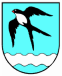 ___________________________________________________________________________SLUŽBENO GLASILOOPĆINE LASINJAS A D R Ž A JOPĆINSKO VIJEĆE                                                                              Str.- Godišnji izvještaj o izvršenju proračuna Općine Lasinja za 2020. godinu …………………….   3-  Odluka o raspodjeli rezultata poslovanja za 2020. godinu …….…………………………………….. 42-  Izvješće o izvršenju Programa građenja komunalne infrastrukture    na području općine Lasinja za 2020. godinu ………….……………………………………………………..  43-  Izvješće o izvršenju Programa održavanja komunalne infrastrukture    na području Općine Lasinja za 2020. godinu …………………………………………………………………  45-  Izvješće o izvršenju Programa utroška sredstava šumskog doprinosa    za 2020. godinu ………………………………………………………………………………………………………………  48-  Izvješće o izvršenju Programa utroška novčanih sredstava od naknade za   zadržavanje nezakonito izgrađenih zgrada u Općini Lasinja za 2020. godinu ………….…  49- Izvješće o izvršenju Programa financiranja potreba socijalne skrbi    Općine Lasinja za 2020. godinu ……………………………………………………………..………………………  50-  Izvješće o izvršenju Programa javnih potreba u kulturi Općine    Lasinja za 2020. godinu ………………………………………………..………………………………………………..  51- Izvješće o izvršenju Programa javnih potreba iz ostalih    društvenih područja Općine Lasinja za 2020. godinu ………….…………………………….………….  52-  Odluka o I.  izmjenama i dopunama Proračuna Općine Lasinja    za 2021. godinu i projekcije za 2022. i 2023. godinu ………….………………………………………..  54-  I. izmjena i dopuna Plana razvojnih programa za 2021. i projekcije    za 2022. i 2023. godinu …………………………………………………………………………………………………..  70-  I. izmjena Odluke o izvršavanju Proračuna Općine Lasinja za 2021. godinu ………………..  72-  I. izmjena Programa financiranja socijalne skrbi Općine Lasinja za 2021.god. ………….…  72-  I. izmjene i dopune Programa javnih potreba iz ostalih društvenih    područja Općine Lasinja za 2021. godinu ……………………………………………………………………….  73-  Zaključak o prihvaćanju Izvješća o radu u 2020. godini    Savjeta mladih Općine Lasinja ………………………………………..………………………………………………  75-  Odluka o raspisivanju javnog natječaja za zakup poljoprivrednog    zemljišta u vlasništvu Republike Hrvatske na području Općine Lasinja …………………..…..  77-  Javni natječaj za zakup poljoprivrednog zemljišta u vlasništvu Republike    Hrvatske na području Općine Lasinja ………………………………………………………………………..……  79- Odluka o davanju u zakup dijela nekretnine unutar    eksploatacijskog polja „Kremešnica“ …………………………………………………………………………..….  83-  Zaključak .........................................................................................................  84	Na temelju članka 108 - 112. Zakona o proračunu (Narodne novine br. 87/08, 136/12 i 15/15.), članka 16. Pravilnika o polugodišnjem i godišnjem izvještaju o izvršenju proračuna (Narodne novine br. 24/13, 102/17 i 01/20.) i na temelju članka 34. Statuta Općine Lasinja (Glasnik  Općine Lasinja br. 1/18, 1/20 i 1/21), Općinsko vijeće Općine Lasinja na 27. redovnoj sjednici održanoj dana 19. ožujka 2021. godine, donijelo je    GODIŠNJI IZVJEŠTAJ O IZVRŠENJU PRORAČUNAOPĆINE LASINJA ZA 2020. GODINUČlanak 1. Godišnji izvještaj o izvršenju proračuna Općine Lasinja za 2020. godinu sastoji se od:općeg dijela proračuna koji čini Račun prihoda i rashoda i Račun financiranja na razini odjeljka ekonomske klasifikacije,posebnog dijela proračuna po organizacijskoj i programskoj klasifikaciji te razini odjeljka ekonomske klasifikacije,izvještaja o zaduživanju na domaćem i stranom tržištu novca i kapitalaizvještaja o korištenju proračunske zalihe,izvještaja o danim jamstvima i izdacima po jamstvima,obrazloženja ostvarenja prihoda i primitaka, rashoda i izdataka,izvješće o stanje nenaplaćenih potraživanja za općinske prihode,izvješće o stanju nepodmirenih dospjelih općinskih obveza,izvješće o stanju potencijalnih obveza po osnovi sudskih postupaka,izvještaj o provedbi plana razvojnih programa.I. OPĆI DIOČlanak 2.Opći dio proračuna čine Račun prihoda i rashoda i Račun financiranja koji prikazuju prihode i primitke te rashode i izdatke na razini razreda ekonomske klasifikacije kako slijedi:Članak  3.Račun prihoda i rashoda iskazuje se prema ekonomskoj klasifikaciji, izvorima financiranja i funkcijskoj klasifikaciji. Tablica 1. Prihodi i rashodi prema ekonomskoj klasifikaciji od 01.01.- 31.12.2020. godineTablica 2. Prihodi i rashodi prema izvorima financiranja od 01.01.- 31.12.2020. godineTablica 3. Rashodi prema funkcijskoj klasifikaciji od 01.01.- 31.12.2020. godineČlanak 4.Račun financiranja iskazuje se prema ekonomskoj klasifikaciji i prema izvorima financiranja.Tablica 4. Račun financiranja prema ekonomskoj klasifikaciji od 01.01. – 31.12.2020. godine  Tablica 5. Račun financiranja prema izvorima financiranja od 01.01. – 31.12.2020. godine II. POSEBNI DIOČlanak 5.Rashodi i izdaci proračuna raspoređeni su u posebnom dijelu prema organizacijskoj i programskoj klasifikaciji  i izvršeni su kako slijedi:Tablica 1. Izvršenje proračuna prema organizacijskoj klasifikaciji od 01.01. – 31.12.2020. godine Tablica 2. Izvršenje proračuna prema programskoj klasifikaciji od 01.01.- 31.12.2020. godineIII. IZVJEŠTAJ O ZADUŽIVANJU NA DOMAĆEM I STRANOM TRŽIŠTU NOVCA I KAPITALAČlanak 6.Zaduživanje jedinica lokalne i područne (regionalne) samouprave regulirano je Zakonom o proračunu (NN br. 87/08, 136/12 i 15/15.) i Pravilnikom o postupku zaduživanja te davanja jamstava i suglasnosti jedinica lokalne i područne (regionalne) samouprave (NN br. 55/09 i 139/10). Pod zaduživanjem se podrazumijeva uzimanje kredita, zajmova i izdavanje vrijednosnih papira.U 2020. godini Općina Lasinja redovno je otplaćivala dugoročni kredit od Hrvatske Banke za obnovu i razvitak. Izvještajem o zaduživanju na domaćem i stranom tržištu novca i kapitala dobiva se detaljan pregled zaduživanja u izvještajnom razdoblju po vrsti instrumenta, valutnoj, kamatnoj i ročnoj strukturi.DUGOROČNI KREDIT – UGOVOR HRVATSKA BANKA ZA OBNOVU I RAZVOJ - ZAGREBOpćina Lasinja je prema primljenoj suglasnosti Ministarstva financija od 29.08.2013. godine zaključila  ugovor o kreditu PZDE-16/13 s Hrvatskom bankom za obnovu i razvitak dana 16.09.2013. godine na iznos od (613.925,38 kn) s valutnom klauzulom u EUR. Sredstva su korištena za projekt energetske učinkovitosti – zamjena javne rasvjete s LED rasvjetnim svjetiljkama u Općini Lasinja. Projekt je sufinancirao i Fond za zaštitu okoliša i energetsku učinkovitost.Kredit je odobren na 7 godina (do 31.12. 2020. godine) s počekom otplate glavnice od dvije godine te je počeo teći od 01.01.2015. godine. Rate kredita dospijevaju tromjesečno te su tijekom 2020. godine otplaćene četiri preostale rate u iznosu od 102.322,40 kuna (rata kredita iznosi 25.580,65 kuna). Sveukupno do 31.12. 2020. g. otplaćene su sve 24 rate kredita u iznosu od  (613.925,38 kn). Sve obaveze po potpisanom Ugovoru sukladno otplatnom planu i primljenoj suglasnosti Ministarstva financija su u cijelosti i u propisanim rokovima podmirene. Kamatna stopa iznosi 4% godišnje, promjenjiva je temeljem odluke Uprave HABOR-a, obračunava se i naplaćuje tromjesečno, na obračun se primjenjuje proporcionalna metoda obračuna prema kojoj godina ima 360 dana, a dani u mjesecima obračunavaju se kalendarski. U 2020. godini plaćene su kamate u iznosu od (2.814,06 kn), a ukupni iznos otplaćenih kamata je  (107.903,17 kn). Sve obaveze za kamate su u cijelosti i ugovorenom roku podmirene.DUGOROČNI KREDIT – UGOVOR PRIVREDNA BANKA ZAGREBOpćina Lasinja je prema primljenoj suglasnosti Ministarstva financija od 20.07.2020. godine zaključila  ugovor o kreditu URBROJ: 3-20-9 s Privrednom bankom Zagreb dana 29.07.2020. godine na iznos od (1.300.000,00 kn). Sredstva su korištena za kapitalni projekt K100022 – Rekonstrukcija sportskih terena „Lastavica“ i kapitalni projekt K100018 – Rekonstrukcija ceste i izgradnja nogostupa u sklopu nerazvrstane ceste NC LA 11. Projekti su sufinancirani kapitalnim pomoćima iz Državnog proračuna temeljem prijenosa EU sredstava. Zbog kašnjenja i izostanka doznake kapitalnih pomoći i dospjelih nepodmirenih obveza za izvršene radove na kapitalnim projektima, neophodno je bilo ugovoriti dugoročni kredit. Kredit je odobren na 5 godina bez počeka (do 28.02. 2026. g.) s počekom otplate glavnice koja počinje teći od 31.03.2021. g. Rate kredita dospijevaju mjesečno te tijekom 2020. godine nije bilo obveze otplate kredita (rata kredita mjesečno iznosi 21.666,67 kuna). Ispunjenje i plaćanje ugovorenih obveza na dan dospijeća tražbine direktno će se teretiti multivalutni transakcijski račun, a godišnja obveza iznosi (260.000,00 kn).Kamatna stopa iznosi 2,13% godišnje, promjenjiva je temeljem Načelima za utvrđivanje kamatnih stopa te načina i dinamike obračuna kamate po kreditima i depozitima PBZ – d.d. U 2020. godini plaćene su kamate u iznosu od (11.691,79 kn)Ostali troškovi kredita za odobrenje i obradu zahtjeva kredita plaćeni su u iznosu od (9.750,00 kn).KRATKOROČNI KREDIT – UGOVOR - DOPUŠTENO PREKORAČNJE PO TRANSAKCIJSKOM RAČUNU – PRIVREDNA BANKA ZAGREBOpćina Lasinja je temeljem suglasnosti Općinskog vijeća za zaduženje kod Kreditora,  sklopila  Ugovor o kratkoročnom kreditu – dopušteno prekoračenje po transakcijskom računu sa Privrednom bankom Zagreb – dioničko društvo, Zagreb, Radnička cesta 50, dana 30.08.2019. g, za financiranje tekuće likvidnosti tj. premošćivanje jaza nastalog zbog različite dinamike priljeva sredstava i dospijeća obveza, do iznosa (1.500.000,00 kn). Na dan 01.01.2020. godine, dopušteno prekoračenje iznosi 734.558,59 kune, (48,97% od dozvoljenog iznosa prekoračenja)Ugovor je sklopljen do 31.07.2020.g kada je izvršen u cijelosti povrat kratkoročnog kredita i korištenog prekoračenja po transakcijskom računu.Na iskorišteni iznos kredita, počevši od prvog dana korištenja kredita obračunava se redovna kamata po stopi u visini 2,15% godišnje, fiksna,. Naknada za obradu zahtjeva iznosi 0,15 % od iznosa kredita (2.250,00 kn), naknada za odobrenje kredita u visini 0,60 % od iznosa kredita (9.000,00 kn), te naknada za rezervaciju sredstava u visini 0,125 % od iznosa kredita, plaća se kvartalno unaprijed minimalno 500,00 kuna.U 2020. godini, korišteno je dopušteno prekoračenje u iznosu od  (734.558,59 kn), (48,97% od dozvoljenog iznosa prekoračenja) naplaćena je redovna kamata u iznosu od (5.164,95 kn).KRATKOROČNI KREDIT – DODATAK UGOVORA - DOPUŠTENO PREKORAČNJE PO TRANSAKCIJSKOM RAČUNU – PRIVREDNA BANKA ZAGREBOpćina Lasinja je temeljem suglasnosti Općinskog vijeća za zaduženje kod Kreditora,  sklopila je Dodatak Ugovora o kratkoročnom kreditu – dopušteno prekoračenje po transakcijskom računu sa Privrednom bankom Zagreb – dioničko društvo, Zagreb, Radnička cesta 50, dana 20.07.2020. g, za nastavak financiranja tekuće likvidnosti tj. premošćivanje jaza nastalog zbog različite dinamike priljeva sredstava i dospijeća obveza, do iznosa (500.000,00 kn). Na dan 31.01.2020. g. dozvoljeno prekoračenje po transakcijskom računu nije korišteno, zbog ostvarenja svih zakonskih prihoda i primitaka i podmirenja svih zakonskih dospjelih obveza, rezultat su racionalnog postupanja sa rashodima u poslovanju i dinamike izvršavanja poslova redovne djelatnosti.Ugovor je sklopljen do 31.07.2021.g kada će biti izvršen u cijelosti povrat kratkoročnog kredita i korištenog prekoračenja po transakcijskom računu.Na iskorišteni iznos kredita, počevši od prvog dana korištenja kredita obračunava se redovna kamata po stopi u visini 1,80% godišnje, fiksna,. Naknada za obradu zahtjeva iznosi 0,15 % od iznosa kredita (750,00 kn), naknada za odobrenje kredita u visini 0,60 % od iznosa kredita (3.000,00 kn), te naknada za rezervaciju sredstava u visini 0,125 % od iznosa kredita, plaća se kvartalno unaprijed minimalno 500,00 kn.U 2020. godini, nije korišteni dozvoljeni iznos prekoračenja po potpisanom dodatku ugovora, a naplaćena je redovna kamata u iznosu od (92,47 kn).i tromjesečna naknada u iznosu od (500,00 kn).IV. IZVJEŠTAJ O KORIŠTENJU PRORAČUNSKE ZALIHEČlanak 7.Sredstva proračunske zalihe sukladno članku 56. Zakona o proračunu (NN br. 87/08, 136/12 i 15/15.) mogu se koristiti za nepredviđene namjene, za koje u proračunu nisu osigurana sredstva ili za namjene za koje se tijekom godine pokaže da za njih nisu utvrđena dovoljna sredstva jer ih pri planiranju proračuna nije bilo moguće predvidjeti. Sredstva proračunske zalihe koriste se za financiranje rashoda nastalih pri otklanjanju posljedica elementarnih nepogoda, epidemija, ekoloških katastrofa ili izvanrednih događaja i ostalih nepredviđenih nesreća, te za druge nepredviđene rashode tijekom godine. Sredstva proračunske zalihe mogu iznositi najviše 0,50 posto planiranih proračunskih prihoda bez primitaka. Sukladno Zakonu, člankom 14. Odluke o izvršavanju Proračuna Općine Lasinja za 2020. godinu (Glasnik Općine Lasinja broj 07/2019.) u Proračunu Općine Lasinja za 2020. godinu planirana su sredstva proračunske zalihe u iznosu od 15.000,00 kuna. Općina Lasinja u tijeku  2020. godine nije koristila sredstva proračunske zalihe, te nije bila obvezna polugodišnje izvješćivati predstavničko tijelo Općinsko vijeće.V. IZVJEŠTAJ O DANIM JAMSTVIMA I IZDACIMA PO JAMSTVIMAČlanak 8.Prema Zakonu o proračunu (NN br. 87/08, 136/12 i 15/15.) temeljem članka 91., stavka 1. i 2., jedinica lokalne i područne (regionalne) samouprave može davati jamstvo jedinici lokalne samouprave na svom području uz suglasnost Vlade, pravnoj osobi u većinskom izravnom ili neizravnom vlasništvu jedinice lokalne i područne (regionalne) samouprave i ustanovi čiji je osnivač za ispunjenje obveza pravne osobe i ustanove, uz suglasnost ministra financija. Općina Lasinja u 2020. godini nije davala jamstva, te nema evidentiranih izdataka po jamstvima.VI. OBRAZLOŽENJE OSTVARENJA PRIHODA I PRIMITAKA, RASHODA I IZDATAKAČlanak 9.Prema članku 12. Pravilnika o polugodišnjem i godišnjem izvještaju o izvršenju proračuna (NN br. 24/13, 102/17 i 01/20.) Obrazloženje ostvarenih prihoda i primitaka, rashoda i izdataka dopunjuje podatke iz Računa prihoda i rashoda i Računa financiranja na opisni, brojčani, grafički ili kombinirani način posebice obrazlaganjem odstupanja izvršenja u odnosu na plan. Obrazloženje također sadrži stanje nenaplaćenih potraživanja za općinske prihode, stanje nepodmirenih dospjelih općinskih obveza, stanje potencijalnih obveza po osnovi sudskih postupaka  i obrazloženje izvršenja programa iz posebnog dijela proračuna s ciljevima koji su ostvareni provedbom programa i pokazateljima uspješnosti realizacije tih ciljeva.Prema godišnjem izvještaju o izvršenju proračuna Općine Lasinja za 2020. godinu prihodi i primici te rashodi i izdaci izvršeni su na sljedeći način:Proračun Općine Lasinja u drugim izmjenama i dopunama planiran je u visini 6.270.000,00 kn. Ukupni prihodi poslovanja u 2020. godini planirani su u iznosu od 6.636.220,11 kn, realizirani su u visini 6.269.373,85 kn što je 94,47% od planiranog iznosa. Ukupni rashodi poslovanja su planirani su u iznosu 3.444.120,29 kn, realizirani su u visini 3.053.824,90 kn što je 88,67% od planiranog. Prihodi od prodaje nefinancijske imovine planirani su u iznosu od 33.400,00 kn, realizirani su u istom iznosu od 33.400,00 kn, 100,00%. Rashodi za nabavu nefinancijske imovine planirani su u iznosu 1.988.321,12 kn, realizirani su u iznosu od 751.451,57 kn, 37,79% od planiranog. Primici od financijske imovine i zaduživanja planirani su u iznosu od 1.299.711,12. kn, a realizirani su u istom  iznosu od 1.299.711,10 kuna, 100,00% od planiranog, jednako je stanju obveza za dugoročni kredit, do 28.02.2026.g. Izdaci za financijsku imovinu i otplate zajmova planirani su u iznosu  od 837.558,59 kn, a realizirano je 836.880,99 kn, što je 99,92% od plana. Ukupni prihodi za 2020. godinu planirani su u iznosu većem od planiranih rashoda zbog pokrića manjka sredstava prenesenog iz prethodne godine u iznosu od -1.699.331,23 kn.RAČUN PRIHODA I RASHODAUkupni prihodi Prihodi od poreza realizirani su u iznosu od 2.829.164,83 kn što je 95,67% u odnosu na plan, u ukupnoj strukturi prihoda čine 44,88%. Prihodi od poreza i prireza obuhvaćaju između ostalog i propisani model financiranja temeljem fiskalnog izravnanja. Od 01.01.2018. godine ukinut je model kojim su pomoći ostvarivane iz državnog proračuna temeljem Odluke o izvršavanju državnog proračuna i temeljem utvrđenog indeksa razvijenosti, kojim je Općina Lasinja spadala u II. skupinu potpomognutog područja. Tim modelom financiranja, a temeljem rasporeda sredstava fiskalnog izravnanja s računa poreza i prireza na dohodak u 2020. godini ostvareno je 1.385.734,66 kn, a prihodi od poreza i prireza 1.195.159,49 kn. Općina Lasinja realizirala je 2020. godine pomoći u iznosu od 2.341.985,17 kn što je 96,42% u odnosu na plan, a u ukupnoj strukturi prihoda čine 37,17%. Iznos se odnosi na pomoći iz državnog proračuna u iznosu od (100.000,00 kn) za sufinanciranje javnih potreba u predškolskom odgoju, za kompenzacijsku mjeru u iznosu od (137.900,34 kn) pomoći iz županijskog proračuna za troškove ogrijeva (16.800,00 kn), pomoći iz Ministarstva regionalnog razvoja za uređenje prometnih i pješačkih površina-II faza Lasinja, Trg hrvatskih branitelja-prema groblju (150.000,00 kn) primljena sredstva u iznosu od (80.000,00 kn) za proširenje mreže javne rasvjete u naselju Sjeničak Lasinjski, te ostvarena sredstva od Fonda za zaštitu okoliša i EU (83.065,00 kn) za ulaganje u računalne programe, implementacija webGIS  programskog sustava, te isplata putem Agencije za plaćanje u poljoprivredi, ribarstvu i ruralnom razvoju-pot. iz EAFRD-A, za rekonstrukciju nerazvrstane ceste i izgradnju nogostupa u Lasinji, ulica Svetog Florijana (preostali dio) u iznosu 289.455,48 kn, za rekonstrukciju sportskih terena „Lastavica“ Lasinja u iznosu od (1.484.764,35 kn). Prihodi od imovine realizirani su u iznosi od 547.653,03 kn, što je 89,19% u odnosu na plan, a u strukturi prihoda čine 8,69%. Prihodi od financijske imovine (kamate na oročena sredstva, prihodi od zateznih kamata i pozitivnih tečajnih razlika) realizirani su u iznosu od 1.111,63 kn. Prihodi od nefinancijske imovine realizirani je u iznosu od 546.541,40 kn (naknada za koncesije 495.427,98 kn, prihodi od zakupa i iznajmljivanja imovine 36.448,62 kn, naknada za korištenje nefinancijske imovine 2,65 kn, naknada za zadržavanje nezakonito izgrađene zgrade 5.362,15 kn, prihodi od ukopa, korištenja mrtvačnice, grobnog mjesta i dr. 9.300,00 kn).Prihodi od upravnih i administrativnih pristojbi te pristojbi po posebnim propisima i naknadama ostvareni su u apsolutnom iznosu od 550.570,82 kn, te 86,72% u odnosu na plan, od toga su upravne i administrativne pristojbe 262,01 kn, prihodi  po posebnim propisima 214.286,98 kn (vodni doprinos 1.101,38 kn, doprinosi za šume 101.300,09 kn, naknada s naslova osiguranja, refundacija štete i totalne štete 21.576,89 kn, naknada za pravo služnosti na javnim površinama 82.161,64 kn, ostali nespomenuti prihodi po posebnim propisima 8.146,98 kn, te komunalni doprinosi 4.690,40 kn, komunalna naknada 214.874,94 kn i grobna naknada 116.456,49 kn.Prihod od prodaje proizvedene dugotrajne imovine realizirano u iznosu od 33.400,00 kn.Ukupni rashodiRashodi za zaposlene u ukupnoj strukturi izvršenih rashoda čine 17,12%, odnosno 651.564,30 kn, što je 98,59% izvršenja u odnosu na plan. Rashode za zaposlene čine plaća, ostali rashodi za zaposlene te doprinosi na plaću. Općina Lasinja je u 2020. godini imala je sedam zaposlenih.Popunjena radna mjesta su:Pročelnik     - VSSAdministrativni referent  - SSSReferent za financije, računovodstvo  i proračun – SSSKomunalni redar  - SSSSpremačica i dostavljačica  - SSSKomunalni radnik   - SSSMaterijalni rashodi u ukupnoj strukturi rashoda čine 29,11% te su najizdašniji rashodi poslovanja. Planirani su u iznosu od 1.371.887,46 kn, a realizirani su u iznosu od 1.107.792,22 kn. Materijalne rashode čine naknade troškova zaposlenima 8.788,70 kn (troškovi službenih putovanja, naknade za prijevoz, stručno usavršavanje zaposlenika), rashodi za materijal i energiju 281.173,05 kn, rashodi za usluge 600.302,44 kn, te ostali nespomenuti rashodi poslovanja 217.528,03 kn (od toga naknade za rad predstavničkih i izvršnih tijela, povjerenstva i sl. 138.724,61 kn, premije osiguranja 14.845,59 kn, reprezentacija 27.610,73 kn, pristojbe i naknade 14.851,53 kn te ostali nespomenuti rashodi poslovanja 21.495,57 kn). Financijski rashodi realizirani su u visini 59.871,39 kn, što je 89,36% od plana. Financijske rashode čine kamate za primljene zajmove i kredite u iznosu od 19.763,27 kn, bankarske usluge i usluge platnog prometa te ostali nespomenuti financijski rashodi u iznosu od 40.108,12 kn. Subvencije su realizirane u iznosu od 95.350,00 kn što je 85,95% od plana. Subvencije su isplaćivane trovačkom društvu Autotransport Karlovac d.d. za subvencije prijevoza učenika srednjih škola (86.100,00 kn) i subvencije poljoprivrednicima za umjetno osjemenjivanje (9.250,00 kn). Pomoći dane unutar općeg proračuna izvršene su u iznosu od 60.648,75 kn, za nabavu spremnika za odvojeno prikupljanje komunalnog otpada (15% sredstava koje je Općina isplatila Fondu za zaštitu okoliša), a primljeno je 45 spremnika /papir,karton,staklo,plastika/ u vrijednosti od 403.125,00 knNaknade građanima i kućanstvima u novcu realizirane su u iznosu od 626.859,64 kn što je 93,13% od plana. Naknade su isplaćivane kao pomoći obiteljima i kućanstvima (11.000,00 kn), za nabavu knjiga i radnih materijala (606,71 kn), pomoć u troškovima liječenja (2.000,00 kn), tekuće donacije za novorođenu djecu (30.000,00 kn), sufinanciranje smještaja djece u učeničke domove (31.200,00 kn), naknada troškova prehrane učenika osnovne škole (17.578,25 kn), sufinanciranje cijene boravka djece u dječjem vrtiću do 3. godine, u ostalim vrtićima (198.100,00 kn) te sufinanciranje programa odgoja – dopuna ekonomske cijene u našem novouređenom dječjem vrtiću „Bambi“ od veljače-2020.g. (319.574,68 kn).Ostali rashodi realizirani su u iznosu 451.918,60 kn što je 90,50% od plana. Ostali rashodi obuhvaćaju tekuće donacije u iznosu od (167.254,84 kn) vjerskim zajednicama, nacionalnim zajednicama i manjinama, političkim strankama, sportskim društvima, Gorska služba spašavanja, udruga branitelja, školskim organizacijama, za kulturu, za civilnu zaštitu, za djelatnost Crvenog križa. Kapitalne pomoći neprofitnim organizacijama (159.241,44 kn za vatrogastvo), 29.006,25 kn za nabavu garderobnih ormara, OŠ Lasinja, te kapitalne pomoći trgovačkom društvu Vodovod Lasinja d.o.o.(134.247,58 kn). Rashodi za nabavu neproizvedene dugotrajne imovine realizirani su u iznosu od 15.000,00 kn, a čine 0,39% u strukturi ukupnih rashoda,  izvršeno je ulaganje za kupnju građevinskog zemljišta  za potrebe Općine i rješavanje prava vlasništva.Rashodi za nabavu proizvedene dugotrajne imovine u strukturi ukupnih rashoda čine 19,35% što je u apsolutnom iznosu 736.481,57 kn odnosno 37,32% od plana. Rashode za nabavu proizvedene dugotrajne imovine čine ulaganje u građevinske objekte, modernizacija nerazvrstanih cesta u naselju Novo Selo Lasinjsko – produžetak prema vikend naselju (6.522,50 kn), rekonstrukcija ceste i izgradnja nogostupa Lasinja i pješačkog prijelaza i prilaza dječjem vrtiću (34.983,00 kn), uređenje prometnih i pješačkih površina Lasinja, Trg hrvatskih branitelja, prema groblju – II faza (305.759,71 kn), rekonstrukcija sportskih terena „Lastavica“ Lasinja (44.750,00 kn)nabava računala za ured zamjenika općinskog načelnika (8.799,80 kn), opremanje dječjeg vrtića (1.040,00 kn), nabava službenog vozila (87.000,00 kn), ulaganja u računalne programe (103.831,25 kn), izrada glavnog projekta za cestu, nogostup i odvodnju u ulici Svetog Antuna, te izrada projekta plana upravljanja imovinom.RAČUN ZADUŽIVANJA/FINANCIRANJAPrimici od financijske imovine i zaduživanja:Općina Lasinja prilikom izrade zadnjeg rebalansa Proračuna Općine Lasinja za 2020. godinu je planirala i izvršila primitke od zaduživanja u iznosu od 1.299.711,12 kn, po dugoročnom zaduživanju za kapitalne projekte rekonstrukcije i izgradnje.Izdaci za financijsku imovinu i otplate zajmova:U 2020. godini Općina Lasinja otplatila je četiri preostale rate dugoročnog kredita odobrenog od Hrvatske banke za obnovu i razvoj u iznosu od 102.322,40 kn, te podmirila obveze po kratkoročnom kreditu, dopušteno prekoračenje po transakcijskom računu u iznosu od 734.558,59 kn. Sve obaveze su u propisanim rokovima podmirene po potpisanom Ugovorima sukladno otplatnom planu i dospijeću kreditnih zaduženjaIzvješće o stanju nenaplaćenih potraživanja za općinske prihodeU tekućoj poslovnoj 2020. godini Općina Lasinja evidentira ukupna nenaplaćena potraživanja u iznosu od 346.131,88 kn, umanjenje za propisani ispravak vrijednosti potraživanja koji iznosi 67.333,86 kn,  te stanje nenaplaćenih potraživanja na dan 31.12.2020. godine iznosi *278.798,02 kn.Izvješće o stanju nepodmirenih dospjelih  općinskih obvezaU tekućoj poslovnoj 2020. godini Općina Lasinja evidentira ukupne obveze u iznosu 1.445.160,00 kn, nema dospjelih nepodmirenih obveza, jer sve evidentirane poslovne obveze su nedospjele.Izvješće o stanju potencijalnih obveza po osnovi sudskih postupakaU 2020. godini Općina Lasinja nema evidentiranih potencijalnih obveza po osnovi sudskih postupaka.Posebni dio godišnjeg izvještaja o izvršenju proračuna Općine Lasinja za 2020. godinu prema programskoj klasifikacijiUkupni rashodi i izdaci izvršeni su u iznosu od 4.642.187,46 kn što je 74,04% u odnosu na plan. Rashodi i izdaci prikazani su u programima kako slijedi:RAZDJEL 001: JEDINSTVENI UPRAVNI ODJELProgram: Javna uprava i administracijaU okviru ovog programa realizirano je 1.398.560,07 kn što je 91,54% u odnosu na plan. Program obuhvaća aktivnosti: rashodi za zaposlene (645.194,64 kn), naknada troškova zaposlenima (8.788,70 kn), rashodi za materijal i energiju (149.296,75 kn), rashodi za usluge (261.959,71 kn) ostali nespomenuti rashodi poslovanja (60.811,51 kn), financijski rashodi (72.877,71 kn), rashodi za nabavu proizvedene dugotrajne imovine (95.799,80 kn) kapitalni projekt „pametni gradovi općine“ (103.831,25 kn).OPĆI CILJ: Provođenje redovnih aktivnosti i poslova utvrđenih Pravilnikom o unutarnjem ustrojstvu je putem opisa i popisa poslova za 7 zaposlenika.POSEBNI CILJ: Povećanje efikasnosti izvršavanja Proračuna i namjenskog korištenja proračunskih sredstava.POKAZATELJ USPJEŠNOSTI: Zadovoljstvo mještana radom Jedinstvenog upravnog odjela, te povećanje stupnja uspješnosti provedbe operativnih ciljeva i zadataka.Program: Komunalna djelatnostU okviru ovog programa utrošeno je 524.518,77 kn što je 83,98% u odnosu na plan. Program obuhvaća kapitalni projekt održavanje groblja (6.936,20 kn), kapitalni projekt ulaganja u javnu rasvjetu (116.070,31 kn), tekući projekt usluge tekućeg i investicijskog održavanja (1.912,00 kn), tekući projekt održavanja nerazvrstanih cesta (226.184,95 kn), tekući projekt održavanja sustava javne rasvjete i potrošnja energije (153.825,00 kn) i tekući projekt uređenja okoliša i javnih (zelenih) površina (19.590,31 kn).OPĆI CILJ: Obavljanje komunalne djelatnosti.POSEBNI CILJ: Kontinuirano i kvalitetno obavljanje komunalne djelatnosti.POKAZATELJ USPJEŠNOSTI: Zadovoljstvo mještana uslugom, dužina uređenih nerazvrstanih cesta, stupanj čistoće javnih površina, funkcionalnost javne rasvjete, efikasnost zimske službe i dr. Program: Otkup zemljištaU okviru ovog programa utrošeno je 15.000,00 kn, što je 100,00% od plana, za kupnju građevinskog zemljišta i rješavanje prava vlasništva općinske imovine, za nerazvrstanu cestu Lasinja NC LA-3.OPĆI CILJ: Razvoj i ulaganje u komunalnu infrastrukturuPOSEBNI CILJ: Podizanje kvalitete života i stanovanja.POKAZATELJ USPJEŠNOSTI: Rješavanje otkupa zemljišta u svrhu rješavanja imovinsko pravnih odnosa.Program: Poticanje razvoja poljoprivredeU okviru ovog programa utrošeno je 14.050,00 kn što je 54,69% od plana. Sredstva su utrošena na sufinanciranje umjetnog osjemenjivanja goveda i potpore za razvoj i poticanje poljoprivredne proizvodnje sira i mlijeka. OPĆI CILJ: Osiguranje uvjeta za razvoj poljoprivrede na području Općine Lasinja.POSEBNI CILJ: Brži razvitak poljoprivrede i gospodarstva.POKAZATELJ USPJEŠNOSTI: Poticajne mjere za razvoj poljoprivrede, udruga malih sirara i proizvodnje mlijeka.Program: Socijalna zaštitaU okviru ovog programa utrošeno je 65.883,14 kn što je 71,27% u odnosu na plan. Ovaj program obuhvaća aktivnosti pomoći obiteljima, kućanstvima i socijalno nezbrinutima (11.000,00 kn), pomoć za nabavu knjiga i radnih materijala OŠ (606,71) pomoć u troškovima liječenja (2.000,00 kn),  pomoć za novorođenu djecu (30.000,00 kn) te pomoć u troškovima stanovanja – nabava ogrijeva (16.800,00 kn)OPĆI CILJ: Pomoći za potrebe korisnicima koji nemaju dovoljno sredstava za podmirenje osnovnih životnih potreba .POSEBNI CILJ: Osigurati osnovne životne potrebe obiteljima slabijeg socijalnog stanja.POKAZATELJ USPJEŠNOSTI: Zadovoljstvo provedenim aktivnostima.Program: ŠkolstvoU okviru ovog programa utrošeno je 170.638,04 kn što je 93,55% od plana. U okviru ovog programa obuhvaćene su subvencije prijevoza (86.100,00 kn), sufinanciranje smještaja djece u učeničke domove (31.200,00 kn), naknade troškova prehrane za učenike osnovne škole (17.578,25 kn) te tekuće donacije školskim organizacijama (6.146,83 kn), kapitalne donacije za nabavu garderobnih ormara OŠ Lasinja  (29.006,25 kn).OPĆI CILJ: Osiguranje višeg stupnja i standarda obrazovanja putem subvencija i pomoći obiteljima u podmirenju troškova.POSEBNI CILJ: Podizanje kvalitete odgoja i obrazovanja, te očuvanje tjelesnog i mentalnog zdravlja djece.POKAZATELJ USPJEŠNOSTI: Uspješno provedenie aktivnosti.Program : Predškolski odgojU okviru ovog programa planirano je 568.500,00 kn, utrošeno je 536.706,59 kn što je 94,41% od plana, a utrošeno je za sufinanciranje cijene boravka djece u dječjem vrtiću do 3. godine starosti u ostalim vrtićima (198.100,00 kn), sufinanciranje programa odgoja – dopuna ekonomske cijene u našem novouređenom dječjem vrtiću „Bambi“ otvoreni je od veljače 2020.g. (319.574,68 kn), za rad dvije odgajateljice, jedna kuharica-spremačica, te zdravstveno-medicinska skrb, rad medicinske sestre, nabava opreme za dječji vrtić, usisavač prašine (1.040,00 kn), te ostali rashodi za materijal, usluge i dr. (17.991,91 kn)OPĆI CILJ: Osiguranje uvjeta za provođenje redovnih programa predškolskog odgoja.POSEBNI CILJ: Uključivanje što većeg broja djece u programe kojima se osigurava odgoj, naobrazba, njega i zdravstvena zaštita djece predškolske dobi.POKAZATELJ USPJEŠNOSTI: Povećanje broja djece uključenih u redovne programe odgoja i predškolskog obrazovanja, te kvaliteta obavljanja redovne djelatnosti predškolske ustanove.Program: Promicanje kulturePutem ovog programa utrošeno je 25.000,00 kn što je 100,00 % plana. Sredstva su utrošena kao tekuće donacije kulturnom umjetničkom društvu Lasinja (25.000,00 kn) za financiranje programa javnih potreba u kulturi „Obnavljamo baštinu 2020“OPĆI CILJ: Djelovanje i rad udruga u kulturi, te očuvanje kulturnog identiteta.POSEBNI CILJ: Razvoj i poticanje kvalitetnih i uspješnih programa u kulturi, unapređenje kulturnog i društvenog života, te prezentacija lokalne tradicijske baštine.POKAZATELJ USPJEŠNOSTI: Povećanje broja mladih osoba koji su uključeni u programe za promicanje kulture i očuvanje kulturne baštine, obogaćivanje turističke ponude razvojem novih sadržaja i privlačenjem posjetitelja.Program: Razvoj sporta i rekreacijeU okviru ovog programa utrošeno je 52.250,00 kn što je 8,53% u odnosu na plan. Isplaćene su tekuće donacije sportskim udrugama koje su podnijele zahtjev te redovito dostavljaju izvještaj o utrošenim sredstvima (7.500,00 kn), za rekonstrukciju sportskih terena „Lastavica“ Lasinja (44.750,00 kn).OPĆI CILJ: Promicanje sporta u svrhu očuvanja zdravljaPOSEBNI CILJ: Poticanje mladih sportaša, okupljanja građana i promicanje sporta.POKAZATELJ USPJEŠNOSTI: Povećanje broja članova uključenih u sportske organizacije, te povećanje broja osoba koje se bave sportom.Program: Prostorno uređenje i unapređenje stanovanjaU ovom programu utrošeno je 27.725,00 kn što je 79,21% od plana. Sredstva su utrošena za izradu glavnog projekta  za rekonstrukciju i izgradnju ceste, nogostupa, odvodnje Lasinja, ulica Sv. Antuna i izrada projekta strategije i godišnjeg plana sustava upravljanja imovinom.OPĆI CILJ: Prostorno uređenje i planiranje Općine Lasinja.POSEBNI CILJ: Veća pokrivenost planskom dokumentacijom.POKAZATELJ USPJEŠNOSTI: Unapređenje stanovanja sukladno propisima i zahtjevima lokalne zajednice.Program: Razvoj civilnog društva i donacije udrugama za promicanje prava i interesa invalidnih osobaPutem ovog programa planirano je 40.848,88, a utrošeno je 16.648,46 kn što je 40,77% od plana. U okviru programa su tekuće donacije vjerskim zajednicama (2.000,00 kn), udruzi branitelja i ostale tekuće donacije udrugama, zajednicama i osobama za promicanje prava i interesa invalidnih osoba (14.648,46 kn).OPĆI CILJ: Financiranje rada i djelovanja ostalih udruga i zajednica.POSEBNI CILJ: Poticanje djelovanja korisnih sadržaja, vjerskih zajednica, udruga branitelja, umirovljenika i turističkih zajednica .POKAZATELJ USPJEŠNOSTI: Unapređenje rada udruga, vjerskih zajednica i razvoja turizma.Program: Razvoj i upravljanje sustava vodoopskrbeU ovom programu je planirano 135.000,00 kn, a utrošeno je 134.247,58 kn što je 99,44% od plana. Sredstva su isplaćena temeljem odluka kao kapitalne pomoći trgovačkom društvu u javnom sektoru – Vodovod Lasinja d.o.o.OPĆI CILJ: Obavljanje vodoopskrbne djelatnosti.POSEBNI CILJ: Osigurati uvjete za kvalitetu života i stanovanja.POKAZATELJ USPJEŠNOSTI: Povećanje broja novih priključenja na objekte sustava vodoopskrbe.Program: Razvoj i sigurnost prometaU okviru ovog programa planirana su sredstva u iznosu od 1.015.711,12 kn, a utrošeno je 347.265,21 kn, što je 34,19% od plana. Sredstva su isplaćena za modernizaciju i izgradnju nerazvrstanih cesta Novo Selo Lasinjsko, produžetak prema vikend naselju (6.522,50 kn), uređenje prometnih i pješačkih površina Lasinja, Trg hrvatskih branitelja prema groblju II faza (305.759,71 kn), rekonstrukcija ceste i izgradnja nogostupa Lasinja, uređenje pješačkog prijelaza i prilaza novouređenom dječjem vrtiću „Bambi“ Lasinja (34.983,00 kn).OPĆI CILJ: Razvoj i ulaganje u prometnu infrastrukturu.POSEBNI CILJ: Povećanje kvalitete i sigurnosti prometa i prometne infrastrukture.POKAZATELJ USPJEŠNOSTI: Kvaliteta i unapređenje prometne infrastrukture, povećanjem izgradnje, modernizacijom i rekonstrukcijom nerazvrstanih cesta, uređenje prometnih i pješačkih površina.Program: Organiziranje i provođenje zaštite i spašavanjaU okviru ovog programa planirano je 226.990,00 kn, a  utrošeno je 216.486,34 kn što je 95,37% od plana. Putem ovog programa provodi se aktivnost zaštite od požara. Zakonom o vatrogastvu (NN br. 139/04 – pročišćen tekst. 174/04, 38/09, 80/10 i 125/19) propisano je da Općina s proračunom do 5.000.000,00 kn izdvaja 5% sredstava iz proračuna, a svakim povećanjem proračuna za 1.000.000,00 izdvajanje se smanjuje za 0,1%. Općina Lasinja u 2020. godini isplaćeno je (159.241,44 kn), za potrebe djelatnosti vatrogastva i djelovanja DVD.  U okviru aktivnosti Civilna zaštita i spašavanje isplaćeno je (5.000,00 kn) Gorskoj službi spašavanja, kapitalne donacije za zdravstvenu zaštitu od pandemije virusa Karlovačkoj županiji isplaćeno je (30.000,00 kn) za nabavu medicinske opreme i uređaja. U okviru aktivnosti Djelatnost Crvenog križa isplaćeno je (20.918,11 kn).OPĆI CILJ: Organizacija financiranja planiranih djelatnosti i opremanje u svrhu efikasnije zaštite ljudi, okoliša i imovine.POSEBNI CILJ: Osigurati uvjete za učinkovitu i uspješnu zaštitu i spašavanje ljudi, okoliša i imovine.POKAZATELJ USPJEŠNOSTI: Unapređenje opremljenosti postrojbi civilne i vatrogasne zaštite, snaga za zaštitu i spašavanje, brzina i uspješnost provedenih akcija spašavanja i hitnih intervencija gašenja požara.Projekt: Zaštita okolišaU okviru ovog programa planirano je 109.050,00 kn,  a realizirano je (95.839,39 kn) što je 87,89% plana, za iznošenje i odvoz smeća, zbrinjavanje komunalnog otpada, dimnjačarske i ekološke usluge, te kapitalne pomoći za nabavu komunalne opreme – spremnika za odvojeno prikupljanje otpada.OPĆI CILJ: Unapređenje kvalitete življenja, iskorištavanje otpada i smanjenje divljih odlagališta otpada.POSEBNI CILJ: Poboljšanje mjera za uklanjanje otpada, osiguranje kontejnera za selektivni otpad i njihovo zbrinjavanje.POKAZATELJ USPJEŠNOSTI: Povećanje reciklaže i odvajanje otpada po vrstama (karton, papir, plastika, staklo, tekstil i dr.)RAZDJEL 002: PREDSTAVNIČKO TIJELOProgram: Općinsko vijećeU okviru ovog programa isplaćeno je 37.839,05 kn što je 78,03% od plana. Naknade članovima Općinskog vijeća isplaćene su u iznosu od (19.474,88 kn) i naknade za rad članova Odbora i povjerenstava (3.226,49 kn). Financiranje rada političkih stranaka (11.000,00 kn), te rada savjeta mladih (4.137,68 kn).OPĆI CILJ: Efikasno obavljanje poslova i zadaća od lokalnog značaja, te razvoj demokratskog sustava.POSEBNI CILJ: Utvrđivanje i provođenje rada, ciljeva i razvoja Općine Lasinja.POKAZATELJ USPJEŠNOSTI: Uspješnost realizacije razvojnih programa, zadovoljstvo mještana, odaziv mještana na izbore.RAZDJEL 003: IZVRŠNO TIJELOProgram: Općinski načelnikU okviru ovog programa isplaćeno je 106.885,56 kn što je 86,90% od plana. Općinski načelnik kao izvršno tijelo jedinice lokalne samouprave obnaša dužnost volonterski te ostvaruje pravo na naknadu za rad. Naknade za rad Općinskog načelnika isplaćivane su mjesečno. OPĆI CILJ: Obavljanje poslova i ostvarenje ciljeva od lokalnog značaja, upravljanje Općinom, izvršavanje proračuna Općine Lasinja.POSEBNI CILJ: Efikasno praćenje i kontrola izvršavanja proračuna i namjenskog korištenja proračunskih sredstava.POKAZATELJ USPJEŠNOSTI: Uspješnost realizacije svih programa utvrđenih proračunom, sufinanciranje projekata bespovratnim sredstvima. RAZDJEL 004: RAČUN ZADUŽIVANJA/FINANCIRANJAProgram: Otplata kreditaU okviru ovog programa isplaćeno je 856.644,26 kn što je 99,31% u odnosu na plan. Kamate na primljene zajmove i kredite plaćene su iznosu od (19.763,27 kn), glavnica po primljenom dugoročnom kreditu u iznosu od (102.322,40 kn), te kratkoročnom kreditu u iznosu od (734.558,59 kn)OPĆI CILJ: Redovito izvršavanje aktivnosti i preuzetih obaveza po kreditnom zaduživanju.POSEBNI CILJ: Ulaganje u kapitalne projekte rekonstrukcije i izgradnje komunalne infrastrukture.POKAZATELJ USPJEŠNOSTI: Ušteda energije za javnu rasvjetu, povećanje energetske učinkovitosti. Povećanje ulaganja i funkcionalnog korištenja komunalne infrastrukture.VII. IZVJEŠTAJ O PROVEDBI PLANA RAZVOJNIH PROGRAMAČlanak 10.Temeljem članka 108. i 110. Zakona o proračunu (NN br. 87/08, 136/12 i 15/15) godišnji izvještaj o izvršenju proračuna jedinice lokalne i područne (regionalne) samouprave sadrži i izvještaj o provedbi plana razvojnih programa. Izvještaj o provedbi plana razvojnih programa Općine Lasinja daje se u tablici u prilogu.            Članak 11.Godišnji izvještaj o izvršenju Proračuna Općine Lasinja za 2020. godinu objavit će se na internetskim stranicama Općine Lasinja.Opći i posebni dio godišnjeg izvještaja o izvršenju Proračuna Općine Lasinja za 2020. godinu objaviti će se u Glasniku Općine Lasinja. KLASA: 400-05/21-01/02  URBROJ: 2133/19-01-21-3Lasinja, 19. ožujka 2021.                                                                                                                                              PREDSJEDNIK OPĆINSKOG VIJEĆA                                                                                                                                                              Mirko Jušinski ______________________________________________________________________________________________________Na temelju odredbe članka 82. Pravilnika o proračunskom računovodstvu i računskom planu („Narodne novine“ br. 124/14, 115/15, 87/16, 3/18 i 126/19) i članka 34. Statuta Općine Lasinja („Glasnik“ Općine Lasinja br. 1/18, 1/20 i 1/21), Općinsko vijeće Općine Lasinja na 27. redovnoj sjednici, održanoj dana 19. ožujka 2021. godine, donijelo jeO D L U K UO RASPODJELI REZULTATA POSLOVANJA ZA 2020. GODINUČlanak 1.	Ovom se Odlukom utvrđuje namjena i raspodjela ostvarenog viška prihoda utvrđenog Godišnjim izvještajem o izvršenju proračuna Općine Lasinja za 2020. godinu.Članak 2.Stanje na osnovnim računima podskupine 922 koja su iskazana u financijskim izvještajima za proračunsku godinu na dan 31. prosinca 2020. godine, utvrđena su kako slijedi:Članak 3.Raspoloživim viškom prihoda poslovanja na računu 92211 od 2.902.483,95 kn pokriva se manjak prihoda od financijske imovine na računu 92222 u iznosu od 2.104.347,80  kn, ostaje višak prihoda u iznosu od 798.136,15 kn. Na računu 92213 višak prihoda poslovanja ostaje višak prihoda u iznosu od 462.830,13 kn za prijenos u sljedeće razdoblje.Članak 4.Ostvareni višak prihoda poslovanja u iznosu od 1.260.966,28 kn rasporediti će se u plan Prvih izmjena i dopuna Proračuna Općine Lasinja za 2021. godinu kako slijedi:Članak 5.Ova Odluka stupa na snagu osam dana od dana objave u Glasniku Općine Lasinja.KLASA: 400-05/21-01/02  URBROJ: 2133/19-01-21-4Lasinja, 19. ožujka 2021.                                                                               PREDSJEDNIK OPĆINSKOG VIJEĆA                                                                                              Mirko Jušinski ______________________________________________________________________	Na temelju članka 71. Zakona o komunalnom gospodarstvu („Narodne novine“ broj 68/18, 110/18 i 32/20) te članka 34. Statuta Općine Lasinja (Glasnik Općine Lasinja broj 1/18, 1/20 i 1/21), Općinsko vijeće Općine Lasinja na 27. redovnoj sjednici održanoj dana  19. ožujka 2021. godine, donijelo jeIzvješće o izvršenju Program građenja komunalne infrastrukture na području Općine Lasinja za 2020. godinuČlanak 1. 	Program građenja komunalne infrastrukture na području Općine Lasinja za 2020. god. donesen je na 17. sjednici Općinskog vijeća Općine Lasinja, 29. 11. 2019. god., I. izmjene i dopune na 21. sjednici Općinskog vijeća, 29.05.2020.god., a II. izmjene i dopune na 24. sjednici Općinskog vijeća, 	22.12.2020. god.Članak 2.	Program građenja komunalne infrastrukture na području Općine Lasinja za 2020. god. izvršen je kako slijedi u prikazu planiranih i utrošenih financijskih sredstava, izvoru prihoda te vrsti izvedenih radova na području Općine Lasinja u 2020. god. Komunalna infrastruktura Općine Lasinja sukladno članku 59. Zakona o komunalnom gospodarstvu i članku 1. ovog Programa gradnje komunalne infrastrukture obuhvaća sljedeće objekte: Članak 3.	Ovo izvješće objaviti će se u Glasniku Općine Lasinja.KLASA: 021-05/19-02/13  URBROJ: 2133/19-01-21-4Lasinja, 19. ožujka 2021.                                                                                                                                             PREDSJEDNIK OPĆINSKOG VIJEĆA                                                                                                                                                           Mirko Jušinski ______________________________________________________________________________________________________Na temelju članka 74. Zakona o komunalnom gospodarstvu („Narodne novine“ broj 68/11, 110/18 i 32/20) te čl. 34. Statuta Općine Lasinja (Glasnik Općine Lasinja br. 1/18, 1/20 i 1/21), Općinsko vijeće Općine Lasinja na 27. redovnoj sjednici, održanoj dana 19. ožujka 2021. g. usvojilo je I Z V J E Š Ć Eo izvršenju Programa održavanja komunalne infrastrukturena području Općine Lasinja za 2020. godinuČlanak 1.	Program održavanja komunalne infrastrukture na području Općine Lasinja za 2020.g. donesen je na 17. sjednici Općinskog vijeća 29. 11. 2019. g., I. izmjene i dopune na 21. sjednici Općinskog vijeća 29.05.2020.g., te II. Izmjene i dopune na 24. sjednici Općinskog vijeća 22.12.2020. g.Članak 2.              Program održavanja komunalne infrastrukture na području Općine Lasinja za 2020.g. izvršen je kako slijedi u prikazu planiranih i utrošenih financijskih sredstava, izvori prihoda te vrsta izvedenih radova  na održavanu komunalne infrastrukture na području Općine Lasinja u 2020. g.                                                                      Članak 3.Ovo Izvješće će se objaviti u Glasniku Općine Lasinja.KLASA: 021-05/19-02/14 URBROJ: 2133/19-01-21-4Lasinja, 19. ožujka 2021.                                                                               PREDSJEDNIK OPĆINSKOG VIJEĆA                                                                                              Mirko Jušinski ______________________________________________________________________Na temelju članka 69. Zakona o šumama („Narodne novine“ broj 68/18, 115/18, 98/19, 32/20 i 145/20) i članka 34. Statuta Općine Lasinja („Glasnik Općine Lasinja“ broj 1/18, 1/20 i 1/21) Općinsko vijeće Općine Lasinja na 27. redovnoj  sjednici, održanoj dana 19. ožujka 2021. godine, donijelo jeIZVJEŠĆE O IZVRŠENJU Programa utroška sredstava šumskog doprinosa za 2020. godinuČlanak 1.Program utroška sredstava šumskog doprinosa za 2020. godinu donesen je na 17. sjednici Općinskog vijeća Općine Lasinja 29. studenog 2019. godine, I. Izmjene i dopune na 24. sjednici Općinskog vijeća 22. prosinca 2020. godine.Prikupljeni prihodi utrošeni su za financiranje održavanja komunalne infrastrukture, tekući projekt T100002 Održavanje nerazvrstanih cesta (pozicija R0089 i R0090).Članak 2.Program utroška sredstava šumskog doprinosa za 2020. godinu izvršen je kako slijedi:   Članak 3.	Ovo izvješće objavit će se u Glasniku Općine Lasinja.KLASA:321-01/19-02/02 URBROJ: 2133/19-01-21-3Lasinja, 19. ožujka 2021.                                                                               PREDSJEDNIK OPĆINSKOG VIJEĆA                                                                                              Mirko Jušinski ______________________________________________________________________Na temelju članka 31. st. 3. Zakona o postupanju s nezakonito izgrađenim zgradama („Narodne novine“ broj 86/12, 143/13, 65/17 i 14/19) i članka 34. Statuta Općine Lasinja („Glasnik Općine Lasinja“ broj 1/18, 1/20 i 1/21) Općinsko vijeće Općine Lasinja na 27. redovnoj sjednici održanoj dana 19. ožujka 2021. godine, donijelo jeIZVJEŠĆE O IZVRŠENJU Programa utroška novčanih sredstava  od naknade za zadržavanje nezakonito izgrađenih zgrada u Općini Lasinja za 2020. godinuČlanak 1.Program utroška novčanih sredstava od naknade za zadržavanje nezakonito izgrađenih zgrada u Općini Lasinja za 2020. godinu donesen je na 17. sjednici Općinskog vijeća Općine Lasinja 29. studenog 2019. godine, I. Izmjene i dopune na 24. sjednici Općinskog vijeća 22. prosinca 2020. godine.Programom utroška novčanih sredstava od naknade za zadržavanje nezakonito izgrađenih zgrada u Općini Lasinja za 2020. godinu utvrđeno je da će se prikupljena sredstva koristiti za kapitalni projekt K100015 Izrada prostorno planske dokumentacije i ostalih dokumenata, R0132 – Izrada glavnog projekta za rotor „Brezje“ Lasinja.Općina Lasinja nije realizirala Izradu glavnog projekta za izgradnju rotora „Brezje Lasinja jer je to učinila Županijska uprava za ceste, stoga su planirana sredstva namjenski utrošena na kapitalni projekt K 100015 Izrada prostorno planske dokumentacije  i ostalih dokumenata, R0135 – Ostala tehnička i projektna dokumentacija.Članak 2.Program utroška novčanih sredstava od naknade za zadržavanje nezakonito izgrađenih zgrada u Općini Lasinja za 2020. godinu izvršen je kako slijedi:   Članak 3.	Ovo izvješće objavit će se u Glasniku Općine Lasinja.KLASA: 021-05/19-02/18URBROJ: 2133/19-01-21-3Lasinja, 19. ožujka 2021.                                                                               PREDSJEDNIK OPĆINSKOG VIJEĆA                                                                                              Mirko Jušinski ______________________________________________________________________            Na temelju članka 34. Statuta Općine Lasinja („Glasnik Općine Lasinja“ broj 1/18, 1/20 i 1/21) te članka 3. Odluke o socijalnoj skrbi („Glasnik Općine Lasinja“ br. 7/14) Općinsko vijeće Općine Lasinja na 27. redovnoj sjednici,  održanoj dana 19. ožujka 2021. godine, donijelo jeIZVJEŠĆE O IZVRŠENJU Programa financiranja potreba socijalne skrbiOpćine Lasinja za 2020. godinuČlanak 1.Program financiranja potreba socijalne skrbi Općine Lasinja za 2020. godinu donesen je na 17. sjednici Općinskog vijeća Općine Lasinja 29. studenog 2019. godine, I. Izmjene i dopune na 21. sjednici Općinskog vijeća 29. svibnja 2020. godine, a II. Izmjene i dopune na 24. sjednici Općinskog vijeća 22. prosinca 2020. godine.Članak 2.Program financiranja potreba socijalne skrbi Općine Lasinja za 2020. godinu izvršen je kako slijedi:   Članak 3.	Ovo izvješće objavit  će se u Glasniku Općine Lasinja.KLASA: 021-05/19-02/15  URBROJ: 2133/19-01-21-4Lasinja, 19. ožujka 2021.                                                                               PREDSJEDNIK OPĆINSKOG VIJEĆA                                                                                              Mirko Jušinski ______________________________________________________________________            Na temelju članka 1. i 9a.  Zakona o financiranju javnih potreba u kulturi („Narodne novine“ broj 27/93 i 38/09) i članka 34. Statuta Općine Lasinja („Glasnik Općine Lasinja“ broj 1/18, 1/20 i 1/21) Općinsko vijeće Općine Lasinja na 27. redovnoj sjednici održanoj dana 19. ožujka 2021. godine, donijelo je IZVJEŠĆE O IZVRŠENJUPrograma javnih potreba u kulturiOpćine Lasinja za 2020. godinuČlanak 1.Program javnih potreba u kulturi u 2020. godini donesen je na 17. sjednici Općinskog vijeća Općine Lasinja 29. studenog 2019. godine, I. Izmjene i dopune na 21. sjednici Općinskog vijeća 29. svibnja 2020. godine, a II. Izmjene i dopune na 24. sjednici Općinskog vijeća 22. prosinca 2020. godine.Program javnih potreba u kulturi Općine Lasinja za 2020. godinu izvršen je kako slijedi:Članak 2.	Ovo Izvješće objavit će se u Glasniku Općine Lasinja.KLASA: 021-05/19-02/16  URBROJ: 2133/19-01-21-4Lasinja, 19. ožujka 2021.                                                                               PREDSJEDNIK OPĆINSKOG VIJEĆA                                                                                              Mirko Jušinski ______________________________________________________________________Na temelju članka 19. Zakona o lokalnoj i područnoj (regionalnoj) samoupravi, („Narodne Novine“ broj 33/01, 60/01, 129/05, 109/07, 125/08, 36/09, 150/11, 144/12, 23/17, 98/19 i 144/20) i članka 34. Statuta Općine Lasinja („Glasnik Općine Lasinja“ broj 1/18, 1/20 i 1/21) Općinsko vijeće Općine Lasinja na 27. redovnoj sjednici održanoj dana 19. ožujka 2021. godine, donijelo jeIZVJEŠĆE O IZVRŠENJU Programa javnih potreba iz ostalih društvenih područja Općine Lasinja za 2020. godinuČlanak 1. Program javnih potreba iz ostalih društvenih područja u 2020. godini donesen je na 17. sjednici Općinskog vijeća Općine Lasinja 29. studenog 2019. godine, I. Izmjene i dopune na 21. sjednici Općinskog vijeća 29. svibnja 2020. godine, a II. Izmjene i dopune na 24. sjednici Općinskog vijeća 22. prosinca 2020. godine.Program javnih potreba iz ostalih društvenih područja Općine Lasinja za 2020. godinu izvršen je kako slijedi:Članak 2.	Ovo izvješće objaviti će se u Glasniku Općine Lasinja.KLASA: 021-05/19-02/17  URBROJ: 2133/19-01-21-4Lasinja, 19. ožujka 2021.                                                                               PREDSJEDNIK OPĆINSKOG VIJEĆA                                                                                              Mirko Jušinski ______________________________________________________________________Temeljem članka 7. i 39. Zakona o proračunu („Narodne novine“ broj 87/08, 136/12 i 15/15) te članka 34. Statuta Općine Lasinja (Glasnik Općine Lasinja broj 1/18, 1/20 i 1/21), Općinsko vijeće Općine Lasinja na 27. redovnoj sjednici, održanoj 19. ožujka 2021. godine donijeloODLUKU O I. IZMJENAMA I DOPUNAMA PRORAČUNAOPĆINE LASINJA ZA 2021. GODINU I PROJEKCIJE ZA 2022. I 2023.GODINUI. OPĆI DIOČlanak 1. 	U Proračunu Općine Lasinja za 2021. godinu i projekcije za 2022. i 2023. godinu (Glasnik Općine Lasinja br. 6/2020) mijenja se članak 1. i glasi: Proračun Općine Lasinja za 2021. godinu sadrži:Članak 2.	Prihodi i rashodi te primici i izdaci po ekonomskoj klasifikaciji raspoređuju se u Računu prihoda i rashoda i Računu zaduživanja /financiranja za 2021. godinu kako slijedi:II. POSEBNI DIOČlanak 3.Rashodi i izdaci za financijsku imovinu i otplate zajmova u Proračunu za 2021. godinu, raspoređeni su u programe koji se sastoje od aktivnosti i projekata.Članak 4.Sastavni dio ove Odluke čine I. Izmjene i dopune Plana razvojnih programa Općine Lasinja 2021.-2023. godine.Članak 5.Ova Odluka stupa na snagu osmog dana od dana objave u Glasniku Općine Lasinja.KLASA:400-06/20-01/01  URBROJ:2133/19-01-21-8Lasinja, 19. ožujka 2021.                                                                                                                                               PREDSJEDNIK OPĆINSKOG VIJEĆA                                                                                                                                                             Mirko Jušinski ______________________________________________________________________________________________________I. IZMJENA I DOPUNA PLANA RAZVOJNIH PROGRAMAOPĆINE LASINJA ZA 2021-2023. GODINETočka  I.            Ovim se planom utvrđuju razvojni programi Općine Lasinja za 2021. godinu, a razrađeni u skladu s Zakonom o proračunu (Narodne novine br. 87/08,136/12 i 15/15.) po programima i aktivnostima, kako slijedi:       Točka  II.Plan razvojnih programa sastavni je dio Proračuna Općine Lasinja za 2021. godinu i projekcije za 2022. i 2023. godinu te je usklađen sa I. Izmjenama i dopunama Proračuna Općine Lasinja za 2021. godinu i projekcije za 2022. i 2023. godinu.Točka  III. Ovaj plan će se objaviti u Glasniku Općine Lasinja.KLASA:400-06/20-01/01  URBROJ:2133/19-01-21-9Lasinja, 19. ožujka 2021.                                                                                                                                              PREDSJEDNIK OPĆINSKOG VIJEĆA                                                                                                                                                             Mirko Jušinski ______________________________________________________________________________________________________            Na temelju članka 14. Zakona o proračunu („Narodne novine“ broj 87/08, 136/12 i 15/15) i članka 34. Statuta Općine Lasinja („Glasnik Općine Lasinja“ broj 1/18, 1/20 i 1/21), Općinsko vijeće Općine Lasinja na 27. redovnoj sjednici, održanoj dana 19. ožujka 2021. godine, donijelo jeI. IZMJENU Odluke o izvršavanju Proračuna Općine  Lasinja  za  2021.  godinuČlanak 1.U Odluci o izvršavanju Proračuna Općine Lasinja za 2021. godinu („Glasnik Općine Lasinja“ broj 6/20) u članku 23. stavak 3. brojka „1.083.333,30“ zamjenjuje se brojkom „350.000,00“.Članak 2.	Ova I. izmjena Odluke o izvršavanju Proračuna Općine Lasinja za 2021. godinu stupa na snagu osmi dan od dana objave u „Glasniku Općine Lasinja“.KLASA:400-06/20-01/01  URBROJ:2133/19-01-21-10Lasinja, 19. ožujka 2021.                                                                               PREDSJEDNIK OPĆINSKOG VIJEĆA                                                                                              Mirko Jušinski ______________________________________________________________________Na temelju članka 34. Statuta Općine Lasinja („Glasnik Općine Lasinja“ broj 1/18, 1/20 i 1/21) te članka 3. Odluke o socijalnoj skrbi („Glasnik Općine Lasinja“ br. 7/14) Općinsko vijeće Općine Lasinja na 27. sjednici održanoj dana 19. ožujka 2021. godine, donijelo jeI. IZMJENAPrograma financiranja potreba socijalne skrbiOpćine Lasinja za 2021. godinuČlanak 1.	U Programu financiranja potreba socijalne skrbi Općine Lasinja za 2021. godinu („Glasnik Općine Lasinja“ broj 6/20) članak 2, mijenja se i glasi:„U Proračunu Općine Lasinja za 2021. godinu Program 1005 Socijalna zaštita, u iznosu od 128.000,00 kn izvršavat će se sukladno zakonskim propisima, općim i posebnim aktima Općine Lasinja, kako slijedi: Članak 3. 	Ova I. izmjena Programa financiranja potreba socijalne skrbi Općine Lasinja za 2021. godinu stupa na snagu osmog dana od dana objave u „Glasniku Općine Lasinja“.KLASA:021-05/20-02/16URBROJ:2133/19-01-21-2Lasinja, 19. ožujka 2021.                                                                              PREDSJEDNIK OPĆINSKOG VIJEĆA                                                                                              Mirko Jušinski _______________________________________________________________________________Na temelju članka 19. Zakona o lokalnoj i područnoj (regionalnoj) samoupravi, („Narodne Novine“ broj 33/01, 60/01, 129/05, 109/07, 125/08, 36/09, 150/11, 144/12, 19/13, 137/15, 123/17, 98/19 i 144/20) i članka 34. Statuta Općine Lasinja (Glasnik Općine Lasinja broj 1/18, 1/20 i 1/21) Općinsko vijeće Općine Lasinja na 27. sjednici, održanoj dana 19. ožujka 2021. godine, donijelo jeI. IZMJENE I DOPUNE Programa javnih potreba iz ostalih društvenih područja Općine Lasinja za 2021. godinuČlanak 1.U programu javnih potreba iz ostalih društvenih područja Općine Lasinja („Glasnik Općine Lasinja“ broj 6/20) članak 3 mijenja se i glasi:„Općina Lasinja je u 2021. godini u svom Proračunu za navedene djelatnosti osigurala sredstva u ukupnom iznosu od 1.212.000,00 kuna koja će biti raspoređena kako slijedi“:Članak 4.	Ove I. izmjene i dopune Programa javnih potreba iz ostalih društvenih područja Općine Lasinja za 2021. godinu stupaju na snagu osmog dana od dana objave u „Glasniku Općine Lasinja“.KLASA:021-05/20-02/18URBROJ:2133/19-01-21-2Lasinja, 19. ožujka 2021.                                                                              PREDSJEDNIK OPĆINSKOG VIJEĆA                                                                                              Mirko Jušinski_______________________________________________________________________________	Na temelju članka 34. Statuta Općine Lasinja (Glasnik Općine Lasinja br.1/18, 1/20 i 1/21), Općinsko vijeće Općine Lasinja na 27. redovnoj sjednici održanoj dana 19. ožujka 2021. godine, donijelo je Z A K L J U Č A Ko prihvaćanju Izvješća o radu u 2020. godiniSavjeta mladih Općine LasinjaI.          Prihvaća se Izvješće o radu u 2020. godini Savjeta mladih Općine Lasinja.          Izvješće iz prethodnog stavka sastavni je dio ovog Zaključka.II.	Ovaj Zaključak objavit će se u Glasniku Općine Lasinja.KLASA:021-05/21-03/01URBROJ:2133/19-01-21-2Lasinja, 19. ožujka 2021.                                                                              PREDSJEDNIK OPĆINSKOG VIJEĆA                                                                                            Mirko JušinskiIZVJEŠĆE O RADU SAVJETA MLADIHOPĆINE LASINJA ZA 2020. GODINUNa temelju članka 19. stavka 6. Zakona o savjetima mladih  ( „Narodne novine“ broj 41/14) i Odluke o osnivanju Savjeta mladih Općine Lasinja i pokretanju postupka izbora Savjeta mladih (Glasnik Općine Lasinja br. 6/14), Savjet mladih Općine Lasinja, podnosi Općinskom vijeću Općine LasinjaIZVJEŠĆE o radu Savjeta mladihOpćine Lasinja za 2020. godinuTreći saziv Savjet mladih Općine Lasinja konstituiran je u svibnju 2018. godine te mu mandat ističe u  2021. godini.Sastav Savjeta mladih Općine Lasinja u navedenom mandatu pa tako i u 2020. godini je:Filip Pavek - predsjednik	Ana Perčić - zamjenica predsjednikaMagdalena Marušić- članicaDorotea Topolnjak - članicaMarija Zmajlović – članica1.   AKTIVNOSTI SAVJETA MLADIH OPĆINE LASINJA U 2020. GODINITijekom 2020. godine Savjet mladih održao je 5 sjednica. Iznimno smo zadovoljni sa suradnjom i komunikacijom s općinskim načelnikom i zamjenikom općinskog načelnika po pitanjima vezanim uz inicijative i aktivnosti Savjeta mladih.U 2020. godini bili smo usmjereni na organizaciju sadržaja i aktivnosti koji će povećati kvalitetu života u Općini Lasinja. Po šesti  put smo organizirali „LA Tour“ 2020, za koji možemo reći da je postao dio tradicije. Dana 02. kolovoza 2020. godine organizirali smo i Rječno kino pod nazivom „Film za van uz Kupu“  na terenima ŠRC Lasinja. Zbog mjera u suzbijanju širenja koronavirusa nismo bili u mogućnosti organizirati već tradicionalni doček Nove godine.2.	KONFERENCIJE I EDUKACIJE NA KOJIMA SU ČLANOVI SAVJETA MLADIH SUDJELOVALIZbog pandemije koronavirusa članovi Savjeta nisu bili u mogućnosti sudjelovati na konferencijama i edukacijama kao prijašnjih godina. U Lasinji, 20.01.2021.					       Predsjednik Savjeta mladih                                                                                                Filip Pavek______________________________________________________________________________Na temelju članka 31. stavak 5. Zakona o poljoprivrednom zemljištu (NN br. 20/18, 115/18 i 98/19), Programa raspolaganja poljoprivrednim zemljištem u vlasništvu Republike Hrvatske za Općinu Lasinja (Glasnik Općine Lasinja br. 1/19) na koji je Ministarstvo poljoprivrede dalo suglasnost KLASA: 945-01/18-01/675, URBROJ: 525-07/1788-19-5 od 5. ožujka 2019.godine i  članaka 34. i  97. Statuta Općine Lasinja ( Glasnik Općine Lasinja br. 1/18, 1/20 i 1/21),  Općinsko vijeće Općine Lasinja  na 27. redovnoj sjednici održanoj dana  19. ožujka 2021. godine donijelo je  ODLUKUo raspisivanju javnog natječaja za zakup poljoprivrednog zemljišta u vlasništvu Republike Hrvatske na području Općine LasinjaI.             Raspisuje se javni natječaj za zakup poljoprivrednog zemljišta u vlasništvu države na području Općine Lasinja,  u katastarskim općinama Banski Kovačevac, Desno Sredičko, Lasinja i Sjeničak Lasinjski, koje je Programom raspolaganja poljoprivrednim zemljištem u vlasništvu Republike Hrvatske na području Općine Lasinja predviđeno za zakup.Na rok od 25 godina s mogućnošću produljenja za isto razdoblje daje se u zakup zemljište koje je navedeno u tablici 1. koja se nalazi u prilogu ove Odluke i čini njezin sastavni dio.II.Općinsko vijeće Općine Lasinja provest će postupak javnog natječaja prikupljanjem pisanih ponuda. III.	Početna cijena u natječaju utvrđena je na temelju Uredbe o načinu izračuna početne zakupnine poljoprivrednog zemljišta u vlasništvu Republike Hrvatske te naknade za korištenje voda radi obavljanja djelatnosti akvakulture  ("Narodne novine", broj 89/18).IV.	Maksimalna površina za zakup po sudioniku natječaja iznosi 10 hektara, a uključuje  površine državnoga poljoprivrednog zemljišta koje je taj sudionik dobio u zakup po natječajima provedenim od stupanja na snagu Zakona o poljoprivrednom zemljištu ("Narodne novine", broj 20/18, 115/18 i 98/19).V.	Tekst javnog natječaja objavit će se na oglasnoj ploči  i mrežnoj stranici Općine Lasinja u trajanju od 30 dana. 	Pisane ponude se dostavljaju Općini Lasinja u roku od 30 dana od objave natječaja na oglasnoj ploči i mrežnoj stranici Općine Lasinja. VI.Tekst javnog natječaja za zakup poljoprivrednog zemljišta u vlasništvu Republike Hrvatske na području Općine Lasinja sa popisom čestica, nalazi se u prilogu ove Odluke i čini njezin sastavni dio.VII.Odluku o izboru najpovoljnije ponude donosi Općinsko vijeće Općine Lasinja na prijedlog Povjerenstva za zakup poljoprivrednog zemljišta u vlasništvu Republike Hrvatske za Općinu Lasinja. Odluka o izboru najpovoljnije ponude dostavit će se na prethodno mišljenje Karlovačkoj županiji i na suglasnost Ministarstvu poljoprivrede.VIII.Stručne poslove u vezi s postupkom provedbe javnog natječaja za zakup obavlja Jedinstveni upravni odjel Općine Lasinja.IX.	Ova Odluka  stupa na snagu osmog dana od dana objave u Glasniku Općine Lasinja.KLASA:320-02/21-01/03URBROJ:2133/19-01-21-9Lasinja, 19. ožujka 2021.                                                                              PREDSJEDNIK OPĆINSKOG VIJEĆA                                                                                              Mirko Jušinski Prilog 1. - rok od 25 godinaSveukupna površina u natječaju:  10,63 ha Sveukupna početna zakupnina u natječaju:  2.802,78 knNa temelju članka 31. stavka 5. Zakona o poljoprivrednom zemljištu ("Narodne novine", broj 20/2018, 115/2018 i 98/2019) i Odluke o raspisivanju javnog natječaja za zakup poljoprivrednog zemljišta u vlasništvu Republike Hrvatske na području Općine Lasinja, KLASA:320-02/21-01/03, URBROJ:2133/19-01-21-9 od 19. ožujka 2021. godine, Općinsko vijeće Općine Lasinja na 27. redovnoj sjednici održanoj  19. ožujka 2021. godine objavljujeJ A V N I  N A T J E Č A Jza zakup poljoprivrednog zemljišta u vlasništvu Republike Hrvatske na području Općine LasinjaI.Predmet javnog natječaja je zakup poljoprivrednog zemljišta u vlasništvu Republike Hrvatske na području Općine Lasinja, na području katastarskih općina Banski Kovačevac, Desno Sredičko, Lasinja i Sjeničak Lasinjski, koje je Programom raspolaganja poljoprivrednim zemljištem u vlasništvu Republike Hrvatske za Općinu Lasinja predviđeno za zakup. Površine zemljišta koje su Programom raspolaganja poljoprivrednim zemljištem u vlasništvu Republike Hrvatske za Općinu Lasinja  predviđene za zakup, daju se u zakup na rok od dvadeset i pet (25) godina s mogućnošću produljenja za isto razdoblje.Poljoprivredno zemljište koje je predmet ovog Natječaja s popisom katastarskih čestica/PTC s popisom čestica koje čine tu PTC, sa kulturama, površinama i početnim zakupninama nalaze se u Prilogu 1. ovog javnog natječaja. II.Sudionici javnog natječaja za zakup mogu biti fizičke ili pravne osobe koje su do isteka roka za podnošenje ponuda podmirile sve obveze s osnova korištenja poljoprivrednog zemljišta u vlasništvu države, odnosno sve obveze s osnove naknade za gospodarsko korištenje voda i svih javnih davanja, te protiv kojih se ne vodi postupak zbog predaje u posjed poljoprivrednog zemljišta.Sudionik javnog natječaja za zakup ne može biti fizička ili pravna osoba koja je poljoprivredno zemljište u vlasništvu države dodijeljeno u zakup dala u podzakup ili je njime na drugi način neovlašteno raspolagala.Zajednička ponuda ponuditelja na natječaju za zakup smatra se nevažećom.Ako ponuđena zakupnina na javnom natječaju za zakup od strane ponuditelja koji ispunjava natječajne uvjete prelazi dvostruki iznos početne zakupnine, takva ponuda se smatra nevažećom.III.(1) Pravo prvenstva na javnom natječaju za zakup sukladno članku 36. Zakona o poljoprivrednom zemljištu (u daljnjem tekstu: Zakon) imaju fizičke i pravne osobe koje su sudjelovale u natječaju sljedećim redoslijedom:a) nositelj obiteljskog poljoprivrednog gospodarstva ili vlasnik poljoprivrednog obrta ili pravna osoba u rangu mikro i malih poduzeća, kojima je poljoprivreda primarna djelatnost, koji je najmanje tri godine do objave javnog natječaja vlasnik ili posjednik stoke, bavi se stočarskom proizvodnjom, ima najmanje tri godine do objave javnog natječaja prebivalište ili sjedište ili proizvodni objekt u funkciji poljoprivredne proizvodnje na području Grada/Općine, a ne ispunjava uvjet prosječnog odnosa broja grla stoke i poljoprivrednih površina od najmanje 1,0 ha oranice ili livade po uvjetnom grlu, odnosno najmanje 2,0 ha pašnjaka po uvjetnom grlu, odnosno najmanje 3,3 ha krških pašnjaka po uvjetnom grlu, koji se računa za proizvodnu godinu koja prethodi objavi javnog natječaja.Kada ponuditelj ostvaruje prednost po ovom kriteriju, a proizvodna cjelina za koju se natječe je veća od trenutačnih potreba prema izračunu broja uvjetnih grla po hektaru, ponuditelj se u gospodarskom programu mora obvezati na izjednačavanje potrebnog broja uvjetnih grla u roku od dvije godine od sklapanja ugovora o zakupu. Ponuditelj ne ostvaruje pravo prvenstva po ovom kriteriju za površine koje su za više od 10% veće od njegovih trenutačnih potreba.Za ponuditelja koji je pravna osoba uzima se u obzir ukupan broj grla stoke i ukupna površina poljoprivrednog zemljišta kojom raspolaže ponuditelj i sve s njim povezane fizičke i pravne osobe.b) dosadašnji posjednik kojem je poljoprivreda primarna djelatnost ako je u mirnom posjedu na temelju ugovora koji su istekli a sklopljeni su na temelju prije provedenog javnog natječaja, na temelju ugovora o prioritetnoj koncesiji i na temelju ugovora o privremenom korištenju poljoprivrednog zemljišta u vlasništvu države na temelju mirnog posjeda koji ne može biti kraći od pet godina, sukladno zakonu kojim se propisuje raspolaganje poljoprivrednim zemljištem, a koji je ispunio sve obveze iz ugovora koji je istekao ili dosadašnji posjednik koji je vlasnik višegodišnjeg nasada na zemljištu za koje se raspisuje javni natječaj i u mirnom je posjedu tog zemljišta najmanje pet godina do objave javnog natječaja.c) nositelj obiteljskoga poljoprivrednog gospodarstva ili vlasnik poljoprivrednog obrta koji u trenutku podnošenja ponude nije napunio 41 godinu, upisan je u Upisnik poljoprivrednika najmanje tri godine do objave javnog natječaja i koji ima prebivalište ili sjedište ili proizvodni objekt u funkciji poljoprivredne proizvodnje na području Općine Lasinja najmanje tri godine do objave javnog natječaja.d) nositelj obiteljskoga poljoprivrednog gospodarstva koji se bavi poljoprivrednom proizvodnjom kao primarnom djelatnošću upisan u Upisnik poljoprivrednika, ima sjedište ili proizvodni objekt u funkciji poljoprivredne proizvodnje na području Općine Lasinja najmanje tri godine do objave javnog natječaja.e) fizičke ili pravne osobe koje imaju prebivalište ili sjedište ili proizvodni objekt u funkciji poljoprivredne proizvodnje na području Općine Lasinja najmanje tri godine do objave javnog natječaja.f) zadruge i trgovačka društva registrirana za obavljanje poljoprivredne djelatnosti i upisana u Upisnik poljoprivrednika najmanje tri godine do objave javnog natječaja.g) fizičke i pravne osobe koje se bave poljoprivrednom proizvodnjom.h) ostale fizičke i pravne osobe koje se namjeravaju baviti poljoprivrednom proizvodnjom.(2) Ako je više osoba iz stavka 1. ovoga članka u istom redoslijedu prava prvenstva za zakup, prednost se utvrđuje prema sljedećem redoslijedu:a) imaju ekonomsku vrijednost poljoprivrednog gospodarstva između 8.000,00 do 100.000,00 eura.b) pravna ili fizička osoba koja se bavi poljoprivrednom proizvodnjom sljedećim redoslijedom:1. povrtlarstvom2. voćarstvom (osim oraha)3. vinogradarstvom4. maslinarstvomc) pravna ili fizička osoba koja se bavi sjemenskom proizvodnjom.d) obrazovanje iz područja poljoprivrede, veterinarstva i prehrambene tehnologije, a najmanje SSS.e) nositelj obiteljskog poljoprivrednog gospodarstva koji je hrvatski branitelj iz Domovinskog rata, ili je dijete smrtno stradalog ili nestalog hrvatskog branitelja.f) veći broj članova obiteljskog poljoprivrednog gospodarstva.g) dulje vrijeme upisan u Upisnik poljoprivrednika.IV.Fizička ili pravna osoba ima pravo prvenstva zakupa prema utvrđenom redoslijedu iz točke III. ovog natječaja uz uvjet da prihvati najvišu cijenu koju je ponudio bilo koji od ponuđača koji ispunjava natječajne uvjete.V.Ponuda na javni natječaj obavezno treba sadržavati: ime/naziv adresu i OIB ponuditelja, katastarsku čestica za koju se dostavlja ponuda, ponuđenu cijenu za svaku katastarsku česticu za koju se dostavlja ponuda, gospodarski program za svaku katastarsku česticu za koju se dostavlja ponuda i popis dokumentacije dostavljen uz ponudu.VI.(1) Osobe koje sudjeluju u javnom natječaju dužne su sukladno članku 5. Pravilnika o provođenju javnog natječaja za zakup poljoprivrednog zemljišta i zakup za ribnjake u vlasništvu Republike Hrvatske ("Narodne novine", broj 47/2019) uz ponudu za ispunjavanje uvjeta za ostvarivanje prava prvenstva priložiti dokumentaciju navedenu u tablici 1., a koja se nalazi u prilogu ovoga natječaja i čini njegov sastavni dio.(2) Sudionici javnog natječaja dužni su za sudjelovanje na javnom natječaju priložiti i sljedeću dokumentaciju:– potvrdu Općine Lasinja  o podmirenju svih obveza s osnove korištenja poljoprivrednog zemljišta u vlasništvu države,– potvrdu Porezne uprave o podmirenju svih obveza s osnove javnih davanja,– izjavu da se protiv njih na području Republike Hrvatske ne vodi postupak zbog predaje u posjed poljoprivrednog zemljišta (Obrazac 1),– izjavu da nemaju duga s osnova korištenja poljoprivrednog zemljišta na području Republike Hrvatske (Obrazac 1),– izjava da se osobni podaci iz ponude na javnom natječaju za zakup koriste u daljnjem postupku sklapanja ugovora i vođenja registra evidencije ugovora i naplate po ugovoru (Obrazac 3),– gospodarski program korištenja poljoprivrednog zemljišta, na propisanom obrascu koji je sastavni dio natječaja.(3) Sudionici javnog natječaja za zakup koji su pravne osobe sukladno točki III. kriterij 1. a) dužni su za sudjelovanje na javnom natječaju uz ponudu, osim dokumentacije iz stavka 2. ove točke, priložiti i izjavu pod punom materijalnom i kaznenom odgovornošću u kojoj navode s njima sve povezane fizičke i pravne osobe (Obrazac 2).(4) Sudionici javnog natječaja za zakup poljoprivrednog zemljišta iz stavka 3. ove točke dužni su uz ponudu za ispunjavanje uvjeta za ostvarivanje prava prvenstva priložiti i za s njima povezane fizičke i pravne osobe i dokumentaciju navedenu pod brojem 6., 8. i 9. u tablici 1.(5) Sudionici javnog natječaja za zakup sukladno točki III. kriterij 1. b) dužni za sudjelovanje na javnom natječaju uz ponudu, osim dokumentacije iz stavka 2. ove točke, priložiti i izjavu pod punom materijalnom i kaznenom odgovornošću u kojoj navode da su ispunjavali gospodarski program iz ugovora temeljem kojeg ostvaruju status dosadašnjeg posjednika za vrijeme trajanja ugovora i nakon isteka ugovora do trenutka raspisivanja natječaja ( Obrazac 4).(6) Sudionici javnog natječaja za zakup sukladno točki III. kriterij 1. b). koji u ugovorima temeljem kojih ostvaruju status dosadašnjeg posjednika nemaju gospodarski program kao sastavni dio ugovora, dužni su za sudjelovanje na javnom natječaju uz ponudu, osim dokumentacije iz stavka 2. ove točke, priložiti i izjavu danu pod punom materijalnom i kaznenom odgovornošću u kojoj navode da su koristili zemljište sukladno odredbama ugovora za vrijeme trajanja ugovora i nakon isteka ugovora do trenutka raspisivanja natječaja (Obrazac 4).(7) Pripadajući iznos uvjetnog grla (UG) po pojedinoj vrsti domaće životinje naveden u tablici 2. nalazi se u prilogu ovoga natječaja i čini njegov sastavni dio.(8) Prosječan broj uvjetnih grla izračunava se na temelju tablice iz stavka 9. ovoga članka, za proizvodnu godinu koja prethodi natječaju, a računa se od 1. siječnja do 31. prosinca.(9) Kod izračuna prosječnog broja uvjetnih grla i ukupnih površina poljoprivrednog zemljišta ne uračunavaju se površine poljoprivrednog zemljišta za koje ponuditelj ima zaključene ugovore, a predmet su natječaja za zakup.(10) Potpis na izjavama iz ove točke natječaja ne mora biti ovjeren kod javnog bilježnika.VII.Maksimalna površina koja se može dati u zakup nekoj osobi iznosi 10 ha, a uključuje površine državnoga poljoprivrednog zemljišta koje je pojedina fizička ili pravna osoba dobila u zakup po natječajima provedenim od stupanja na snagu Zakona.VIII.Zakupnina za zakup plaća se godišnje.Zakupnina za prvu godinu zakupa plaća se u roku od 15 dana od dana uvođenja u posjed u visini razmjernoj razdoblju koje je preostalo do isteka godine, a za svaku slijedeću godinu zakupnina se plaća do kraja prosinca tekuće godine.Ako je zakupnik u posjedu poljoprivrednog zemljišta, iznos zakupnine za prvu godinu smanjit će se razmjerno plaćenoj zakupnini.Kod sklapanja ugovora o zakupu ugovorit će se revalorizacija zakupnine sukladno članku 50. stavku 1. i 6. Zakona.IX.Pisane ponude šalju se poštom, preporučeno u zatvorenim omotnicama s naznakom: „NE OTVARAJ - Ponuda za zakup poljoprivrednog zemljišta u vlasništvu države,“ na adresu Općine Lasinja  u roku od 30 dana od dana objave natječaja na oglasnoj ploči i mrežnoj stranici  Općine Lasinja. Povjerenstvo za zakup poljoprivrednog zemljišta u vlasništvu Republike Hrvatske za Općinu Lasinja (u daljnjem tekstu: Povjerenstvo) izvršiti će analizu ponuda dostavljenih na javnom natječaju za zakup u roku do 60 dana od isteka roka za dostavu ponuda.Javno otvaranje ponuda održat će se najranije deseti dan od dana isteka roka za dostavu ponuda. X.Ponuda je nevažeća i neće se razmatrati ako je: izvan roka, nepotpisana, ne sadrži podatke iz točke V., dokumentaciju i izjave iz točke VI. ovog javnog natječaja.Ukoliko se jedan ponuditelj javlja na više katastarskih čestica koje su predmet natječaja može dostaviti jednu ponudu za sve katastarske čestice za koje podnosi ponudu.Za svaku pojedinu katastarsku česticu iz ponude navedene u ovom članku, ponuditelj mora dostaviti ponuđenu cijenu i gospodarski program. Ostala dokumentacija dostavlja se u jednom primjerku i razmatra se za svaku katastarsku česticu iz ponude tog ponuditelja.Povjerenstvo će za ostvarivanje prava prvenstva razmatrati samo dokumentaciju navedenu u članku VI. tablici 1. ovog javnog natječaja.XI.Odluku o izboru najpovoljnije ponude donosi Općinsko  vijeće Općine Lasinja  na prijedlog Povjerenstva za zakup poljoprivrednog zemljišta u vlasništvu Republike Hrvatske za Općinu Lasinja. Odluka o izboru najpovoljnije ponude dostavit će se na prethodno mišljenje Karlovačkoj županiji i na suglasnost Ministarstvu poljoprivrede.O donesenoj odluci iz ovog članka obavještavaju se svi sudionici natječaja javnom objavom na oglasnoj ploči i mrežnoj stranici Općine Lasinja.Protiv Odluke o izboru najpovoljnije ponude iz ovog članka, nije dopuštena žalba, niti se može pokrenuti upravni spor. Sudionici javnog natječaja koji smatraju da su povrijeđena pravila javnog natječaja ili iz drugih zakonom predviđenih razloga mogu pred sudom pobijati ugovor o zakupu sklopljen s trećom osobom.XII.Nakon dobivenog pozitivnog mišljenja Županije i suglasnosti Ministarstva te po sastavljanju nacrta ugovora o zakupu na koji je nadležno županijsko državno odvjetništvo dalo pozitivno mišljenje, općinski načelnik  Općine Lasinja i najpovoljniji ponuđač sklapaju ugovor o zakupu. Ugovor o zakupu, u dijelu koji se odnosi na cijenu i predaju posjeda, sklapa se kao ovršna isprava sukladno posebnim propisima kojima se uređuje postupak ovrhe te ovlasti i način rada javnog bilježništva.KLASA:320-02/21-01/03URBROJ:2133/19-01-21-10Lasinja, 19. ožujka 2021.                                                                              PREDSJEDNIK OPĆINSKOG VIJEĆA                                                                                              Mirko Jušinski _______________________________________________________________________________Na temelju članka 34. Statuta Općine Lasinja („Glasnik Općine Lasinja“ broj 1/18, 1/20 i 1/21),  Općinsko vijeće Općine Lasinja  na 27. redovnoj sjednici održanoj dana  19. ožujka 2021. godine donijelo je  ODLUKUo davanju u zakup dijela nekretnine unutar eksploatacijskog polja „Kremešnica“Članak 1.             Ovom Odlukom odobrava se Kamen Psunj d.o.o. da izvrši parcelaciju katastarskih čestica broj 732/1, 733 i 735 k.o. Desno Sredičko i to na način da se od dijelova predmetnih čestica koje se nalaze unutar eksploatacijskog polja „Kremešnica“ Lasinja, formiraju nove katastarske čestice s drugom kulturom.	Troškove vezane uz parceliranje navedenih čestica, izradu elaborata, upis u katastar i zemljišne knjige, i dr.) snosi Kamen Psunj d.o.o.Članak 2.Novo formirane katastarske čestice unutar eksploatacijskog polja „Kremešnica“ dati će se u zakup sukladno rudarskom projektu na 13 (slovima:trinaest)  godina s mogućnosti produljenja.Članak 3.	Ukupna površina koja se daje u zakup iznosi 3.167 m2. 	Ukupna zakupnina iznosi 120.000,00 kuna, a rok za plaćanje je 30 dana od dana potpisa ugovora između Općine Lasinja i Kamen Psunj d.o.o..	U ime Općine Lasinja ugovor potpisuje općinski načelnik.Članak 4.          Ugovorom je potrebno utvrditi obvezu zakupoprimca Kamen Psunj d.o.o. da uredi zamjenski makadamski put na k.č.br. 737 i 732/2 na način da isti može služiti za prometovanje.Članak 5.	Ova Odluka  stupa na snagu osmog dana od dana objave u Glasniku Općine Lasinja.KLASA:943-01/21-02/01URBROJ:2133/19-01-21-2Lasinja, 19. ožujka 2021.                                                                              PREDSJEDNIK OPĆINSKOG VIJEĆA                                                                                              Mirko Jušinski _______________________________________________________________________________	Na temelju članka 34. Statuta Općine Lasinja („Glasnik Općine Lasinja“ br. 1/18, 1/20 i 1/21), Općinsko vijeće Općine Lasinja  na 27. sjednici, održanoj dana, 19. ožujka 2021. godine, donosi Z A K LJ U Č A K I.	Temeljem prijedloga općinskog načelnika donosi se zaključak o prodaji katastarske čestice broj 767/1 k.o. Lasinja, upisane u izvadak zk broj 1923, ukupne površine 571 m2. Utvrđuje se prodajna cijena u iznosu od 20.000,00 kuna.II.	Ovlašćuje se općinski načelnik za sklapanje kupoprodajnog ugovora za predmetnu katastarsku česticu iz točke I. ovog zaključka.III.	Ovaj Zaključak stupa na snagu danom donošenja, a objaviti će se u Glasniku Općine Lasinja.KLASA:943-01/21-02/03URBROJ:2133/19-01-21-1Lasinja, 19. ožujka 2021.                                                                              PREDSJEDNIK OPĆINSKOG VIJEĆA                                                                                              Mirko Jušinski _______________________________________________________________________________Izvještaj o izvršenju proračunaIzvještaj o izvršenju proračunaIzvještaj o izvršenju proračunaIzvještaj o izvršenju proračunaIzvještaj o izvršenju proračunaIzvještaj o izvršenju proračunaIzvještaj o izvršenju proračunaIzvještaj o izvršenju proračunaIzvještaj o izvršenju proračunaIzvještaj o izvršenju proračunaIzvještaj o izvršenju proračunaIzvještaj o izvršenju proračunaIzvještaj o izvršenju proračunaIzvještaj o izvršenju proračunaIzvještaj o izvršenju proračunaIzvještaj o izvršenju proračunaIzvještaj o izvršenju proračunaIzvještaj o izvršenju proračunaIzvještaj o izvršenju proračunaIzvještaj o izvršenju proračunaZa razdoblje od 01.01.2020. do 31.12.2020.Za razdoblje od 01.01.2020. do 31.12.2020.Za razdoblje od 01.01.2020. do 31.12.2020.Za razdoblje od 01.01.2020. do 31.12.2020.Za razdoblje od 01.01.2020. do 31.12.2020.Za razdoblje od 01.01.2020. do 31.12.2020.Za razdoblje od 01.01.2020. do 31.12.2020.Za razdoblje od 01.01.2020. do 31.12.2020.Za razdoblje od 01.01.2020. do 31.12.2020.Za razdoblje od 01.01.2020. do 31.12.2020.Za razdoblje od 01.01.2020. do 31.12.2020.Za razdoblje od 01.01.2020. do 31.12.2020.Za razdoblje od 01.01.2020. do 31.12.2020.Za razdoblje od 01.01.2020. do 31.12.2020.Za razdoblje od 01.01.2020. do 31.12.2020.Za razdoblje od 01.01.2020. do 31.12.2020.Za razdoblje od 01.01.2020. do 31.12.2020.Za razdoblje od 01.01.2020. do 31.12.2020.Za razdoblje od 01.01.2020. do 31.12.2020.Za razdoblje od 01.01.2020. do 31.12.2020.Račun / opisRačun / opisRačun / opisRačun / opisRačun / opisRačun / opisIzvršenje 2019.Izvršenje 2019.Izvorni plan 2020.Izvorni plan 2020.Izvorni plan 2020.Izvršenje 2020.Izvršenje 2020.Izvršenje 2020.Indeks  3/1Indeks  3/1Indeks  3/1Indeks  3/2Indeks  3/2Indeks  3/2A. RAČUN PRIHODA I RASHODAA. RAČUN PRIHODA I RASHODAA. RAČUN PRIHODA I RASHODAA. RAČUN PRIHODA I RASHODAA. RAČUN PRIHODA I RASHODAA. RAČUN PRIHODA I RASHODA112223334445556 Prihodi poslovanja                                                                                  6 Prihodi poslovanja                                                                                  6 Prihodi poslovanja                                                                                  6 Prihodi poslovanja                                                                                  6 Prihodi poslovanja                                                                                  6 Prihodi poslovanja                                                                                  7.650.950,617.650.950,616.636.220,116.636.220,116.636.220,116.269.373,856.269.373,856.269.373,8581,94%81,94%81,94%94,47%94,47%94,47%7 Prihodi od prodaje nefinancijske imovine                                                            7 Prihodi od prodaje nefinancijske imovine                                                            7 Prihodi od prodaje nefinancijske imovine                                                            7 Prihodi od prodaje nefinancijske imovine                                                            7 Prihodi od prodaje nefinancijske imovine                                                            7 Prihodi od prodaje nefinancijske imovine                                                            3.650,003.650,0033.400,0033.400,0033.400,0033.400,0033.400,0033.400,00915,07%915,07%915,07%100,00%100,00%100,00% UKUPNI PRIHODI UKUPNI PRIHODI UKUPNI PRIHODI UKUPNI PRIHODI UKUPNI PRIHODI UKUPNI PRIHODI7.654.600,617.654.600,616.669.620,116.669.620,116.669.620,116.302.773,856.302.773,856.302.773,8582,34%82,34%82,34%94,50%94,50%94,50%3 Rashodi poslovanja                                                                                  3 Rashodi poslovanja                                                                                  3 Rashodi poslovanja                                                                                  3 Rashodi poslovanja                                                                                  3 Rashodi poslovanja                                                                                  3 Rashodi poslovanja                                                                                  3.470.299,753.470.299,753.444.120,293.444.120,293.444.120,293.053.824,903.053.824,903.053.824,9088,00%88,00%88,00%88,67%88,67%88,67%4 Rashodi za nabavu nefinancijske imovine                                                             4 Rashodi za nabavu nefinancijske imovine                                                             4 Rashodi za nabavu nefinancijske imovine                                                             4 Rashodi za nabavu nefinancijske imovine                                                             4 Rashodi za nabavu nefinancijske imovine                                                             4 Rashodi za nabavu nefinancijske imovine                                                             6.941.306,066.941.306,061.988.321,121.988.321,121.988.321,12751.481,57751.481,57751.481,5710,83%10,83%10,83%37,79%37,79%37,79% UKUPNI RASHODI UKUPNI RASHODI UKUPNI RASHODI UKUPNI RASHODI UKUPNI RASHODI UKUPNI RASHODI10.411.605,8110.411.605,815.432.441,415.432.441,415.432.441,413.805.306,473.805.306,473.805.306,4736,55%36,55%36,55%70,05%70,05%70,05% VIŠAK / MANJAK VIŠAK / MANJAK VIŠAK / MANJAK VIŠAK / MANJAK VIŠAK / MANJAK VIŠAK / MANJAK-2.757.005,20-2.757.005,201.237.178,701.237.178,701.237.178,702.497.467,382.497.467,382.497.467,38-90,59%-90,59%-90,59%201,87%201,87%201,87%B. RAČUN ZADUŽIVANJA / FINANCIRANJAB. RAČUN ZADUŽIVANJA / FINANCIRANJAB. RAČUN ZADUŽIVANJA / FINANCIRANJAB. RAČUN ZADUŽIVANJA / FINANCIRANJAB. RAČUN ZADUŽIVANJA / FINANCIRANJAB. RAČUN ZADUŽIVANJA / FINANCIRANJA8 Primici od financijske imovine i zaduživanja8 Primici od financijske imovine i zaduživanja8 Primici od financijske imovine i zaduživanja8 Primici od financijske imovine i zaduživanja8 Primici od financijske imovine i zaduživanja8 Primici od financijske imovine i zaduživanja734.558,59734.558,591.299.711,121.299.711,121.299.711,121.299.711,121.299.711,121.299.711,12176,94%176,94%176,94%100,00%100,00%100,00%5 Izdaci za financijsku imovinu i otplate zajmova                                                     5 Izdaci za financijsku imovinu i otplate zajmova                                                     5 Izdaci za financijsku imovinu i otplate zajmova                                                     5 Izdaci za financijsku imovinu i otplate zajmova                                                     5 Izdaci za financijsku imovinu i otplate zajmova                                                     5 Izdaci za financijsku imovinu i otplate zajmova                                                     102.322,60102.322,60837.558,59837.558,59837.558,59836.880,99836.880,99836.880,99817,88%817,88%817,88%99,92%99,92%99,92% NETO ZADUŽIVANJE NETO ZADUŽIVANJE NETO ZADUŽIVANJE NETO ZADUŽIVANJE NETO ZADUŽIVANJE NETO ZADUŽIVANJE632.235,99632.235,99462.152,53462.152,53462.152,53462.830,13462.830,13462.830,1373,21%73,21%73,21%100,15%100,15%100,15% UKUPNI DONOS VIŠKA / MANJKA IZ PRETHODNE(IH) GODINA UKUPNI DONOS VIŠKA / MANJKA IZ PRETHODNE(IH) GODINA UKUPNI DONOS VIŠKA / MANJKA IZ PRETHODNE(IH) GODINA UKUPNI DONOS VIŠKA / MANJKA IZ PRETHODNE(IH) GODINA UKUPNI DONOS VIŠKA / MANJKA IZ PRETHODNE(IH) GODINA UKUPNI DONOS VIŠKA / MANJKA IZ PRETHODNE(IH) GODINA0,000,000,000,000,000,000,000,00 VIŠAK / MANJAK IZ PRETHODNE(IH) GODINE KOJI ĆE SE POKRITI / RASPOREDITI VIŠAK / MANJAK IZ PRETHODNE(IH) GODINE KOJI ĆE SE POKRITI / RASPOREDITI VIŠAK / MANJAK IZ PRETHODNE(IH) GODINE KOJI ĆE SE POKRITI / RASPOREDITI VIŠAK / MANJAK IZ PRETHODNE(IH) GODINE KOJI ĆE SE POKRITI / RASPOREDITI VIŠAK / MANJAK IZ PRETHODNE(IH) GODINE KOJI ĆE SE POKRITI / RASPOREDITI VIŠAK / MANJAK IZ PRETHODNE(IH) GODINE KOJI ĆE SE POKRITI / RASPOREDITI0,000,001.699.331,231.699.331,231.699.331,230,000,000,000,00%0,00%0,00%0,00%0,00%0,00%VIŠAK / MANJAK + NETO ZADUŽIVANJE / FINANCIRANJE + KORIŠTENO U PRETHODNIM GODINAMAVIŠAK / MANJAK + NETO ZADUŽIVANJE / FINANCIRANJE + KORIŠTENO U PRETHODNIM GODINAMAVIŠAK / MANJAK + NETO ZADUŽIVANJE / FINANCIRANJE + KORIŠTENO U PRETHODNIM GODINAMAVIŠAK / MANJAK + NETO ZADUŽIVANJE / FINANCIRANJE + KORIŠTENO U PRETHODNIM GODINAMAVIŠAK / MANJAK + NETO ZADUŽIVANJE / FINANCIRANJE + KORIŠTENO U PRETHODNIM GODINAMAVIŠAK / MANJAK + NETO ZADUŽIVANJE / FINANCIRANJE + KORIŠTENO U PRETHODNIM GODINAMA REZULTAT GODINE REZULTAT GODINE REZULTAT GODINE REZULTAT GODINE REZULTAT GODINE REZULTAT GODINE-2.124.769,21-2.124.769,213.398.662,463.398.662,463.398.662,462.960.297,512.960.297,512.960.297,51-139,32%-139,32%-139,32%87,10%87,10%87,10%Račun / opisIzvršenje 2019.Izvorni plan 2020.Izvršenje 2020.Indeks  3/1Indeks  3/2A. RAČUN PRIHODA I RASHODA123456 Prihodi poslovanja                                                                                  7.650.950,616.636.220,116.269.373,8581,94%94,47%61 Prihodi od poreza                                                                                   3.125.631,382.957.331,232.829.164,8390,51%95,67%611 Porez i prirez na dohodak                                                                           2.819.207,612.680.000,002.580.894,1591,55%96,30%6111 Porez i prirez na dohodak od nesamostalnog rada                                                     2.819.207,612.580.894,1591,55%0,00%613 Porezi na imovinu                                                                                   284.277,29251.331,23234.247,3482,40%93,20%6131 Stalni porezi na nepokretnu imovinu (zemlju, zgrade, kuće i ostalo)                                 117.175,74126.406,17107,88%0,00%6134 Povremeni porezi na imovinu                                                                         167.101,55107.841,1764,54%0,00%614 Porezi na robu i usluge                                                                             22.146,4826.000,0014.023,3463,32%53,94%6142 Porez na promet                                                                                     21.846,4814.023,3464,19%0,00%6145 Porezi na korištenje dobara ili izvođenje aktivnosti                                                300,000,00%0,00%63 Pomoći iz inozemstva i od subjekata unutar općeg proračuna3.320.676,062.429.000,002.341.985,1770,53%96,42%632 Pomoći od međunarodnih organizacija te institucija i tijela EU                                      110.239,320,00%0,00%6324 Kapitalne pomoći od institucija i tijela  EU110.239,320,00%0,00%633 Pomoći proračunu iz drugih proračuna1.517.295,64520.000,00484.700,3431,95%93,21%6331 Tekuće pomoći proračunu iz drugih proračuna106.068,14254.700,34240,13%0,00%6332 Kapitalne pomoći proračunu iz drugih proračuna1.411.227,50230.000,0016,30%0,00%634 Pomoći od izvanproračunskih korisnika14.192,95134.000,0083.065,00585,26%61,99%6341 Tekuće pomoći od izvanproračunskih korisnika14.192,950,00%0,00%6342 Kapitalne pomoći od izvanproračunskih korisnika83.065,000,00%0,00%638 Pomoći iz državnog proračuna temeljem prijenosa EU sredstava1.678.948,151.775.000,001.774.219,83105,67%99,96%6382 Kapitalne pomoći iz državnog proračuna temeljem prijenosa EU sred1.678.948,151.774.219,83105,67%0,00%64 Prihodi od imovine                                                                                  621.634,79614.000,00547.653,0388,10%89,19%641 Prihodi od financijske imovine                                                                      3.907,771.600,001.111,6328,45%69,48%6413 Kamate na oročena sredstva i depozite po viđenju                                                    10,900,030,28%0,00%6414 Prihodi od zateznih kamata                                                                          1.198,77337,1428,12%0,00%6415 Prihodi od pozitivnih tečajnih razlika i razlika zbog primjene valutne klauzule                     2.698,10774,4628,70%0,00%642 Prihodi od nefinancijske imovine                                                                    617.727,02612.400,00546.541,4088,48%89,25%6421 Naknade za koncesije                                                                                553.151,31495.427,9889,56%0,00%6422 Prihodi od zakupa i iznajmljivanja imovine                                                          39.132,0036.448,6293,14%0,00%6423 Naknada za korištenje nefinancijske imovine                                                         8.103,492,650,03%0,00%6429 Ostali prihodi od nefinancijske imovine                                                             17.340,2214.662,1584,56%0,00%65 Prihodi od upravnih i administrativnih pristojbi, pristojbi po posebnim propisima i naknada         582.298,90634.888,88550.570,8294,55%86,72%651 Upravne i administrativne pristojbe                                                                 119,96500,00262,01218,41%52,40%6512 Županijske, gradske i općinske pristojbe i naknade119,96262,01218,41%0,00%652 Prihodi po posebnim propisima                                                                       241.567,11219.388,88214.286,9888,71%97,67%6522 Prihodi vodnog gospodarstva                                                                         2.412,461.101,3845,65%0,00%6524 Doprinosi za šume                                                                                   54.745,81101.300,09185,04%0,00%6526 Ostali nespomenuti prihodi                                                                          184.408,84111.885,5160,67%0,00%653 Komunalni doprinosi i naknade                                                                       340.611,83415.000,00336.021,8398,65%80,97%6531 Komunalni doprinosi                                                                                 13.618,864.690,4034,44%0,00%6532 Komunalne naknade                                                                                   326.992,97331.331,43101,33%0,00%68 Kazne, upravne mjere i ostali prihodi                                                               709,481.000,000,00%0,00%681 Kazne i upravne mjere                                                                               709,481.000,000,00%0,00%6819 Ostale kazne                                                                                        709,480,00%0,00%7 Prihodi od prodaje nefinancijske imovine                                                            3.650,0033.400,0033.400,00915,07%100,00%71 Prihodi od prodaje neproizvedene dugotrajne imovine                                                 3.650,000,00%0,00%711 Prihodi od prodaje materijalne imovine - prirodnih bogatstava                                       3.650,000,00%0,00%7111 Zemljište                                                                                           3.650,000,00%0,00%72 Prihodi od prodaje proizvedene dugotrajne imovine                                                   33.400,0033.400,000,00%100,00%723 Prihodi od prodaje prijevoznih sredstava                                                            33.400,0033.400,000,00%100,00%7231 Prijevozna sredstva u cestovnom prometu                                                             33.400,000,00%0,00%3 Rashodi poslovanja                                                                                  3.470.299,753.444.120,293.053.824,9088,00%88,67%31 Rashodi za zaposlene                                                                                740.791,93660.850,00651.564,3087,96%98,59%311 Plaće (Bruto)                                                                                       569.368,87556.000,00548.209,4596,28%98,60%3111 Plaće za redovan rad                                                                                569.368,87548.209,4596,28%0,00%312 Ostali rashodi za zaposlene                                                                         77.885,3112.900,0012.900,0016,56%100,00%3121 Ostali rashodi za zaposlene                                                                         77.885,3112.900,0016,56%0,00%313 Doprinosi na plaće                                                                                  93.537,7591.950,0090.454,8596,70%98,37%3132 Doprinosi za obvezno zdravstveno osiguranje                                                         93.537,7590.454,8596,70%0,00%32 Materijalni rashodi                                                                                 1.374.538,311.371.887,461.107.792,2280,59%80,75%321 Naknade troškova zaposlenima                                                                        17.431,2611.700,008.788,7050,42%75,12%3211 Službena putovanja                                                                                  2.962,001.000,0033,76%0,00%3212 Naknade za prijevoz, za rad na terenu i odvojeni život                                              9.369,265.633,7060,13%0,00%3213 Stručno usavršavanje zaposlenika                                                                    5.100,002.155,0042,25%0,00%322 Rashodi za materijal i energiju                                                                     347.376,49321.070,00281.173,0580,94%87,57%3221 Uredski materijal i ostali materijalni rashodi                                                      22.574,5821.194,4193,89%0,00%3223 Energija                                                                                            249.827,41228.203,8391,34%0,00%3224 Materijal i dijelovi za tekuće i investicijsko održavanje                                           43.002,2421.491,3249,98%0,00%3225 Sitni inventar i auto gume                                                                          29.823,419.091,3430,48%0,00%3227 Službena, radna i zaštitna odjeća i obuća                                                           2.148,851.192,1555,48%0,00%323 Rashodi za usluge                                                                                   674.076,78764.321,41600.302,4489,06%78,54%3231 Usluge telefona, pošte i prijevoza                                                                  57.505,3243.976,3376,47%0,00%3232 Usluge tekućeg i investicijskog održavanja                                                          378.730,85364.204,4796,16%0,00%3233 Usluge promidžbe i informiranja                                                                     1.000,002.492,00249,20%0,00%3234 Komunalne usluge                                                                                    64.957,7841.126,7163,31%0,00%3235 Zakupnine i najamnine                                                                               3.861,493.861,93100,01%0,00%3236 Zdravstvene i veterinarske usluge                                                                   19.962,500,00%0,00%3237 Intelektualne i osobne usluge                                                                       109.244,6269.130,6063,28%0,00%3239 Ostale usluge                                                                                       58.776,7255.547,9094,51%0,00%324 Naknade troškova osobama izvan radnog odnosa                                                        5.594,110,000,00%0,00%3241 Naknade troškova osobama izvan radnog odnosa                                                        5.594,110,00%0,00%329 Ostali nespomenuti rashodi poslovanja                                                               330.059,67274.796,05217.528,0365,91%79,16%3291 Naknade za rad predstavničkih i izvršnih tijela, povjerenstava i slično                             230.711,80138.724,6160,13%0,00%3292 Premije osiguranja16.327,0314.845,5990,93%0,00%3293 Reprezentacija                                                                                      43.981,6527.610,7362,78%0,00%3295 Pristojbe i naknade                                                                                 4.334,9914.851,53342,60%0,00%3299 Ostali nespomenuti rashodi poslovanja                                                               34.704,2021.495,5761,94%0,00%34 Financijski rashodi                                                                                 47.903,1267.000,0059.871,39124,98%89,36%342 Kamate za primljene kredite i zajmove                                                               12.099,5825.000,0019.763,27163,34%79,05%3422 Kamate za primljene kredite i zajmove od kreditnih i ostalih financijskih institucija u javnom sektoru6.564,802.814,0642,87%0,00%3423 Kamate za primljene kredite i zajmove od kreditnih i ostalih financijskih institucija izvan javnog sektora5.534,7816.949,21306,23%0,00%343 Ostali financijski rashodi                                                                          35.803,5442.000,0040.108,12112,02%95,50%3431 Bankarske usluge i usluge platnog prometa                                                           12.384,6811.691,4494,40%0,00%3434 Ostali nespomenuti financijski rashodi                                                              23.418,8628.416,68121,34%0,00%35 Subvencije                                                                                          179.000,00110.890,0095.350,0053,27%85,99%352 Subvencije trgovačkim društvima, poljoprivrednicima i obrtnicima izvan javnog sektora               179.000,00110.890,0095.350,0053,27%85,99%3522 Subvencije trgovačkim društvima izvan javnog sektora                                                152.100,0086.100,0056,61%0,00%3523 Subvencije poljoprivrednicima i obrtnicima                                                          26.900,009.250,0034,39%0,00%36 Pomoći dane u inozemstvo i unutar općeg proračuna61.000,0060.468,750,00%99,13%363 Pomoći unutar općeg proračuna                                                                       61.000,0060.468,750,00%99,13%3632 Kapitalne pomoći unutar općeg proračuna                                                             60.468,750,00%0,00%37 Naknade građanima i kućanstvima na temelju osiguranja i druge naknade                               463.158,76673.110,00626.859,64135,34%93,13%372 Ostale naknade građanima i kućanstvima iz proračuna                                                 463.158,76673.110,00626.859,64135,34%93,13%3721 Naknade građanima i kućanstvima u novcu                                                             463.158,76626.859,64135,34%0,00%38 Ostali rashodi                                                                                      664.907,63499.382,83451.918,6067,97%90,50%381 Tekuće donacije                                                                                     248.620,95206.448,88167.254,8467,27%81,02%3811 Tekuće donacije u novcu                                                                             248.620,95167.254,8467,27%0,00%382 Kapitalne donacije                                                                                  243.300,00151.443,95149.089,3961,28%98,45%3821 Kapitalne donacije neprofitnim organizacijama                                                       243.300,00143.006,2558,78%0,00%3822 Kapitalne donacije građanima i kućanstvima                                                          6.083,140,00%0,00%383 Kazne, penali i naknade štete                                                                       6.490,001.326,790,00%20,44%3831 Naknade šteta pravnim i fizičkim osobama                                                            1.326,790,00%0,00%386 Kapitalne pomoći                                                                                    172.986,68135.000,00134.247,5877,61%99,44%3861 Kapitalne pomoći kreditnim i ostalim financijskim institucijama te trgovačkim društvima u javnom sektoru172.986,68134.247,5877,61%0,00%4 Rashodi za nabavu nefinancijske imovine                                                             6.941.306,061.988.321,12751.481,5710,83%37,79%41 Rashodi za nabavu neproizvedene dugotrajne imovine                                                  40.596,6915.000,0015.000,0036,95%100,00%411 Materijalna imovina - prirodna bogatstva                                                            40.596,6915.000,0015.000,0036,95%100,00%4111 Zemljište                                                                                           40.596,6915.000,0036,95%0,00%42 Rashodi za nabavu proizvedene dugotrajne imovine                                                    6.900.709,371.973.321,12736.481,5710,67%37,32%421 Građevinski objekti                                                                                 6.583.630,351.732.711,12508.085,527,72%29,32%4212 Poslovni objekti                                                                                    949.171,440,00%0,00%4213 Ceste, željeznice i ostali prometni objekti                                                         2.461.444,60347.265,2114,11%0,00%4214 Ostali građevinski objekti                                                                          3.173.014,31160.820,315,07%0,00%422 Postrojenja i oprema                                                                                247.023,4714.610,009.839,803,98%67,35%4221 Uredska oprema i namještaj                                                                          8.102,368.799,80108,61%0,00%4222 Komunikacijska oprema                                                                               110.239,320,00%0,00%4223 Oprema za održavanje i zaštitu                                                                      5.769,000,00%0,00%4226 Sportska i glazbena oprema                                                                          44.874,790,00%0,00%4227 Uređaji, strojevi i oprema za ostale namjene                                                        78.038,001.040,001,33%0,00%423 Prijevozna sredstva                                                                                 35.000,0087.000,0087.000,00248,57%100,00%4231 Prijevozna sredstva u cestovnom prometu                                                             35.000,0087.000,00248,57%0,00%426 Nematerijalna proizvedena imovina                                                                   35.055,55139.000,00131.556,25375,28%94,64%4262 Ulaganja u računalne programe                                                                       4.500,00103.831,252307,36%0,00%4263 Umjetnička, literarna i znanstvena djela                                                            30.555,5527.725,0090,74%0,00%Račun / opisIzvršenje 2019.Izvorni plan 2020.Izvršenje 2020.Indeks  3/1Indeks  3/2PRIHODI I RASHODI PREMA IZVORIMA FINANCIRANJA12345 SVEUKUPNI PRIHODI7.654.600,616.669.620,116.302.773,8582,34%94,50%Izvor 1. OPĆI PRIHODI I PRIMICI3.683.519,903.495.831,233.325.966,4590,29%95,14%Izvor 1.1. OPĆI PRIHODI I PRIMICI 3.683.519,903.495.831,233.325.966,4590,29%95,14%Izvor 3. VLASTITI PRIHODI47.637,2856.000,0044.595,6093,61%79,64%Izvor 3.1. VLASTITI PRIHODI 47.637,2856.000,0044.595,6093,61%79,64%Izvor 4. PRIHODI ZA POSEBNE NAMJENE599.117,37655.388,88556.826,6392,94%84,96%Izvor 4.1. PRIHODI ZA POSEBNE NAMJENE599.117,37655.388,88556.826,6392,94%84,96%Izvor 5. POMOĆI3.320.676,062.429.000,002.341.985,1770,53%96,42%Izvor 5.1. POMOĆI3.320.676,062.429.000,002.341.985,1770,53%96,42%Izvor 7. PRIHODI OD PRODAJE ILI ZAMJENE NEFINANCIJSKE IMOVINE3.650,0033.400,0033.400,00915,07%100,00%Izvor 7.1. PRIHODI OD PRODAJE ILI ZAMJENE NEFINANCIJSKE IMOVINE3.650,0033.400,0033.400,00915,07%100,00% SVEUKUPNI RASHODI9.576.304,765.432.441,413.805.306,4739,74%70,05%Izvor 1. OPĆI PRIHODI I PRIMICI3.444.196,491.693.500,001.482.467,7443,04%87,54%Izvor 1.1. OPĆI PRIHODI I PRIMICI 3.444.196,491.693.500,001.482.467,7443,04%87,54%Izvor 3. VLASTITI PRIHODI44.346,3656.000,0044.595,31100,56%79,63%Izvor 3.1. VLASTITI PRIHODI 44.346,3656.000,0044.595,31100,56%79,63%Izvor 4. PRIHODI ZA POSEBNE NAMJENE251.603,37655.388,88559.961,71222,56%85,44%Izvor 4.0. VIŠAK  PRIHODA-84.657,830,000,00%0,00%Izvor 4.1. PRIHODI ZA POSEBNE NAMJENE336.261,20655.388,88559.961,71166,53%85,44%Izvor 5. POMOĆI5.157.030,041.694.441,411.605.148,7131,13%94,73%Izvor 5.1. POMOĆI5.157.030,041.694.441,411.605.148,7131,13%94,73%Izvor 7. PRIHODI OD PRODAJE ILI ZAMJENE NEFINANCIJSKE IMOVINE40.596,6933.400,0033.400,0082,27%100,00%Izvor 7.1. PRIHODI OD PRODAJE ILI ZAMJENE NEFINANCIJSKE IMOVINE40.596,6933.400,0033.400,0082,27%100,00%Izvor 8. NAMJENSKI PRIMICI638.531,811.299.711,1279.733,0012,49%6,13%Izvor 8.1. NAMJENSKI PRIMICI 638.531,811.299.711,1279.733,0012,49%6,13%Račun/OpisIzvršenje 2019Izvorni plan 2020Izvršenje 2020Indeks 3/1Indeks 3/212345Funkcijska klasifikacija  SVEUKUPNI RASHODI9.326.784,435.432.441,413.805.306,4740,80%70,05%Funkcijska klasifikacija 01 Opće javne usluge1.568.096,641.481.436,051.366.563,8687,15%92,25%Funkcijska klasifikacija 011 "Izvršna  i zakonodavna tijela, financijski i fiskalni poslovi, vanjski poslovi"1.568.096,641.481.436,051.366.563,8687,15%92,25%Funkcijska klasifikacija 02 Obrana21.223,2572.790,0057.244,90269,73%78,64%Funkcijska klasifikacija 022 Civilna obrana7.250,0046.490,0036.326,79501,06%78,14%Funkcijska klasifikacija 025 Rashodi za obranu koji nisu drugdje svrstani13.973,2526.300,0020.918,11149,70%79,54%Funkcijska klasifikacija 03 Javni red i sigurnost130.000,00159.500,00159.241,44122,49%99,84%Funkcijska klasifikacija 032 Usluge protupožarne zaštite130.000,00159.500,00159.241,44122,49%99,84%Funkcijska klasifikacija 04 Ekonomski poslovi3.129.076,841.677.051,12888.513,6528,40%52,98%Funkcijska klasifikacija 041 "Opći ekonomski, trgovački i poslovi vezani uz rad"11.376,384.800,004.800,0042,19%100,00%Funkcijska klasifikacija 042 "Poljoprivreda, šumarstvo, ribarstvo i lov"26.900,0020.890,009.250,0034,39%44,28%Funkcijska klasifikacija 043 Gorivo i energija123.100,32118.000,00107.789,5887,56%91,35%Funkcijska klasifikacija 045 Promet2.869.598,131.466.361,12707.697,7424,66%48,26%Funkcijska klasifikacija 046 Komunikacije57.505,3252.000,0043.976,3376,47%84,57%Funkcijska klasifikacija 049 Ekonomski poslovi koji nisu drugdje svrstani40.596,6915.000,0015.000,0036,95%100,00%Funkcijska klasifikacija 05 Zaštita okoliša117.845,75158.363,95139.254,13118,17%87,93%Funkcijska klasifikacija 051 Gospodarenje otpadom61.000,0060.468,7599,13%Funkcijska klasifikacija 054 Zaštita bioraznolikosti i krajolika15.606,5022.000,0019.590,31125,53%89,05%Funkcijska klasifikacija 056 Poslovi i usluge zaštite okoliša koji nisu drugdje svrstani102.239,2575.363,9559.195,0757,90%78,55%Funkcijska klasifikacija 06 Usluge unapređenja stanovanja i zajednice217.426,27320.600,00309.745,27142,46%96,61%Funkcijska klasifikacija 061 Razvoj stanovanja30.555,5535.000,0027.725,0090,74%79,21%Funkcijska klasifikacija 062 Razvoj zajednice15.775,136.450,001.912,0012,12%29,64%Funkcijska klasifikacija 063 Opskrba vodom5.950,024.000,003.276,7655,07%81,92%Funkcijska klasifikacija 064 Ulična rasvjeta153.797,53267.000,00269.895,31175,49%101,08%Funkcijska klasifikacija 066 Rashodi vezani za stanovanje i kom. pogodnosti koji nisu drugdje svrstani11.348,048.150,006.936,2061,12%85,11%Funkcijska klasifikacija 07 Zdravstvo19.997,462.479,3112,40%Funkcijska klasifikacija 074 Službe javnog zdravstva19.997,462.479,3112,40%Funkcijska klasifikacija 08 "Rekreacija, kultura i religija"3.524.439,10694.348,88108.387,683,08%15,61%Funkcijska klasifikacija 081 Službe rekreacije i sporta3.241.889,10612.500,0052.250,001,61%8,53%Funkcijska klasifikacija 082 Službe kulture53.000,0025.000,0025.000,0047,17%100,00%Funkcijska klasifikacija 084 Religijske i druge službe zajednice185.000,005.000,002.000,001,08%40,00%Funkcijska klasifikacija 086 "Rashodi za rekreaciju, kulturu i religiju koji nisu drugdje svrstani"44.550,0051.848,8829.137,6865,40%56,20%Funkcijska klasifikacija 09 Obrazovanje560.016,58750.910,00707.344,63126,31%94,20%Funkcijska klasifikacija 091 Predškolsko i osnovno obrazovanje304.096,97569.110,00537.313,30176,69%94,41%Funkcijska klasifikacija 092 Srednjoškolsko  obrazovanje203.200,0034.500,0031.200,0015,35%90,43%Funkcijska klasifikacija 096 Dodatne usluge u obrazovanju90.000,0086.100,0095,67%Funkcijska klasifikacija 098 Usluge obrazovanja koje nisu drugdje svrstane52.719,6157.300,0052.731,33100,02%92,03%Funkcijska klasifikacija 10 Socijalna zaštita58.660,0097.443,9566.531,60113,42%68,28%Funkcijska klasifikacija 101 Bolest i invaliditet19.560,0029.000,0013.648,4669,78%47,06%Funkcijska klasifikacija 103 Sljednici2.000,003.000,00Funkcijska klasifikacija 104 Obitelj i djeca20.000,0038.000,0030.000,00150,00%78,95%Funkcijska klasifikacija 106 Stanovanje17.100,0027.443,9522.883,14133,82%83,38%Račun / OpisIzvršenje 2019Izvorni plan 2020Izvršenje 2020Indeks 3/1Indeks 3/2B. RAČUN ZADUŽIVANJA FINANCIRANJA123458 Primici od financijske imovine i zaduživanja734.558,591.299.711,121.299.711,12176,94%100,00%84 Primici od zaduživanja734.558,591.299.711,121.299.711,12176,94%100,00%844 Primljeni krediti i zajmovi od kreditnih i ostalih financijskih institucija izvan javnog sektora734.558,591.299.711,121.299.711,12176,94%100,00%8443 Primljeni krediti od tuzemnih kreditnih institucija izvan javnog sektora                            734.558,591.299.711,12176,94%100,00%5 Izdaci za financijsku imovinu i otplate zajmova                                                     102.322,60837.558,59836.880,99817,88%99,92%54 Izdaci za otplatu glavnice primljenih kredita i zajmova                                             102.322,60837.558,59836.880,99817,88%99,92%542 Otplata glavnice primljenih kredita i zajmova od kreditnih i ostalih financijskih institucija u javnom sektoru102.322,60103.000,00102.322,40100,00%99,34%5422 Otplata glavnice primljenih kredita od kreditnih institucija u javnom sektoru                       102.322,60102.322,40100,00%99,34%544 Otplata glavnice primljenih kredita i zajmova od kreditnih i ostalih financijskih institucija izvan javnog sektora734.558,59734.558,59100,00%5443 Otplata glavnice primljenih kredita od tuzemnih kreditnih institucija izvan javnog sektora          734.558,59100,00% NETO FINANCIRANJE632.235,992.161.483,76462.830,1373,21%21,41%9 Vlastiti izvori1.699.331,2392 Rezultat poslovanja                                                                                 1.699.331,23922 Višak/manjak prihoda                                                                                1.699.331,23 KORIŠTENJE SREDSTAVA IZ PRETHODNIH GODINA1.699.331,23Račun / opisIzvršenje 2019.Izvorni plan 2020.Izvršenje 2020.Indeks  3/1Indeks  3/2B. RAČUN ZADUŽIVANJA FINANCIRANJA12345 UKUPNI PRIMICI734.558,591.299.711,121.299.711,12176,94%100,00%8. NAMJENSKI PRIMICI734.558,591.299.711,121.299.711,12176,94%100,00%8.1. NAMJENSKI PRIMICI 734.558,591.299.711,121.299.711,12176,94%100,00% UKUPNI IZDACI102.322,60837.558,59836.880,99817,88%99,92%1. OPĆI PRIHODI I PRIMICI102.322,60103.000,00102.322,40100,00%99,34%1.1. OPĆI PRIHODI I PRIMICI 102.322,60103.000,00102.322,40100,00%99,34%5. POMOĆI734.558,59734.558,59100,00%5.1. POMOĆI734.558,59734.558,59100,00% NETO FINANCIRANJE632.235,99462.152,53462.830,1373,21%100,15% KORIŠTENJE SREDSTAVA IZ PRETHODNIH GODINA-1.699.331,234. PRIHODI ZA POSEBNE NAMJENE-1.699.331,234.0. VIŠAK / MANJAK  PRIHODA-1.699.331,23RGPRGPOpisIzvorni plan 2020Izvršenje 2020Indeks 2/1123UKUPNO RASHODI I IZDATCI6.270.000,004.642.187,4674,04%Razdjel001JEDINSTVENI UPRAVNI ODJEL5.236.441,413.640.818,5969,53%Glava00101JEDINSTVENI UPRAVNI ODJEL5.236.441,413.640.818,5969,53%Razdjel002PREDSTAVNIČKO TIJELO48.000,0037.839,0578,83%Glava00201PREDSTAVNIČKO TIJELO48.000,0037.839,0578,83%Razdjel003IZVRŠNO TIJELO123.000,00106.885,5686,90%Glava00301IZVRŠNO TIJELO123.000,00106.885,5686,90%Razdjel004RAČUN ZADUŽIVANJA / FINANCIRANJA862.558,59856.644,2699,31%Glava00401RAČUN ZADUŽIVANJA / FINANCIRANJA862.558,59856.644,2699,31%Organizacijska klasifikacijaOrganizacijska klasifikacijaOrganizacijska klasifikacijaOrganizacijska klasifikacijaOrganizacijska klasifikacijaIzvoriIzvoriIzvoriIzvoriIzvoriFunkcijskaProjekt/AktivnostProjekt/AktivnostProjekt/AktivnostProjekt/AktivnostVRSTA RASHODA I IZDATAKAIzvorni plan 2020Izvršenje 2020Indeks 2/1123UKUPNO RASHODI I IZDATCIUKUPNO RASHODI I IZDATCIUKUPNO RASHODI I IZDATCIUKUPNO RASHODI I IZDATCIUKUPNO RASHODI I IZDATCI6.270.000,004.642.187,4674,04%RAZDJEL 001 JEDINSTVENI UPRAVNI ODJELRAZDJEL 001 JEDINSTVENI UPRAVNI ODJELRAZDJEL 001 JEDINSTVENI UPRAVNI ODJELRAZDJEL 001 JEDINSTVENI UPRAVNI ODJELRAZDJEL 001 JEDINSTVENI UPRAVNI ODJEL5.236.441,413.640.818,5969,53%GLAVA 00101 JEDINSTVENI UPRAVNI ODJELGLAVA 00101 JEDINSTVENI UPRAVNI ODJELGLAVA 00101 JEDINSTVENI UPRAVNI ODJELGLAVA 00101 JEDINSTVENI UPRAVNI ODJELGLAVA 00101 JEDINSTVENI UPRAVNI ODJEL5.236.441,413.640.818,5969,53%Izvor 1. OPĆI PRIHODI I PRIMICIIzvor 1. OPĆI PRIHODI I PRIMICIIzvor 1. OPĆI PRIHODI I PRIMICIIzvor 1. OPĆI PRIHODI I PRIMICIIzvor 1. OPĆI PRIHODI I PRIMICI1.497.500,001.317.979,8688,01%Izvor 1.1. OPĆI PRIHODI I PRIMICI Izvor 1.1. OPĆI PRIHODI I PRIMICI Izvor 1.1. OPĆI PRIHODI I PRIMICI Izvor 1.1. OPĆI PRIHODI I PRIMICI Izvor 1.1. OPĆI PRIHODI I PRIMICI 1.497.500,001.317.979,8688,01%Izvor 3. VLASTITI PRIHODIIzvor 3. VLASTITI PRIHODIIzvor 3. VLASTITI PRIHODIIzvor 3. VLASTITI PRIHODIIzvor 3. VLASTITI PRIHODI56.000,0044.595,3179,63%Izvor 3.1. VLASTITI PRIHODI Izvor 3.1. VLASTITI PRIHODI Izvor 3.1. VLASTITI PRIHODI Izvor 3.1. VLASTITI PRIHODI Izvor 3.1. VLASTITI PRIHODI 56.000,0044.595,3179,63%Izvor 4. PRIHODI ZA POSEBNE NAMJENEIzvor 4. PRIHODI ZA POSEBNE NAMJENEIzvor 4. PRIHODI ZA POSEBNE NAMJENEIzvor 4. PRIHODI ZA POSEBNE NAMJENEIzvor 4. PRIHODI ZA POSEBNE NAMJENE655.388,88559.961,7185,44%Izvor 4.1. PRIHODI ZA POSEBNE NAMJENEIzvor 4.1. PRIHODI ZA POSEBNE NAMJENEIzvor 4.1. PRIHODI ZA POSEBNE NAMJENEIzvor 4.1. PRIHODI ZA POSEBNE NAMJENEIzvor 4.1. PRIHODI ZA POSEBNE NAMJENE655.388,88559.961,7185,44%Izvor 5. POMOĆIIzvor 5. POMOĆIIzvor 5. POMOĆIIzvor 5. POMOĆIIzvor 5. POMOĆI1.694.441,411.605.148,7194,73%Izvor 5.1. POMOĆIIzvor 5.1. POMOĆIIzvor 5.1. POMOĆIIzvor 5.1. POMOĆIIzvor 5.1. POMOĆI1.694.441,411.605.148,7194,73%Izvor 7. PRIHODI OD PRODAJE ILI ZAMJENE NEFINANCIJSKE IMOVINEIzvor 7. PRIHODI OD PRODAJE ILI ZAMJENE NEFINANCIJSKE IMOVINEIzvor 7. PRIHODI OD PRODAJE ILI ZAMJENE NEFINANCIJSKE IMOVINEIzvor 7. PRIHODI OD PRODAJE ILI ZAMJENE NEFINANCIJSKE IMOVINEIzvor 7. PRIHODI OD PRODAJE ILI ZAMJENE NEFINANCIJSKE IMOVINE33.400,0033.400,00100,00%Izvor 7.1. PRIHODI OD PRODAJE ILI ZAMJENE NEFINANCIJSKE IMOVINEIzvor 7.1. PRIHODI OD PRODAJE ILI ZAMJENE NEFINANCIJSKE IMOVINEIzvor 7.1. PRIHODI OD PRODAJE ILI ZAMJENE NEFINANCIJSKE IMOVINEIzvor 7.1. PRIHODI OD PRODAJE ILI ZAMJENE NEFINANCIJSKE IMOVINEIzvor 7.1. PRIHODI OD PRODAJE ILI ZAMJENE NEFINANCIJSKE IMOVINE33.400,0033.400,00100,00%Izvor 8. NAMJENSKI PRIMICIIzvor 8. NAMJENSKI PRIMICIIzvor 8. NAMJENSKI PRIMICIIzvor 8. NAMJENSKI PRIMICIIzvor 8. NAMJENSKI PRIMICI1.299.711,1279.733,006,13%Izvor 8.1. NAMJENSKI PRIMICI Izvor 8.1. NAMJENSKI PRIMICI Izvor 8.1. NAMJENSKI PRIMICI Izvor 8.1. NAMJENSKI PRIMICI Izvor 8.1. NAMJENSKI PRIMICI 1.299.711,1279.733,006,13%1001Program: JAVNA UPRAVA I ADMINISTRACIJAProgram: JAVNA UPRAVA I ADMINISTRACIJAProgram: JAVNA UPRAVA I ADMINISTRACIJAProgram: JAVNA UPRAVA I ADMINISTRACIJA1.527.747,461.398.560,0791,54%0111A100001Aktivnost: Rashodi za zaposleneAktivnost: Rashodi za zaposleneAktivnost: Rashodi za zaposleneAktivnost: Rashodi za zaposlene653.900,00645.194,6498,67%Izvor 1. OPĆI PRIHODI I PRIMICIIzvor 1. OPĆI PRIHODI I PRIMICIIzvor 1. OPĆI PRIHODI I PRIMICIIzvor 1. OPĆI PRIHODI I PRIMICIIzvor 1. OPĆI PRIHODI I PRIMICI653.900,00645.194,6498,67%Izvor 1.1. OPĆI PRIHODI I PRIMICI Izvor 1.1. OPĆI PRIHODI I PRIMICI Izvor 1.1. OPĆI PRIHODI I PRIMICI Izvor 1.1. OPĆI PRIHODI I PRIMICI Izvor 1.1. OPĆI PRIHODI I PRIMICI 653.900,00645.194,6498,67%311Plaće (Bruto)                                                                                       Plaće (Bruto)                                                                                       Plaće (Bruto)                                                                                       Plaće (Bruto)                                                                                       550.000,00542.741,9398,68%3111Plaće za redovan rad                                                                                Plaće za redovan rad                                                                                Plaće za redovan rad                                                                                Plaće za redovan rad                                                                                542.741,93312Ostali rashodi za zaposlene                                                                         Ostali rashodi za zaposlene                                                                         Ostali rashodi za zaposlene                                                                         Ostali rashodi za zaposlene                                                                         12.900,0012.900,00100,00%3121Ostali rashodi za zaposlene                                                                         Ostali rashodi za zaposlene                                                                         Ostali rashodi za zaposlene                                                                         Ostali rashodi za zaposlene                                                                         12.900,00313Doprinosi na plaće                                                                                  Doprinosi na plaće                                                                                  Doprinosi na plaće                                                                                  Doprinosi na plaće                                                                                  91.000,0089.552,7198,41%3132Doprinosi za obvezno zdravstveno osiguranje                                                         Doprinosi za obvezno zdravstveno osiguranje                                                         Doprinosi za obvezno zdravstveno osiguranje                                                         Doprinosi za obvezno zdravstveno osiguranje                                                         89.552,710111A100002Aktivnost: Naknada troškova zaposlenimaAktivnost: Naknada troškova zaposlenimaAktivnost: Naknada troškova zaposlenimaAktivnost: Naknada troškova zaposlenima11.700,008.788,7075,12%Izvor 1. OPĆI PRIHODI I PRIMICIIzvor 1. OPĆI PRIHODI I PRIMICIIzvor 1. OPĆI PRIHODI I PRIMICIIzvor 1. OPĆI PRIHODI I PRIMICIIzvor 1. OPĆI PRIHODI I PRIMICI11.700,008.788,7075,12%Izvor 1.1. OPĆI PRIHODI I PRIMICI Izvor 1.1. OPĆI PRIHODI I PRIMICI Izvor 1.1. OPĆI PRIHODI I PRIMICI Izvor 1.1. OPĆI PRIHODI I PRIMICI Izvor 1.1. OPĆI PRIHODI I PRIMICI 11.700,008.788,7075,12%321Naknade troškova zaposlenima                                                                        Naknade troškova zaposlenima                                                                        Naknade troškova zaposlenima                                                                        Naknade troškova zaposlenima                                                                        11.700,008.788,7075,12%3211Službena putovanja                                                                                  Službena putovanja                                                                                  Službena putovanja                                                                                  Službena putovanja                                                                                  1.000,003212Naknade za prijevoz, za rad na terenu i odvojeni život                                              Naknade za prijevoz, za rad na terenu i odvojeni život                                              Naknade za prijevoz, za rad na terenu i odvojeni život                                              Naknade za prijevoz, za rad na terenu i odvojeni život                                              5.633,703213Stručno usavršavanje zaposlenika                                                                    Stručno usavršavanje zaposlenika                                                                    Stručno usavršavanje zaposlenika                                                                    Stručno usavršavanje zaposlenika                                                                    2.155,000111A100003Aktivnost: Rashodi za materijal i energijuAktivnost: Rashodi za materijal i energijuAktivnost: Rashodi za materijal i energijuAktivnost: Rashodi za materijal i energiju66.870,0041.507,1762,07%Izvor 1. OPĆI PRIHODI I PRIMICIIzvor 1. OPĆI PRIHODI I PRIMICIIzvor 1. OPĆI PRIHODI I PRIMICIIzvor 1. OPĆI PRIHODI I PRIMICIIzvor 1. OPĆI PRIHODI I PRIMICI61.870,0038.951,6662,96%Izvor 1.1. OPĆI PRIHODI I PRIMICI Izvor 1.1. OPĆI PRIHODI I PRIMICI Izvor 1.1. OPĆI PRIHODI I PRIMICI Izvor 1.1. OPĆI PRIHODI I PRIMICI Izvor 1.1. OPĆI PRIHODI I PRIMICI 61.870,0038.951,6662,96%322Rashodi za materijal i energiju                                                                     Rashodi za materijal i energiju                                                                     Rashodi za materijal i energiju                                                                     Rashodi za materijal i energiju                                                                     61.870,0038.951,6662,96%3221Uredski materijal i ostali materijalni rashodi                                                      Uredski materijal i ostali materijalni rashodi                                                      Uredski materijal i ostali materijalni rashodi                                                      Uredski materijal i ostali materijalni rashodi                                                      21.194,413224Materijal i dijelovi za tekuće i investicijsko održavanje                                           Materijal i dijelovi za tekuće i investicijsko održavanje                                           Materijal i dijelovi za tekuće i investicijsko održavanje                                           Materijal i dijelovi za tekuće i investicijsko održavanje                                           7.473,763225Sitni inventar i auto gume                                                                          Sitni inventar i auto gume                                                                          Sitni inventar i auto gume                                                                          Sitni inventar i auto gume                                                                          9.091,343227Službena, radna i zaštitna odjeća i obuća                                                           Službena, radna i zaštitna odjeća i obuća                                                           Službena, radna i zaštitna odjeća i obuća                                                           Službena, radna i zaštitna odjeća i obuća                                                           1.192,15Izvor 3. VLASTITI PRIHODIIzvor 3. VLASTITI PRIHODIIzvor 3. VLASTITI PRIHODIIzvor 3. VLASTITI PRIHODIIzvor 3. VLASTITI PRIHODI5.000,002.555,5151,11%Izvor 3.1. VLASTITI PRIHODI Izvor 3.1. VLASTITI PRIHODI Izvor 3.1. VLASTITI PRIHODI Izvor 3.1. VLASTITI PRIHODI Izvor 3.1. VLASTITI PRIHODI 5.000,002.555,5151,11%322Rashodi za materijal i energiju                                                                     Rashodi za materijal i energiju                                                                     Rashodi za materijal i energiju                                                                     Rashodi za materijal i energiju                                                                     5.000,002.555,5151,11%3224Materijal i dijelovi za tekuće i investicijsko održavanje                                           Materijal i dijelovi za tekuće i investicijsko održavanje                                           Materijal i dijelovi za tekuće i investicijsko održavanje                                           Materijal i dijelovi za tekuće i investicijsko održavanje                                           2.555,510434A100003Aktivnost: Rashodi za materijal i energijuAktivnost: Rashodi za materijal i energijuAktivnost: Rashodi za materijal i energijuAktivnost: Rashodi za materijal i energiju93.800,0086.426,3092,14%Izvor 1. OPĆI PRIHODI I PRIMICIIzvor 1. OPĆI PRIHODI I PRIMICIIzvor 1. OPĆI PRIHODI I PRIMICIIzvor 1. OPĆI PRIHODI I PRIMICIIzvor 1. OPĆI PRIHODI I PRIMICI93.800,0086.426,3092,14%Izvor 1.1. OPĆI PRIHODI I PRIMICI Izvor 1.1. OPĆI PRIHODI I PRIMICI Izvor 1.1. OPĆI PRIHODI I PRIMICI Izvor 1.1. OPĆI PRIHODI I PRIMICI Izvor 1.1. OPĆI PRIHODI I PRIMICI 93.800,0086.426,3092,14%322Rashodi za materijal i energiju                                                                     Rashodi za materijal i energiju                                                                     Rashodi za materijal i energiju                                                                     Rashodi za materijal i energiju                                                                     93.800,0086.426,3092,14%3223Energija                                                                                            Energija                                                                                            Energija                                                                                            Energija                                                                                            86.426,300435A100003Aktivnost: Rashodi za materijal i energijuAktivnost: Rashodi za materijal i energijuAktivnost: Rashodi za materijal i energijuAktivnost: Rashodi za materijal i energiju24.200,0021.363,2888,28%Izvor 1. OPĆI PRIHODI I PRIMICIIzvor 1. OPĆI PRIHODI I PRIMICIIzvor 1. OPĆI PRIHODI I PRIMICIIzvor 1. OPĆI PRIHODI I PRIMICIIzvor 1. OPĆI PRIHODI I PRIMICI6.200,005.095,8682,19%Izvor 1.1. OPĆI PRIHODI I PRIMICI Izvor 1.1. OPĆI PRIHODI I PRIMICI Izvor 1.1. OPĆI PRIHODI I PRIMICI Izvor 1.1. OPĆI PRIHODI I PRIMICI Izvor 1.1. OPĆI PRIHODI I PRIMICI 6.200,005.095,8682,19%322Rashodi za materijal i energiju                                                                     Rashodi za materijal i energiju                                                                     Rashodi za materijal i energiju                                                                     Rashodi za materijal i energiju                                                                     6.200,005.095,8682,19%3223Energija                                                                                            Energija                                                                                            Energija                                                                                            Energija                                                                                            5.095,86Izvor 4. PRIHODI ZA POSEBNE NAMJENEIzvor 4. PRIHODI ZA POSEBNE NAMJENEIzvor 4. PRIHODI ZA POSEBNE NAMJENEIzvor 4. PRIHODI ZA POSEBNE NAMJENEIzvor 4. PRIHODI ZA POSEBNE NAMJENE18.000,0016.267,4290,37%Izvor 4.1. PRIHODI ZA POSEBNE NAMJENEIzvor 4.1. PRIHODI ZA POSEBNE NAMJENEIzvor 4.1. PRIHODI ZA POSEBNE NAMJENEIzvor 4.1. PRIHODI ZA POSEBNE NAMJENEIzvor 4.1. PRIHODI ZA POSEBNE NAMJENE18.000,0016.267,4290,37%322Rashodi za materijal i energiju                                                                     Rashodi za materijal i energiju                                                                     Rashodi za materijal i energiju                                                                     Rashodi za materijal i energiju                                                                     18.000,0016.267,4290,37%3223Energija                                                                                            Energija                                                                                            Energija                                                                                            Energija                                                                                            16.267,420111A100004Aktivnost: Rashodi za uslugeAktivnost: Rashodi za uslugeAktivnost: Rashodi za uslugeAktivnost: Rashodi za usluge213.560,00188.402,8888,22%Izvor 1. OPĆI PRIHODI I PRIMICIIzvor 1. OPĆI PRIHODI I PRIMICIIzvor 1. OPĆI PRIHODI I PRIMICIIzvor 1. OPĆI PRIHODI I PRIMICIIzvor 1. OPĆI PRIHODI I PRIMICI144.110,00122.030,1584,68%Izvor 1.1. OPĆI PRIHODI I PRIMICI Izvor 1.1. OPĆI PRIHODI I PRIMICI Izvor 1.1. OPĆI PRIHODI I PRIMICI Izvor 1.1. OPĆI PRIHODI I PRIMICI Izvor 1.1. OPĆI PRIHODI I PRIMICI 144.110,00122.030,1584,68%323Rashodi za usluge                                                                                   Rashodi za usluge                                                                                   Rashodi za usluge                                                                                   Rashodi za usluge                                                                                   144.110,00122.030,1584,68%3232Usluge tekućeg i investicijskog održavanja                                                          Usluge tekućeg i investicijskog održavanja                                                          Usluge tekućeg i investicijskog održavanja                                                          Usluge tekućeg i investicijskog održavanja                                                          78.002,373233Usluge promidžbe i informiranja                                                                     Usluge promidžbe i informiranja                                                                     Usluge promidžbe i informiranja                                                                     Usluge promidžbe i informiranja                                                                     2.492,003237Intelektualne i osobne usluge                                                                       Intelektualne i osobne usluge                                                                       Intelektualne i osobne usluge                                                                       Intelektualne i osobne usluge                                                                       32.300,603239Ostale usluge                                                                                       Ostale usluge                                                                                       Ostale usluge                                                                                       Ostale usluge                                                                                       9.235,18Izvor 4. PRIHODI ZA POSEBNE NAMJENEIzvor 4. PRIHODI ZA POSEBNE NAMJENEIzvor 4. PRIHODI ZA POSEBNE NAMJENEIzvor 4. PRIHODI ZA POSEBNE NAMJENEIzvor 4. PRIHODI ZA POSEBNE NAMJENE69.450,0066.372,7395,57%Izvor 4.1. PRIHODI ZA POSEBNE NAMJENEIzvor 4.1. PRIHODI ZA POSEBNE NAMJENEIzvor 4.1. PRIHODI ZA POSEBNE NAMJENEIzvor 4.1. PRIHODI ZA POSEBNE NAMJENEIzvor 4.1. PRIHODI ZA POSEBNE NAMJENE69.450,0066.372,7395,57%323Rashodi za usluge                                                                                   Rashodi za usluge                                                                                   Rashodi za usluge                                                                                   Rashodi za usluge                                                                                   69.450,0066.372,7395,57%3232Usluge tekućeg i investicijskog održavanja                                                          Usluge tekućeg i investicijskog održavanja                                                          Usluge tekućeg i investicijskog održavanja                                                          Usluge tekućeg i investicijskog održavanja                                                          15.999,603237Intelektualne i osobne usluge                                                                       Intelektualne i osobne usluge                                                                       Intelektualne i osobne usluge                                                                       Intelektualne i osobne usluge                                                                       36.830,003239Ostale usluge                                                                                       Ostale usluge                                                                                       Ostale usluge                                                                                       Ostale usluge                                                                                       13.543,130460A100004Aktivnost: Rashodi za uslugeAktivnost: Rashodi za uslugeAktivnost: Rashodi za uslugeAktivnost: Rashodi za usluge52.000,0043.976,3384,57%Izvor 1. OPĆI PRIHODI I PRIMICIIzvor 1. OPĆI PRIHODI I PRIMICIIzvor 1. OPĆI PRIHODI I PRIMICIIzvor 1. OPĆI PRIHODI I PRIMICIIzvor 1. OPĆI PRIHODI I PRIMICI52.000,0043.976,3384,57%Izvor 1.1. OPĆI PRIHODI I PRIMICI Izvor 1.1. OPĆI PRIHODI I PRIMICI Izvor 1.1. OPĆI PRIHODI I PRIMICI Izvor 1.1. OPĆI PRIHODI I PRIMICI Izvor 1.1. OPĆI PRIHODI I PRIMICI 52.000,0043.976,3384,57%323Rashodi za usluge                                                                                   Rashodi za usluge                                                                                   Rashodi za usluge                                                                                   Rashodi za usluge                                                                                   52.000,0043.976,3384,57%3231Usluge telefona, pošte i prijevoza                                                                  Usluge telefona, pošte i prijevoza                                                                  Usluge telefona, pošte i prijevoza                                                                  Usluge telefona, pošte i prijevoza                                                                  43.976,330560A100004Aktivnost: Rashodi za uslugeAktivnost: Rashodi za uslugeAktivnost: Rashodi za uslugeAktivnost: Rashodi za usluge27.313,9523.824,4387,22%Izvor 1. OPĆI PRIHODI I PRIMICIIzvor 1. OPĆI PRIHODI I PRIMICIIzvor 1. OPĆI PRIHODI I PRIMICIIzvor 1. OPĆI PRIHODI I PRIMICIIzvor 1. OPĆI PRIHODI I PRIMICI27.313,9523.824,4387,22%Izvor 1.1. OPĆI PRIHODI I PRIMICI Izvor 1.1. OPĆI PRIHODI I PRIMICI Izvor 1.1. OPĆI PRIHODI I PRIMICI Izvor 1.1. OPĆI PRIHODI I PRIMICI Izvor 1.1. OPĆI PRIHODI I PRIMICI 27.313,9523.824,4387,22%323Rashodi za usluge                                                                                   Rashodi za usluge                                                                                   Rashodi za usluge                                                                                   Rashodi za usluge                                                                                   27.313,9523.824,4387,22%3234Komunalne usluge                                                                                    Komunalne usluge                                                                                    Komunalne usluge                                                                                    Komunalne usluge                                                                                    0,003235Zakupnine i najamnine                                                                               Zakupnine i najamnine                                                                               Zakupnine i najamnine                                                                               Zakupnine i najamnine                                                                               3.861,933236Zdravstvene i veterinarske usluge                                                                   Zdravstvene i veterinarske usluge                                                                   Zdravstvene i veterinarske usluge                                                                   Zdravstvene i veterinarske usluge                                                                   19.962,500630A100004Aktivnost: Rashodi za uslugeAktivnost: Rashodi za uslugeAktivnost: Rashodi za uslugeAktivnost: Rashodi za usluge4.000,003.276,7681,92%Izvor 1. OPĆI PRIHODI I PRIMICIIzvor 1. OPĆI PRIHODI I PRIMICIIzvor 1. OPĆI PRIHODI I PRIMICIIzvor 1. OPĆI PRIHODI I PRIMICIIzvor 1. OPĆI PRIHODI I PRIMICI4.000,003.276,7681,92%Izvor 1.1. OPĆI PRIHODI I PRIMICI Izvor 1.1. OPĆI PRIHODI I PRIMICI Izvor 1.1. OPĆI PRIHODI I PRIMICI Izvor 1.1. OPĆI PRIHODI I PRIMICI Izvor 1.1. OPĆI PRIHODI I PRIMICI 4.000,003.276,7681,92%323Rashodi za usluge                                                                                   Rashodi za usluge                                                                                   Rashodi za usluge                                                                                   Rashodi za usluge                                                                                   4.000,003.276,7681,92%3234Komunalne usluge                                                                                    Komunalne usluge                                                                                    Komunalne usluge                                                                                    Komunalne usluge                                                                                    3.276,760740A100004Aktivnost: Rashodi za uslugeAktivnost: Rashodi za uslugeAktivnost: Rashodi za uslugeAktivnost: Rashodi za usluge19.997,462.479,3112,40%Izvor 5. POMOĆIIzvor 5. POMOĆIIzvor 5. POMOĆIIzvor 5. POMOĆIIzvor 5. POMOĆI19.997,462.479,3112,40%Izvor 5.1. POMOĆIIzvor 5.1. POMOĆIIzvor 5.1. POMOĆIIzvor 5.1. POMOĆIIzvor 5.1. POMOĆI19.997,462.479,3112,40%323Rashodi za usluge                                                                                   Rashodi za usluge                                                                                   Rashodi za usluge                                                                                   Rashodi za usluge                                                                                   19.997,462.479,3112,40%3234Komunalne usluge                                                                                    Komunalne usluge                                                                                    Komunalne usluge                                                                                    Komunalne usluge                                                                                    2.479,310111A100006Aktivnost: Ostali nespomenuti rashodi poslovanjaAktivnost: Ostali nespomenuti rashodi poslovanjaAktivnost: Ostali nespomenuti rashodi poslovanjaAktivnost: Ostali nespomenuti rashodi poslovanja82.796,0560.811,5173,45%Izvor 1. OPĆI PRIHODI I PRIMICIIzvor 1. OPĆI PRIHODI I PRIMICIIzvor 1. OPĆI PRIHODI I PRIMICIIzvor 1. OPĆI PRIHODI I PRIMICIIzvor 1. OPĆI PRIHODI I PRIMICI82.796,0560.811,5173,45%Izvor 1.1. OPĆI PRIHODI I PRIMICI Izvor 1.1. OPĆI PRIHODI I PRIMICI Izvor 1.1. OPĆI PRIHODI I PRIMICI Izvor 1.1. OPĆI PRIHODI I PRIMICI Izvor 1.1. OPĆI PRIHODI I PRIMICI 82.796,0560.811,5173,45%329Ostali nespomenuti rashodi poslovanja                                                               Ostali nespomenuti rashodi poslovanja                                                               Ostali nespomenuti rashodi poslovanja                                                               Ostali nespomenuti rashodi poslovanja                                                               82.796,0560.811,5173,45%3292Premije osiguranjaPremije osiguranjaPremije osiguranjaPremije osiguranja14.845,593293Reprezentacija                                                                                      Reprezentacija                                                                                      Reprezentacija                                                                                      Reprezentacija                                                                                      27.610,733295Pristojbe i naknade                                                                                 Pristojbe i naknade                                                                                 Pristojbe i naknade                                                                                 Pristojbe i naknade                                                                                 14.851,533299Ostali nespomenuti rashodi poslovanja                                                               Ostali nespomenuti rashodi poslovanja                                                               Ostali nespomenuti rashodi poslovanja                                                               Ostali nespomenuti rashodi poslovanja                                                               3.503,660112A100007Aktivnost: Ostali financijski rashodiAktivnost: Ostali financijski rashodiAktivnost: Ostali financijski rashodiAktivnost: Ostali financijski rashodi77.000,0072.877,7194,65%Izvor 1. OPĆI PRIHODI I PRIMICIIzvor 1. OPĆI PRIHODI I PRIMICIIzvor 1. OPĆI PRIHODI I PRIMICIIzvor 1. OPĆI PRIHODI I PRIMICIIzvor 1. OPĆI PRIHODI I PRIMICI77.000,0072.877,7194,65%Izvor 1.1. OPĆI PRIHODI I PRIMICI Izvor 1.1. OPĆI PRIHODI I PRIMICI Izvor 1.1. OPĆI PRIHODI I PRIMICI Izvor 1.1. OPĆI PRIHODI I PRIMICI Izvor 1.1. OPĆI PRIHODI I PRIMICI 77.000,0072.877,7194,65%323Rashodi za usluge                                                                                   Rashodi za usluge                                                                                   Rashodi za usluge                                                                                   Rashodi za usluge                                                                                   35.000,0032.769,5993,63%3239Ostale usluge                                                                                       Ostale usluge                                                                                       Ostale usluge                                                                                       Ostale usluge                                                                                       32.769,59343Ostali financijski rashodi                                                                          Ostali financijski rashodi                                                                          Ostali financijski rashodi                                                                          Ostali financijski rashodi                                                                          42.000,0040.108,1295,50%3431Bankarske usluge i usluge platnog prometa                                                           Bankarske usluge i usluge platnog prometa                                                           Bankarske usluge i usluge platnog prometa                                                           Bankarske usluge i usluge platnog prometa                                                           11.691,443434Ostali nespomenuti financijski rashodi                                                              Ostali nespomenuti financijski rashodi                                                              Ostali nespomenuti financijski rashodi                                                              Ostali nespomenuti financijski rashodi                                                              28.416,680111K100001Kapitalni projekt: Rashodi za nabavu proizvedene dugotrajne imovineKapitalni projekt: Rashodi za nabavu proizvedene dugotrajne imovineKapitalni projekt: Rashodi za nabavu proizvedene dugotrajne imovineKapitalni projekt: Rashodi za nabavu proizvedene dugotrajne imovine96.610,0095.799,8099,16%Izvor 3. VLASTITI PRIHODIIzvor 3. VLASTITI PRIHODIIzvor 3. VLASTITI PRIHODIIzvor 3. VLASTITI PRIHODIIzvor 3. VLASTITI PRIHODI9.610,008.799,8091,57%Izvor 3.1. VLASTITI PRIHODI Izvor 3.1. VLASTITI PRIHODI Izvor 3.1. VLASTITI PRIHODI Izvor 3.1. VLASTITI PRIHODI Izvor 3.1. VLASTITI PRIHODI 9.610,008.799,8091,57%422Postrojenja i oprema                                                                                Postrojenja i oprema                                                                                Postrojenja i oprema                                                                                Postrojenja i oprema                                                                                9.610,008.799,8091,57%4221Uredska oprema i namještaj                                                                          Uredska oprema i namještaj                                                                          Uredska oprema i namještaj                                                                          Uredska oprema i namještaj                                                                          8.799,80Izvor 4. PRIHODI ZA POSEBNE NAMJENEIzvor 4. PRIHODI ZA POSEBNE NAMJENEIzvor 4. PRIHODI ZA POSEBNE NAMJENEIzvor 4. PRIHODI ZA POSEBNE NAMJENEIzvor 4. PRIHODI ZA POSEBNE NAMJENE53.600,0053.600,00100,00%Izvor 4.1. PRIHODI ZA POSEBNE NAMJENEIzvor 4.1. PRIHODI ZA POSEBNE NAMJENEIzvor 4.1. PRIHODI ZA POSEBNE NAMJENEIzvor 4.1. PRIHODI ZA POSEBNE NAMJENEIzvor 4.1. PRIHODI ZA POSEBNE NAMJENE53.600,0053.600,00100,00%423Prijevozna sredstva                                                                                 Prijevozna sredstva                                                                                 Prijevozna sredstva                                                                                 Prijevozna sredstva                                                                                 53.600,0053.600,00100,00%4231Prijevozna sredstva u cestovnom prometu                                                             Prijevozna sredstva u cestovnom prometu                                                             Prijevozna sredstva u cestovnom prometu                                                             Prijevozna sredstva u cestovnom prometu                                                             53.600,00Izvor 7. PRIHODI OD PRODAJE ILI ZAMJENE NEFINANCIJSKE IMOVINEIzvor 7. PRIHODI OD PRODAJE ILI ZAMJENE NEFINANCIJSKE IMOVINEIzvor 7. PRIHODI OD PRODAJE ILI ZAMJENE NEFINANCIJSKE IMOVINEIzvor 7. PRIHODI OD PRODAJE ILI ZAMJENE NEFINANCIJSKE IMOVINEIzvor 7. PRIHODI OD PRODAJE ILI ZAMJENE NEFINANCIJSKE IMOVINE33.400,0033.400,00100,00%Izvor 7.1. PRIHODI OD PRODAJE ILI ZAMJENE NEFINANCIJSKE IMOVINEIzvor 7.1. PRIHODI OD PRODAJE ILI ZAMJENE NEFINANCIJSKE IMOVINEIzvor 7.1. PRIHODI OD PRODAJE ILI ZAMJENE NEFINANCIJSKE IMOVINEIzvor 7.1. PRIHODI OD PRODAJE ILI ZAMJENE NEFINANCIJSKE IMOVINEIzvor 7.1. PRIHODI OD PRODAJE ILI ZAMJENE NEFINANCIJSKE IMOVINE33.400,0033.400,00100,00%423Prijevozna sredstva                                                                                 Prijevozna sredstva                                                                                 Prijevozna sredstva                                                                                 Prijevozna sredstva                                                                                 33.400,0033.400,00100,00%4231Prijevozna sredstva u cestovnom prometu                                                             Prijevozna sredstva u cestovnom prometu                                                             Prijevozna sredstva u cestovnom prometu                                                             Prijevozna sredstva u cestovnom prometu                                                             33.400,000111K100002Kapitalni projekt: Projekt "pametni gradovi i općine"Kapitalni projekt: Projekt "pametni gradovi i općine"Kapitalni projekt: Projekt "pametni gradovi i općine"Kapitalni projekt: Projekt "pametni gradovi i općine"104.000,00103.831,2599,84%Izvor 5. POMOĆIIzvor 5. POMOĆIIzvor 5. POMOĆIIzvor 5. POMOĆIIzvor 5. POMOĆI104.000,00103.831,2599,84%Izvor 5.1. POMOĆIIzvor 5.1. POMOĆIIzvor 5.1. POMOĆIIzvor 5.1. POMOĆIIzvor 5.1. POMOĆI104.000,00103.831,2599,84%426Nematerijalna proizvedena imovina                                                                   Nematerijalna proizvedena imovina                                                                   Nematerijalna proizvedena imovina                                                                   Nematerijalna proizvedena imovina                                                                   104.000,00103.831,2599,84%4262Ulaganja u računalne programe                                                                       Ulaganja u računalne programe                                                                       Ulaganja u računalne programe                                                                       Ulaganja u računalne programe                                                                       103.831,251002Program: KOMUNALNA DJELATNOSTProgram: KOMUNALNA DJELATNOSTProgram: KOMUNALNA DJELATNOSTProgram: KOMUNALNA DJELATNOST624.550,00524.518,7783,98%0660A100008Aktivnost: Održavanje grobljaAktivnost: Održavanje grobljaAktivnost: Održavanje grobljaAktivnost: Održavanje groblja8.150,006.936,2085,11%Izvor 4. PRIHODI ZA POSEBNE NAMJENEIzvor 4. PRIHODI ZA POSEBNE NAMJENEIzvor 4. PRIHODI ZA POSEBNE NAMJENEIzvor 4. PRIHODI ZA POSEBNE NAMJENEIzvor 4. PRIHODI ZA POSEBNE NAMJENE8.150,006.936,2085,11%Izvor 4.1. PRIHODI ZA POSEBNE NAMJENEIzvor 4.1. PRIHODI ZA POSEBNE NAMJENEIzvor 4.1. PRIHODI ZA POSEBNE NAMJENEIzvor 4.1. PRIHODI ZA POSEBNE NAMJENEIzvor 4.1. PRIHODI ZA POSEBNE NAMJENE8.150,006.936,2085,11%311Plaće (Bruto)                                                                                       Plaće (Bruto)                                                                                       Plaće (Bruto)                                                                                       Plaće (Bruto)                                                                                       6.000,005.467,5291,13%3111Plaće za redovan rad                                                                                Plaće za redovan rad                                                                                Plaće za redovan rad                                                                                Plaće za redovan rad                                                                                5.467,52313Doprinosi na plaće                                                                                  Doprinosi na plaće                                                                                  Doprinosi na plaće                                                                                  Doprinosi na plaće                                                                                  950,00902,1494,96%3132Doprinosi za obvezno zdravstveno osiguranje                                                         Doprinosi za obvezno zdravstveno osiguranje                                                         Doprinosi za obvezno zdravstveno osiguranje                                                         Doprinosi za obvezno zdravstveno osiguranje                                                         902,14322Rashodi za materijal i energiju                                                                     Rashodi za materijal i energiju                                                                     Rashodi za materijal i energiju                                                                     Rashodi za materijal i energiju                                                                     1.200,00566,5447,21%3224Materijal i dijelovi za tekuće i investicijsko održavanje                                           Materijal i dijelovi za tekuće i investicijsko održavanje                                           Materijal i dijelovi za tekuće i investicijsko održavanje                                           Materijal i dijelovi za tekuće i investicijsko održavanje                                           566,540640K100006Kapitalni projekt: Ulaganja u javnu rasvjetuKapitalni projekt: Ulaganja u javnu rasvjetuKapitalni projekt: Ulaganja u javnu rasvjetuKapitalni projekt: Ulaganja u javnu rasvjetu117.000,00116.070,3199,21%Izvor 5. POMOĆIIzvor 5. POMOĆIIzvor 5. POMOĆIIzvor 5. POMOĆIIzvor 5. POMOĆI117.000,00116.070,3199,21%Izvor 5.1. POMOĆIIzvor 5.1. POMOĆIIzvor 5.1. POMOĆIIzvor 5.1. POMOĆIIzvor 5.1. POMOĆI117.000,00116.070,3199,21%421Građevinski objekti                                                                                 Građevinski objekti                                                                                 Građevinski objekti                                                                                 Građevinski objekti                                                                                 117.000,00116.070,3199,21%4214Ostali građevinski objekti                                                                          Ostali građevinski objekti                                                                          Ostali građevinski objekti                                                                          Ostali građevinski objekti                                                                          116.070,310250T100001Tekući projekt: Usluge tekućeg i investicijskog održavanjaTekući projekt: Usluge tekućeg i investicijskog održavanjaTekući projekt: Usluge tekućeg i investicijskog održavanjaTekući projekt: Usluge tekućeg i investicijskog održavanja5.300,000,000,00%Izvor 1. OPĆI PRIHODI I PRIMICIIzvor 1. OPĆI PRIHODI I PRIMICIIzvor 1. OPĆI PRIHODI I PRIMICIIzvor 1. OPĆI PRIHODI I PRIMICIIzvor 1. OPĆI PRIHODI I PRIMICI5.300,000,000,00%Izvor 1.1. OPĆI PRIHODI I PRIMICI Izvor 1.1. OPĆI PRIHODI I PRIMICI Izvor 1.1. OPĆI PRIHODI I PRIMICI Izvor 1.1. OPĆI PRIHODI I PRIMICI Izvor 1.1. OPĆI PRIHODI I PRIMICI 5.300,000,000,00%323Rashodi za usluge                                                                                   Rashodi za usluge                                                                                   Rashodi za usluge                                                                                   Rashodi za usluge                                                                                   5.300,000,000,00%3232Usluge tekućeg i investicijskog održavanja                                                          Usluge tekućeg i investicijskog održavanja                                                          Usluge tekućeg i investicijskog održavanja                                                          Usluge tekućeg i investicijskog održavanja                                                          0,000620T100001Tekući projekt: Usluge tekućeg i investicijskog održavanjaTekući projekt: Usluge tekućeg i investicijskog održavanjaTekući projekt: Usluge tekućeg i investicijskog održavanjaTekući projekt: Usluge tekućeg i investicijskog održavanja6.450,001.912,0029,64%Izvor 4. PRIHODI ZA POSEBNE NAMJENEIzvor 4. PRIHODI ZA POSEBNE NAMJENEIzvor 4. PRIHODI ZA POSEBNE NAMJENEIzvor 4. PRIHODI ZA POSEBNE NAMJENEIzvor 4. PRIHODI ZA POSEBNE NAMJENE6.450,001.912,0029,64%Izvor 4.1. PRIHODI ZA POSEBNE NAMJENEIzvor 4.1. PRIHODI ZA POSEBNE NAMJENEIzvor 4.1. PRIHODI ZA POSEBNE NAMJENEIzvor 4.1. PRIHODI ZA POSEBNE NAMJENEIzvor 4.1. PRIHODI ZA POSEBNE NAMJENE6.450,001.912,0029,64%323Rashodi za usluge                                                                                   Rashodi za usluge                                                                                   Rashodi za usluge                                                                                   Rashodi za usluge                                                                                   6.450,001.912,0029,64%3232Usluge tekućeg i investicijskog održavanja                                                          Usluge tekućeg i investicijskog održavanja                                                          Usluge tekućeg i investicijskog održavanja                                                          Usluge tekućeg i investicijskog održavanja                                                          1.912,000451T100002Tekući projekt: Održavanje nerazvrstanih cestaTekući projekt: Održavanje nerazvrstanih cestaTekući projekt: Održavanje nerazvrstanih cestaTekući projekt: Održavanje nerazvrstanih cesta315.650,00226.184,9571,66%Izvor 4. PRIHODI ZA POSEBNE NAMJENEIzvor 4. PRIHODI ZA POSEBNE NAMJENEIzvor 4. PRIHODI ZA POSEBNE NAMJENEIzvor 4. PRIHODI ZA POSEBNE NAMJENEIzvor 4. PRIHODI ZA POSEBNE NAMJENE65.650,008.805,2013,41%Izvor 4.1. PRIHODI ZA POSEBNE NAMJENEIzvor 4.1. PRIHODI ZA POSEBNE NAMJENEIzvor 4.1. PRIHODI ZA POSEBNE NAMJENEIzvor 4.1. PRIHODI ZA POSEBNE NAMJENEIzvor 4.1. PRIHODI ZA POSEBNE NAMJENE65.650,008.805,2013,41%322Rashodi za materijal i energiju                                                                     Rashodi za materijal i energiju                                                                     Rashodi za materijal i energiju                                                                     Rashodi za materijal i energiju                                                                     10.000,008.305,2083,05%3224Materijal i dijelovi za tekuće i investicijsko održavanje                                           Materijal i dijelovi za tekuće i investicijsko održavanje                                           Materijal i dijelovi za tekuće i investicijsko održavanje                                           Materijal i dijelovi za tekuće i investicijsko održavanje                                           8.305,20323Rashodi za usluge                                                                                   Rashodi za usluge                                                                                   Rashodi za usluge                                                                                   Rashodi za usluge                                                                                   55.650,00500,000,90%3232Usluge tekućeg i investicijskog održavanja                                                          Usluge tekućeg i investicijskog održavanja                                                          Usluge tekućeg i investicijskog održavanja                                                          Usluge tekućeg i investicijskog održavanja                                                          500,00Izvor 5. POMOĆIIzvor 5. POMOĆIIzvor 5. POMOĆIIzvor 5. POMOĆIIzvor 5. POMOĆI250.000,00217.379,7586,95%Izvor 5.1. POMOĆIIzvor 5.1. POMOĆIIzvor 5.1. POMOĆIIzvor 5.1. POMOĆIIzvor 5.1. POMOĆI250.000,00217.379,7586,95%323Rashodi za usluge                                                                                   Rashodi za usluge                                                                                   Rashodi za usluge                                                                                   Rashodi za usluge                                                                                   250.000,00217.379,7586,95%3232Usluge tekućeg i investicijskog održavanja                                                          Usluge tekućeg i investicijskog održavanja                                                          Usluge tekućeg i investicijskog održavanja                                                          Usluge tekućeg i investicijskog održavanja                                                          217.379,750640T100003Tekući projekt: Javna rasvjeta (energija i održavanje)Tekući projekt: Javna rasvjeta (energija i održavanje)Tekući projekt: Javna rasvjeta (energija i održavanje)Tekući projekt: Javna rasvjeta (energija i održavanje)150.000,00153.825,00102,55%Izvor 4. PRIHODI ZA POSEBNE NAMJENEIzvor 4. PRIHODI ZA POSEBNE NAMJENEIzvor 4. PRIHODI ZA POSEBNE NAMJENEIzvor 4. PRIHODI ZA POSEBNE NAMJENEIzvor 4. PRIHODI ZA POSEBNE NAMJENE150.000,00153.825,00102,55%Izvor 4.1. PRIHODI ZA POSEBNE NAMJENEIzvor 4.1. PRIHODI ZA POSEBNE NAMJENEIzvor 4.1. PRIHODI ZA POSEBNE NAMJENEIzvor 4.1. PRIHODI ZA POSEBNE NAMJENEIzvor 4.1. PRIHODI ZA POSEBNE NAMJENE150.000,00153.825,00102,55%322Rashodi za materijal i energiju                                                                     Rashodi za materijal i energiju                                                                     Rashodi za materijal i energiju                                                                     Rashodi za materijal i energiju                                                                     120.000,00120.414,25100,35%3223Energija                                                                                            Energija                                                                                            Energija                                                                                            Energija                                                                                            120.414,25323Rashodi za usluge                                                                                   Rashodi za usluge                                                                                   Rashodi za usluge                                                                                   Rashodi za usluge                                                                                   30.000,0033.410,75111,37%3232Usluge tekućeg i investicijskog održavanja                                                          Usluge tekućeg i investicijskog održavanja                                                          Usluge tekućeg i investicijskog održavanja                                                          Usluge tekućeg i investicijskog održavanja                                                          33.410,750540T100004Tekući projekt: Uređenje okoliša i javnih (zelenih) površinaTekući projekt: Uređenje okoliša i javnih (zelenih) površinaTekući projekt: Uređenje okoliša i javnih (zelenih) površinaTekući projekt: Uređenje okoliša i javnih (zelenih) površina22.000,0019.590,3189,05%Izvor 4. PRIHODI ZA POSEBNE NAMJENEIzvor 4. PRIHODI ZA POSEBNE NAMJENEIzvor 4. PRIHODI ZA POSEBNE NAMJENEIzvor 4. PRIHODI ZA POSEBNE NAMJENEIzvor 4. PRIHODI ZA POSEBNE NAMJENE22.000,0019.590,3189,05%Izvor 4.1. PRIHODI ZA POSEBNE NAMJENEIzvor 4.1. PRIHODI ZA POSEBNE NAMJENEIzvor 4.1. PRIHODI ZA POSEBNE NAMJENEIzvor 4.1. PRIHODI ZA POSEBNE NAMJENEIzvor 4.1. PRIHODI ZA POSEBNE NAMJENE22.000,0019.590,3189,05%322Rashodi za materijal i energiju                                                                     Rashodi za materijal i energiju                                                                     Rashodi za materijal i energiju                                                                     Rashodi za materijal i energiju                                                                     5.000,002.590,3151,81%3224Materijal i dijelovi za tekuće i investicijsko održavanje                                           Materijal i dijelovi za tekuće i investicijsko održavanje                                           Materijal i dijelovi za tekuće i investicijsko održavanje                                           Materijal i dijelovi za tekuće i investicijsko održavanje                                           2.590,31323Rashodi za usluge                                                                                   Rashodi za usluge                                                                                   Rashodi za usluge                                                                                   Rashodi za usluge                                                                                   17.000,0017.000,00100,00%3232Usluge tekućeg i investicijskog održavanja                                                          Usluge tekućeg i investicijskog održavanja                                                          Usluge tekućeg i investicijskog održavanja                                                          Usluge tekućeg i investicijskog održavanja                                                          17.000,001003Program: OTKUP ZEMLJIŠTAProgram: OTKUP ZEMLJIŠTAProgram: OTKUP ZEMLJIŠTAProgram: OTKUP ZEMLJIŠTA15.000,0015.000,00100,00%0490K100007Kapitalni projekt: Otkup zemljištaKapitalni projekt: Otkup zemljištaKapitalni projekt: Otkup zemljištaKapitalni projekt: Otkup zemljišta15.000,0015.000,00100,00%Izvor 4. PRIHODI ZA POSEBNE NAMJENEIzvor 4. PRIHODI ZA POSEBNE NAMJENEIzvor 4. PRIHODI ZA POSEBNE NAMJENEIzvor 4. PRIHODI ZA POSEBNE NAMJENEIzvor 4. PRIHODI ZA POSEBNE NAMJENE15.000,0015.000,00100,00%Izvor 4.1. PRIHODI ZA POSEBNE NAMJENEIzvor 4.1. PRIHODI ZA POSEBNE NAMJENEIzvor 4.1. PRIHODI ZA POSEBNE NAMJENEIzvor 4.1. PRIHODI ZA POSEBNE NAMJENEIzvor 4.1. PRIHODI ZA POSEBNE NAMJENE15.000,0015.000,00100,00%411Materijalna imovina - prirodna bogatstva                                                            Materijalna imovina - prirodna bogatstva                                                            Materijalna imovina - prirodna bogatstva                                                            Materijalna imovina - prirodna bogatstva                                                            15.000,0015.000,00100,00%4111Zemljište                                                                                           Zemljište                                                                                           Zemljište                                                                                           Zemljište                                                                                           15.000,001004Program: POTICANJE RAZVOJA POLJOPRIVREDEProgram: POTICANJE RAZVOJA POLJOPRIVREDEProgram: POTICANJE RAZVOJA POLJOPRIVREDEProgram: POTICANJE RAZVOJA POLJOPRIVREDE25.690,0014.050,0054,69%0421A100009Aktivnost: Subvencije poljoprivrednicima, malim i srednjim poduzetnicimaAktivnost: Subvencije poljoprivrednicima, malim i srednjim poduzetnicimaAktivnost: Subvencije poljoprivrednicima, malim i srednjim poduzetnicimaAktivnost: Subvencije poljoprivrednicima, malim i srednjim poduzetnicima20.890,009.250,0044,28%Izvor 3. VLASTITI PRIHODIIzvor 3. VLASTITI PRIHODIIzvor 3. VLASTITI PRIHODIIzvor 3. VLASTITI PRIHODIIzvor 3. VLASTITI PRIHODI1.890,001.000,0052,91%Izvor 3.1. VLASTITI PRIHODI Izvor 3.1. VLASTITI PRIHODI Izvor 3.1. VLASTITI PRIHODI Izvor 3.1. VLASTITI PRIHODI Izvor 3.1. VLASTITI PRIHODI 1.890,001.000,0052,91%352Subvencije trgovačkim društvima, poljoprivrednicima i obrtnicima izvan javnog sektora               Subvencije trgovačkim društvima, poljoprivrednicima i obrtnicima izvan javnog sektora               Subvencije trgovačkim društvima, poljoprivrednicima i obrtnicima izvan javnog sektora               Subvencije trgovačkim društvima, poljoprivrednicima i obrtnicima izvan javnog sektora               1.890,001.000,0052,91%3523Subvencije poljoprivrednicima i obrtnicima                                                          Subvencije poljoprivrednicima i obrtnicima                                                          Subvencije poljoprivrednicima i obrtnicima                                                          Subvencije poljoprivrednicima i obrtnicima                                                          1.000,00Izvor 5. POMOĆIIzvor 5. POMOĆIIzvor 5. POMOĆIIzvor 5. POMOĆIIzvor 5. POMOĆI19.000,008.250,0043,42%Izvor 5.1. POMOĆIIzvor 5.1. POMOĆIIzvor 5.1. POMOĆIIzvor 5.1. POMOĆIIzvor 5.1. POMOĆI19.000,008.250,0043,42%352Subvencije trgovačkim društvima, poljoprivrednicima i obrtnicima izvan javnog sektora               Subvencije trgovačkim društvima, poljoprivrednicima i obrtnicima izvan javnog sektora               Subvencije trgovačkim društvima, poljoprivrednicima i obrtnicima izvan javnog sektora               Subvencije trgovačkim društvima, poljoprivrednicima i obrtnicima izvan javnog sektora               19.000,008.250,0043,42%3523Subvencije poljoprivrednicima i obrtnicima                                                          Subvencije poljoprivrednicima i obrtnicima                                                          Subvencije poljoprivrednicima i obrtnicima                                                          Subvencije poljoprivrednicima i obrtnicima                                                          8.250,000411A100010Aktivnost: Poticaji i mjere razvojaAktivnost: Poticaji i mjere razvojaAktivnost: Poticaji i mjere razvojaAktivnost: Poticaji i mjere razvoja4.800,004.800,00100,00%Izvor 1. OPĆI PRIHODI I PRIMICIIzvor 1. OPĆI PRIHODI I PRIMICIIzvor 1. OPĆI PRIHODI I PRIMICIIzvor 1. OPĆI PRIHODI I PRIMICIIzvor 1. OPĆI PRIHODI I PRIMICI4.800,004.800,00100,00%Izvor 1.1. OPĆI PRIHODI I PRIMICI Izvor 1.1. OPĆI PRIHODI I PRIMICI Izvor 1.1. OPĆI PRIHODI I PRIMICI Izvor 1.1. OPĆI PRIHODI I PRIMICI Izvor 1.1. OPĆI PRIHODI I PRIMICI 4.800,004.800,00100,00%381Tekuće donacije                                                                                     Tekuće donacije                                                                                     Tekuće donacije                                                                                     Tekuće donacije                                                                                     4.800,004.800,00100,00%3811Tekuće donacije u novcu                                                                             Tekuće donacije u novcu                                                                             Tekuće donacije u novcu                                                                             Tekuće donacije u novcu                                                                             4.800,001005Program: SOCIJALNA ZAŠTITAProgram: SOCIJALNA ZAŠTITAProgram: SOCIJALNA ZAŠTITAProgram: SOCIJALNA ZAŠTITA92.443,9565.883,1471,27%1011A100011Aktivnost: Naknade građanima,kućanstvima i socijalno nezbrinutim osobamaAktivnost: Naknade građanima,kućanstvima i socijalno nezbrinutim osobamaAktivnost: Naknade građanima,kućanstvima i socijalno nezbrinutim osobamaAktivnost: Naknade građanima,kućanstvima i socijalno nezbrinutim osobama21.000,0013.000,0061,90%Izvor 1. OPĆI PRIHODI I PRIMICIIzvor 1. OPĆI PRIHODI I PRIMICIIzvor 1. OPĆI PRIHODI I PRIMICIIzvor 1. OPĆI PRIHODI I PRIMICIIzvor 1. OPĆI PRIHODI I PRIMICI21.000,0013.000,0061,90%Izvor 1.1. OPĆI PRIHODI I PRIMICI Izvor 1.1. OPĆI PRIHODI I PRIMICI Izvor 1.1. OPĆI PRIHODI I PRIMICI Izvor 1.1. OPĆI PRIHODI I PRIMICI Izvor 1.1. OPĆI PRIHODI I PRIMICI 21.000,0013.000,0061,90%372Ostale naknade građanima i kućanstvima iz proračuna                                                 Ostale naknade građanima i kućanstvima iz proračuna                                                 Ostale naknade građanima i kućanstvima iz proračuna                                                 Ostale naknade građanima i kućanstvima iz proračuna                                                 21.000,0013.000,0061,90%3721Naknade građanima i kućanstvima u novcu                                                             Naknade građanima i kućanstvima u novcu                                                             Naknade građanima i kućanstvima u novcu                                                             Naknade građanima i kućanstvima u novcu                                                             13.000,001012A100011Aktivnost: Naknade građanima,kućanstvima i socijalno nezbrinutim osobamaAktivnost: Naknade građanima,kućanstvima i socijalno nezbrinutim osobamaAktivnost: Naknade građanima,kućanstvima i socijalno nezbrinutim osobamaAktivnost: Naknade građanima,kućanstvima i socijalno nezbrinutim osobama3.000,000,000,00%Izvor 1. OPĆI PRIHODI I PRIMICIIzvor 1. OPĆI PRIHODI I PRIMICIIzvor 1. OPĆI PRIHODI I PRIMICIIzvor 1. OPĆI PRIHODI I PRIMICIIzvor 1. OPĆI PRIHODI I PRIMICI3.000,000,000,00%Izvor 1.1. OPĆI PRIHODI I PRIMICI Izvor 1.1. OPĆI PRIHODI I PRIMICI Izvor 1.1. OPĆI PRIHODI I PRIMICI Izvor 1.1. OPĆI PRIHODI I PRIMICI Izvor 1.1. OPĆI PRIHODI I PRIMICI 3.000,000,000,00%372Ostale naknade građanima i kućanstvima iz proračuna                                                 Ostale naknade građanima i kućanstvima iz proračuna                                                 Ostale naknade građanima i kućanstvima iz proračuna                                                 Ostale naknade građanima i kućanstvima iz proračuna                                                 3.000,000,000,00%3721Naknade građanima i kućanstvima u novcu                                                             Naknade građanima i kućanstvima u novcu                                                             Naknade građanima i kućanstvima u novcu                                                             Naknade građanima i kućanstvima u novcu                                                             0,001030A100011Aktivnost: Naknade građanima,kućanstvima i socijalno nezbrinutim osobamaAktivnost: Naknade građanima,kućanstvima i socijalno nezbrinutim osobamaAktivnost: Naknade građanima,kućanstvima i socijalno nezbrinutim osobamaAktivnost: Naknade građanima,kućanstvima i socijalno nezbrinutim osobama3.000,000,000,00%Izvor 1. OPĆI PRIHODI I PRIMICIIzvor 1. OPĆI PRIHODI I PRIMICIIzvor 1. OPĆI PRIHODI I PRIMICIIzvor 1. OPĆI PRIHODI I PRIMICIIzvor 1. OPĆI PRIHODI I PRIMICI3.000,000,000,00%Izvor 1.1. OPĆI PRIHODI I PRIMICI Izvor 1.1. OPĆI PRIHODI I PRIMICI Izvor 1.1. OPĆI PRIHODI I PRIMICI Izvor 1.1. OPĆI PRIHODI I PRIMICI Izvor 1.1. OPĆI PRIHODI I PRIMICI 3.000,000,000,00%372Ostale naknade građanima i kućanstvima iz proračuna                                                 Ostale naknade građanima i kućanstvima iz proračuna                                                 Ostale naknade građanima i kućanstvima iz proračuna                                                 Ostale naknade građanima i kućanstvima iz proračuna                                                 3.000,000,000,00%3721Naknade građanima i kućanstvima u novcu                                                             Naknade građanima i kućanstvima u novcu                                                             Naknade građanima i kućanstvima u novcu                                                             Naknade građanima i kućanstvima u novcu                                                             0,001040A100012Aktivnost: Pomoći za novorođenu djecuAktivnost: Pomoći za novorođenu djecuAktivnost: Pomoći za novorođenu djecuAktivnost: Pomoći za novorođenu djecu38.000,0030.000,0078,95%Izvor 1. OPĆI PRIHODI I PRIMICIIzvor 1. OPĆI PRIHODI I PRIMICIIzvor 1. OPĆI PRIHODI I PRIMICIIzvor 1. OPĆI PRIHODI I PRIMICIIzvor 1. OPĆI PRIHODI I PRIMICI38.000,0030.000,0078,95%Izvor 1.1. OPĆI PRIHODI I PRIMICI Izvor 1.1. OPĆI PRIHODI I PRIMICI Izvor 1.1. OPĆI PRIHODI I PRIMICI Izvor 1.1. OPĆI PRIHODI I PRIMICI Izvor 1.1. OPĆI PRIHODI I PRIMICI 38.000,0030.000,0078,95%372Ostale naknade građanima i kućanstvima iz proračuna                                                 Ostale naknade građanima i kućanstvima iz proračuna                                                 Ostale naknade građanima i kućanstvima iz proračuna                                                 Ostale naknade građanima i kućanstvima iz proračuna                                                 38.000,0030.000,0078,95%3721Naknade građanima i kućanstvima u novcu                                                             Naknade građanima i kućanstvima u novcu                                                             Naknade građanima i kućanstvima u novcu                                                             Naknade građanima i kućanstvima u novcu                                                             30.000,001060A100013Aktivnost: Pomoć u troškovima stanovanjaAktivnost: Pomoć u troškovima stanovanjaAktivnost: Pomoć u troškovima stanovanjaAktivnost: Pomoć u troškovima stanovanja20.000,0016.800,0084,00%Izvor 1. OPĆI PRIHODI I PRIMICIIzvor 1. OPĆI PRIHODI I PRIMICIIzvor 1. OPĆI PRIHODI I PRIMICIIzvor 1. OPĆI PRIHODI I PRIMICIIzvor 1. OPĆI PRIHODI I PRIMICI2.000,000,000,00%Izvor 1.1. OPĆI PRIHODI I PRIMICI Izvor 1.1. OPĆI PRIHODI I PRIMICI Izvor 1.1. OPĆI PRIHODI I PRIMICI Izvor 1.1. OPĆI PRIHODI I PRIMICI Izvor 1.1. OPĆI PRIHODI I PRIMICI 2.000,000,000,00%372Ostale naknade građanima i kućanstvima iz proračuna                                                 Ostale naknade građanima i kućanstvima iz proračuna                                                 Ostale naknade građanima i kućanstvima iz proračuna                                                 Ostale naknade građanima i kućanstvima iz proračuna                                                 2.000,000,000,00%3721Naknade građanima i kućanstvima u novcu                                                             Naknade građanima i kućanstvima u novcu                                                             Naknade građanima i kućanstvima u novcu                                                             Naknade građanima i kućanstvima u novcu                                                             0,00Izvor 5. POMOĆIIzvor 5. POMOĆIIzvor 5. POMOĆIIzvor 5. POMOĆIIzvor 5. POMOĆI18.000,0016.800,0093,33%Izvor 5.1. POMOĆIIzvor 5.1. POMOĆIIzvor 5.1. POMOĆIIzvor 5.1. POMOĆIIzvor 5.1. POMOĆI18.000,0016.800,0093,33%372Ostale naknade građanima i kućanstvima iz proračuna                                                 Ostale naknade građanima i kućanstvima iz proračuna                                                 Ostale naknade građanima i kućanstvima iz proračuna                                                 Ostale naknade građanima i kućanstvima iz proračuna                                                 18.000,0016.800,0093,33%3721Naknade građanima i kućanstvima u novcu                                                             Naknade građanima i kućanstvima u novcu                                                             Naknade građanima i kućanstvima u novcu                                                             Naknade građanima i kućanstvima u novcu                                                             16.800,001060K100009Kapitalni projekt: Kapitalne donacije građanima i kućanstvimaKapitalni projekt: Kapitalne donacije građanima i kućanstvimaKapitalni projekt: Kapitalne donacije građanima i kućanstvimaKapitalni projekt: Kapitalne donacije građanima i kućanstvima7.443,956.083,1481,72%Izvor 5. POMOĆIIzvor 5. POMOĆIIzvor 5. POMOĆIIzvor 5. POMOĆIIzvor 5. POMOĆI7.443,956.083,1481,72%Izvor 5.1. POMOĆIIzvor 5.1. POMOĆIIzvor 5.1. POMOĆIIzvor 5.1. POMOĆIIzvor 5.1. POMOĆI7.443,956.083,1481,72%382Kapitalne donacije                                                                                  Kapitalne donacije                                                                                  Kapitalne donacije                                                                                  Kapitalne donacije                                                                                  7.443,956.083,1481,72%3822Kapitalne donacije građanima i kućanstvima                                                          Kapitalne donacije građanima i kućanstvima                                                          Kapitalne donacije građanima i kućanstvima                                                          Kapitalne donacije građanima i kućanstvima                                                          6.083,141006Program: ŠKOLSTVOProgram: ŠKOLSTVOProgram: ŠKOLSTVOProgram: ŠKOLSTVO182.410,00170.638,0493,55%0960A100014Aktivnost: Subvencije prijevozaAktivnost: Subvencije prijevozaAktivnost: Subvencije prijevozaAktivnost: Subvencije prijevoza90.000,0086.100,0095,67%Izvor 5. POMOĆIIzvor 5. POMOĆIIzvor 5. POMOĆIIzvor 5. POMOĆIIzvor 5. POMOĆI90.000,0086.100,0095,67%Izvor 5.1. POMOĆIIzvor 5.1. POMOĆIIzvor 5.1. POMOĆIIzvor 5.1. POMOĆIIzvor 5.1. POMOĆI90.000,0086.100,0095,67%352Subvencije trgovačkim društvima, poljoprivrednicima i obrtnicima izvan javnog sektora               Subvencije trgovačkim društvima, poljoprivrednicima i obrtnicima izvan javnog sektora               Subvencije trgovačkim društvima, poljoprivrednicima i obrtnicima izvan javnog sektora               Subvencije trgovačkim društvima, poljoprivrednicima i obrtnicima izvan javnog sektora               90.000,0086.100,0095,67%3522Subvencije trgovačkim društvima izvan javnog sektora                                                Subvencije trgovačkim društvima izvan javnog sektora                                                Subvencije trgovačkim društvima izvan javnog sektora                                                Subvencije trgovačkim društvima izvan javnog sektora                                                86.100,000912A100015Aktivnost: Naknade troškova učenicima osnov. srednjih škola i stud.Aktivnost: Naknade troškova učenicima osnov. srednjih škola i stud.Aktivnost: Naknade troškova učenicima osnov. srednjih škola i stud.Aktivnost: Naknade troškova učenicima osnov. srednjih škola i stud.610,00606,7199,46%Izvor 1. OPĆI PRIHODI I PRIMICIIzvor 1. OPĆI PRIHODI I PRIMICIIzvor 1. OPĆI PRIHODI I PRIMICIIzvor 1. OPĆI PRIHODI I PRIMICIIzvor 1. OPĆI PRIHODI I PRIMICI610,00606,7199,46%Izvor 1.1. OPĆI PRIHODI I PRIMICI Izvor 1.1. OPĆI PRIHODI I PRIMICI Izvor 1.1. OPĆI PRIHODI I PRIMICI Izvor 1.1. OPĆI PRIHODI I PRIMICI Izvor 1.1. OPĆI PRIHODI I PRIMICI 610,00606,7199,46%372Ostale naknade građanima i kućanstvima iz proračuna                                                 Ostale naknade građanima i kućanstvima iz proračuna                                                 Ostale naknade građanima i kućanstvima iz proračuna                                                 Ostale naknade građanima i kućanstvima iz proračuna                                                 610,00606,7199,46%3721Naknade građanima i kućanstvima u novcu                                                             Naknade građanima i kućanstvima u novcu                                                             Naknade građanima i kućanstvima u novcu                                                             Naknade građanima i kućanstvima u novcu                                                             606,710921A100015Aktivnost: Naknade troškova učenicima osnov. srednjih škola i stud.Aktivnost: Naknade troškova učenicima osnov. srednjih škola i stud.Aktivnost: Naknade troškova učenicima osnov. srednjih škola i stud.Aktivnost: Naknade troškova učenicima osnov. srednjih škola i stud.34.500,0031.200,0090,43%Izvor 3. VLASTITI PRIHODIIzvor 3. VLASTITI PRIHODIIzvor 3. VLASTITI PRIHODIIzvor 3. VLASTITI PRIHODIIzvor 3. VLASTITI PRIHODI34.500,0031.200,0090,43%Izvor 3.1. VLASTITI PRIHODI Izvor 3.1. VLASTITI PRIHODI Izvor 3.1. VLASTITI PRIHODI Izvor 3.1. VLASTITI PRIHODI Izvor 3.1. VLASTITI PRIHODI 34.500,0031.200,0090,43%372Ostale naknade građanima i kućanstvima iz proračuna                                                 Ostale naknade građanima i kućanstvima iz proračuna                                                 Ostale naknade građanima i kućanstvima iz proračuna                                                 Ostale naknade građanima i kućanstvima iz proračuna                                                 34.500,0031.200,0090,43%3721Naknade građanima i kućanstvima u novcu                                                             Naknade građanima i kućanstvima u novcu                                                             Naknade građanima i kućanstvima u novcu                                                             Naknade građanima i kućanstvima u novcu                                                             31.200,000980A100015Aktivnost: Naknade troškova učenicima osnov. srednjih škola i stud.Aktivnost: Naknade troškova učenicima osnov. srednjih škola i stud.Aktivnost: Naknade troškova učenicima osnov. srednjih škola i stud.Aktivnost: Naknade troškova učenicima osnov. srednjih škola i stud.27.300,0023.725,0886,91%Izvor 1. OPĆI PRIHODI I PRIMICIIzvor 1. OPĆI PRIHODI I PRIMICIIzvor 1. OPĆI PRIHODI I PRIMICIIzvor 1. OPĆI PRIHODI I PRIMICIIzvor 1. OPĆI PRIHODI I PRIMICI27.300,0023.725,0886,91%Izvor 1.1. OPĆI PRIHODI I PRIMICI Izvor 1.1. OPĆI PRIHODI I PRIMICI Izvor 1.1. OPĆI PRIHODI I PRIMICI Izvor 1.1. OPĆI PRIHODI I PRIMICI Izvor 1.1. OPĆI PRIHODI I PRIMICI 27.300,0023.725,0886,91%372Ostale naknade građanima i kućanstvima iz proračuna                                                 Ostale naknade građanima i kućanstvima iz proračuna                                                 Ostale naknade građanima i kućanstvima iz proračuna                                                 Ostale naknade građanima i kućanstvima iz proračuna                                                 19.500,0017.578,2590,14%3721Naknade građanima i kućanstvima u novcu                                                             Naknade građanima i kućanstvima u novcu                                                             Naknade građanima i kućanstvima u novcu                                                             Naknade građanima i kućanstvima u novcu                                                             17.578,25381Tekuće donacije                                                                                     Tekuće donacije                                                                                     Tekuće donacije                                                                                     Tekuće donacije                                                                                     7.800,006.146,8378,81%3811Tekuće donacije u novcu                                                                             Tekuće donacije u novcu                                                                             Tekuće donacije u novcu                                                                             Tekuće donacije u novcu                                                                             6.146,830980K100019Kapitalni projekt: Kapitalne donacije školskim organizacijamaKapitalni projekt: Kapitalne donacije školskim organizacijamaKapitalni projekt: Kapitalne donacije školskim organizacijamaKapitalni projekt: Kapitalne donacije školskim organizacijama30.000,0029.006,2596,69%Izvor 1. OPĆI PRIHODI I PRIMICIIzvor 1. OPĆI PRIHODI I PRIMICIIzvor 1. OPĆI PRIHODI I PRIMICIIzvor 1. OPĆI PRIHODI I PRIMICIIzvor 1. OPĆI PRIHODI I PRIMICI30.000,0029.006,2596,69%Izvor 1.1. OPĆI PRIHODI I PRIMICI Izvor 1.1. OPĆI PRIHODI I PRIMICI Izvor 1.1. OPĆI PRIHODI I PRIMICI Izvor 1.1. OPĆI PRIHODI I PRIMICI Izvor 1.1. OPĆI PRIHODI I PRIMICI 30.000,0029.006,2596,69%382Kapitalne donacije                                                                                  Kapitalne donacije                                                                                  Kapitalne donacije                                                                                  Kapitalne donacije                                                                                  30.000,0029.006,2596,69%3821Kapitalne donacije neprofitnim organizacijama                                                       Kapitalne donacije neprofitnim organizacijama                                                       Kapitalne donacije neprofitnim organizacijama                                                       Kapitalne donacije neprofitnim organizacijama                                                       29.006,251007Program: PREDŠKOLSKI ODGOJProgram: PREDŠKOLSKI ODGOJProgram: PREDŠKOLSKI ODGOJProgram: PREDŠKOLSKI ODGOJ568.500,00536.706,5994,41%0911A100016Aktivnost: Provedba programa predškolskog odgojaAktivnost: Provedba programa predškolskog odgojaAktivnost: Provedba programa predškolskog odgojaAktivnost: Provedba programa predškolskog odgoja533.500,00517.674,6897,03%Izvor 5. POMOĆIIzvor 5. POMOĆIIzvor 5. POMOĆIIzvor 5. POMOĆIIzvor 5. POMOĆI533.500,00517.674,6897,03%Izvor 5.1. POMOĆIIzvor 5.1. POMOĆIIzvor 5.1. POMOĆIIzvor 5.1. POMOĆIIzvor 5.1. POMOĆI533.500,00517.674,6897,03%372Ostale naknade građanima i kućanstvima iz proračuna                                                 Ostale naknade građanima i kućanstvima iz proračuna                                                 Ostale naknade građanima i kućanstvima iz proračuna                                                 Ostale naknade građanima i kućanstvima iz proračuna                                                 533.500,00517.674,6897,03%3721Naknade građanima i kućanstvima u novcu                                                             Naknade građanima i kućanstvima u novcu                                                             Naknade građanima i kućanstvima u novcu                                                             Naknade građanima i kućanstvima u novcu                                                             517.674,680911A100017Aktivnost: Održavanje dječjeg vrtića (materijal,energija i usluge)Aktivnost: Održavanje dječjeg vrtića (materijal,energija i usluge)Aktivnost: Održavanje dječjeg vrtića (materijal,energija i usluge)Aktivnost: Održavanje dječjeg vrtića (materijal,energija i usluge)30.000,0017.991,9159,97%Izvor 1. OPĆI PRIHODI I PRIMICIIzvor 1. OPĆI PRIHODI I PRIMICIIzvor 1. OPĆI PRIHODI I PRIMICIIzvor 1. OPĆI PRIHODI I PRIMICIIzvor 1. OPĆI PRIHODI I PRIMICI30.000,0017.991,9159,97%Izvor 1.1. OPĆI PRIHODI I PRIMICI Izvor 1.1. OPĆI PRIHODI I PRIMICI Izvor 1.1. OPĆI PRIHODI I PRIMICI Izvor 1.1. OPĆI PRIHODI I PRIMICI Izvor 1.1. OPĆI PRIHODI I PRIMICI 30.000,0017.991,9159,97%329Ostali nespomenuti rashodi poslovanja                                                               Ostali nespomenuti rashodi poslovanja                                                               Ostali nespomenuti rashodi poslovanja                                                               Ostali nespomenuti rashodi poslovanja                                                               30.000,0017.991,9159,97%3299Ostali nespomenuti rashodi poslovanja                                                               Ostali nespomenuti rashodi poslovanja                                                               Ostali nespomenuti rashodi poslovanja                                                               Ostali nespomenuti rashodi poslovanja                                                               17.991,910911K100011Kapitalni projekt: Opremanje dječjeg vrtićaKapitalni projekt: Opremanje dječjeg vrtićaKapitalni projekt: Opremanje dječjeg vrtićaKapitalni projekt: Opremanje dječjeg vrtića5.000,001.040,0020,80%Izvor 3. VLASTITI PRIHODIIzvor 3. VLASTITI PRIHODIIzvor 3. VLASTITI PRIHODIIzvor 3. VLASTITI PRIHODIIzvor 3. VLASTITI PRIHODI5.000,001.040,0020,80%Izvor 3.1. VLASTITI PRIHODI Izvor 3.1. VLASTITI PRIHODI Izvor 3.1. VLASTITI PRIHODI Izvor 3.1. VLASTITI PRIHODI Izvor 3.1. VLASTITI PRIHODI 5.000,001.040,0020,80%422Postrojenja i oprema                                                                                Postrojenja i oprema                                                                                Postrojenja i oprema                                                                                Postrojenja i oprema                                                                                5.000,001.040,0020,80%4227Uređaji, strojevi i oprema za ostale namjene                                                        Uređaji, strojevi i oprema za ostale namjene                                                        Uređaji, strojevi i oprema za ostale namjene                                                        Uređaji, strojevi i oprema za ostale namjene                                                        1.040,001008Program: PROMICANJE KULTUREProgram: PROMICANJE KULTUREProgram: PROMICANJE KULTUREProgram: PROMICANJE KULTURE25.000,0025.000,00100,00%0820A100018Aktivnost: Djelatnosti kulturnih organizacijaAktivnost: Djelatnosti kulturnih organizacijaAktivnost: Djelatnosti kulturnih organizacijaAktivnost: Djelatnosti kulturnih organizacija25.000,0025.000,00100,00%Izvor 1. OPĆI PRIHODI I PRIMICIIzvor 1. OPĆI PRIHODI I PRIMICIIzvor 1. OPĆI PRIHODI I PRIMICIIzvor 1. OPĆI PRIHODI I PRIMICIIzvor 1. OPĆI PRIHODI I PRIMICI25.000,0025.000,00100,00%Izvor 1.1. OPĆI PRIHODI I PRIMICI Izvor 1.1. OPĆI PRIHODI I PRIMICI Izvor 1.1. OPĆI PRIHODI I PRIMICI Izvor 1.1. OPĆI PRIHODI I PRIMICI Izvor 1.1. OPĆI PRIHODI I PRIMICI 25.000,0025.000,00100,00%381Tekuće donacije                                                                                     Tekuće donacije                                                                                     Tekuće donacije                                                                                     Tekuće donacije                                                                                     25.000,0025.000,00100,00%3811Tekuće donacije u novcu                                                                             Tekuće donacije u novcu                                                                             Tekuće donacije u novcu                                                                             Tekuće donacije u novcu                                                                             25.000,001009Program: RAZVOJ SPORTA I REKREACIJEProgram: RAZVOJ SPORTA I REKREACIJEProgram: RAZVOJ SPORTA I REKREACIJEProgram: RAZVOJ SPORTA I REKREACIJE612.500,0052.250,008,53%0810A100019Aktivnost: Djelatnosti sportskih udrugaAktivnost: Djelatnosti sportskih udrugaAktivnost: Djelatnosti sportskih udrugaAktivnost: Djelatnosti sportskih udruga12.500,007.500,0060,00%Izvor 1. OPĆI PRIHODI I PRIMICIIzvor 1. OPĆI PRIHODI I PRIMICIIzvor 1. OPĆI PRIHODI I PRIMICIIzvor 1. OPĆI PRIHODI I PRIMICIIzvor 1. OPĆI PRIHODI I PRIMICI12.500,007.500,0060,00%Izvor 1.1. OPĆI PRIHODI I PRIMICI Izvor 1.1. OPĆI PRIHODI I PRIMICI Izvor 1.1. OPĆI PRIHODI I PRIMICI Izvor 1.1. OPĆI PRIHODI I PRIMICI Izvor 1.1. OPĆI PRIHODI I PRIMICI 12.500,007.500,0060,00%381Tekuće donacije                                                                                     Tekuće donacije                                                                                     Tekuće donacije                                                                                     Tekuće donacije                                                                                     12.500,007.500,0060,00%3811Tekuće donacije u novcu                                                                             Tekuće donacije u novcu                                                                             Tekuće donacije u novcu                                                                             Tekuće donacije u novcu                                                                             7.500,000810K100022Kapitalni projekt: Uređenje i opremanje dječjeg igrališta i sportskih terenaKapitalni projekt: Uređenje i opremanje dječjeg igrališta i sportskih terenaKapitalni projekt: Uređenje i opremanje dječjeg igrališta i sportskih terenaKapitalni projekt: Uređenje i opremanje dječjeg igrališta i sportskih terena600.000,0044.750,007,46%Izvor 8. NAMJENSKI PRIMICIIzvor 8. NAMJENSKI PRIMICIIzvor 8. NAMJENSKI PRIMICIIzvor 8. NAMJENSKI PRIMICIIzvor 8. NAMJENSKI PRIMICI600.000,0044.750,007,46%Izvor 8.1. NAMJENSKI PRIMICI Izvor 8.1. NAMJENSKI PRIMICI Izvor 8.1. NAMJENSKI PRIMICI Izvor 8.1. NAMJENSKI PRIMICI Izvor 8.1. NAMJENSKI PRIMICI 600.000,0044.750,007,46%421Građevinski objekti                                                                                 Građevinski objekti                                                                                 Građevinski objekti                                                                                 Građevinski objekti                                                                                 600.000,0044.750,007,46%4214Ostali građevinski objekti                                                                          Ostali građevinski objekti                                                                          Ostali građevinski objekti                                                                          Ostali građevinski objekti                                                                          44.750,001010Program: PROSTORNO UREĐENJE I UNAPREĐENJE STANOVANJAProgram: PROSTORNO UREĐENJE I UNAPREĐENJE STANOVANJAProgram: PROSTORNO UREĐENJE I UNAPREĐENJE STANOVANJAProgram: PROSTORNO UREĐENJE I UNAPREĐENJE STANOVANJA35.000,0027.725,0079,21%0610K100015Kapitalni projekt: Izrada prostorno planske dokumentacije i ostalih dokumenataKapitalni projekt: Izrada prostorno planske dokumentacije i ostalih dokumenataKapitalni projekt: Izrada prostorno planske dokumentacije i ostalih dokumenataKapitalni projekt: Izrada prostorno planske dokumentacije i ostalih dokumenata35.000,0027.725,0079,21%Izvor 4. PRIHODI ZA POSEBNE NAMJENEIzvor 4. PRIHODI ZA POSEBNE NAMJENEIzvor 4. PRIHODI ZA POSEBNE NAMJENEIzvor 4. PRIHODI ZA POSEBNE NAMJENEIzvor 4. PRIHODI ZA POSEBNE NAMJENE35.000,0027.725,0079,21%Izvor 4.1. PRIHODI ZA POSEBNE NAMJENEIzvor 4.1. PRIHODI ZA POSEBNE NAMJENEIzvor 4.1. PRIHODI ZA POSEBNE NAMJENEIzvor 4.1. PRIHODI ZA POSEBNE NAMJENEIzvor 4.1. PRIHODI ZA POSEBNE NAMJENE35.000,0027.725,0079,21%426Nematerijalna proizvedena imovina                                                                   Nematerijalna proizvedena imovina                                                                   Nematerijalna proizvedena imovina                                                                   Nematerijalna proizvedena imovina                                                                   35.000,0027.725,0079,21%4263Umjetnička, literarna i znanstvena djela                                                            Umjetnička, literarna i znanstvena djela                                                            Umjetnička, literarna i znanstvena djela                                                            Umjetnička, literarna i znanstvena djela                                                            27.725,001011Program: RAZVOJ CIVILNOG DRUŠTVAProgram: RAZVOJ CIVILNOG DRUŠTVAProgram: RAZVOJ CIVILNOG DRUŠTVAProgram: RAZVOJ CIVILNOG DRUŠTVA35.848,8816.000,0044,63%0840A100021Aktivnost: Donacije vjerskim zajednicamaAktivnost: Donacije vjerskim zajednicamaAktivnost: Donacije vjerskim zajednicamaAktivnost: Donacije vjerskim zajednicama5.000,002.000,0040,00%Izvor 1. OPĆI PRIHODI I PRIMICIIzvor 1. OPĆI PRIHODI I PRIMICIIzvor 1. OPĆI PRIHODI I PRIMICIIzvor 1. OPĆI PRIHODI I PRIMICIIzvor 1. OPĆI PRIHODI I PRIMICI5.000,002.000,0040,00%Izvor 1.1. OPĆI PRIHODI I PRIMICI Izvor 1.1. OPĆI PRIHODI I PRIMICI Izvor 1.1. OPĆI PRIHODI I PRIMICI Izvor 1.1. OPĆI PRIHODI I PRIMICI Izvor 1.1. OPĆI PRIHODI I PRIMICI 5.000,002.000,0040,00%381Tekuće donacije                                                                                     Tekuće donacije                                                                                     Tekuće donacije                                                                                     Tekuće donacije                                                                                     5.000,002.000,0040,00%3811Tekuće donacije u novcu                                                                             Tekuće donacije u novcu                                                                             Tekuće donacije u novcu                                                                             Tekuće donacije u novcu                                                                             2.000,000860A100022Aktivnost: Donacije ostalim udrugama i zajednicamaAktivnost: Donacije ostalim udrugama i zajednicamaAktivnost: Donacije ostalim udrugama i zajednicamaAktivnost: Donacije ostalim udrugama i zajednicama30.848,8814.000,0045,38%Izvor 1. OPĆI PRIHODI I PRIMICIIzvor 1. OPĆI PRIHODI I PRIMICIIzvor 1. OPĆI PRIHODI I PRIMICIIzvor 1. OPĆI PRIHODI I PRIMICIIzvor 1. OPĆI PRIHODI I PRIMICI20.660,0014.000,0067,76%Izvor 1.1. OPĆI PRIHODI I PRIMICI Izvor 1.1. OPĆI PRIHODI I PRIMICI Izvor 1.1. OPĆI PRIHODI I PRIMICI Izvor 1.1. OPĆI PRIHODI I PRIMICI Izvor 1.1. OPĆI PRIHODI I PRIMICI 20.660,0014.000,0067,76%381Tekuće donacije                                                                                     Tekuće donacije                                                                                     Tekuće donacije                                                                                     Tekuće donacije                                                                                     20.660,0014.000,0067,76%3811Tekuće donacije u novcu                                                                             Tekuće donacije u novcu                                                                             Tekuće donacije u novcu                                                                             Tekuće donacije u novcu                                                                             14.000,00Izvor 4. PRIHODI ZA POSEBNE NAMJENEIzvor 4. PRIHODI ZA POSEBNE NAMJENEIzvor 4. PRIHODI ZA POSEBNE NAMJENEIzvor 4. PRIHODI ZA POSEBNE NAMJENEIzvor 4. PRIHODI ZA POSEBNE NAMJENE10.188,880,000,00%Izvor 4.1. PRIHODI ZA POSEBNE NAMJENEIzvor 4.1. PRIHODI ZA POSEBNE NAMJENEIzvor 4.1. PRIHODI ZA POSEBNE NAMJENEIzvor 4.1. PRIHODI ZA POSEBNE NAMJENEIzvor 4.1. PRIHODI ZA POSEBNE NAMJENE10.188,880,000,00%381Tekuće donacije                                                                                     Tekuće donacije                                                                                     Tekuće donacije                                                                                     Tekuće donacije                                                                                     10.188,880,000,00%3811Tekuće donacije u novcu                                                                             Tekuće donacije u novcu                                                                             Tekuće donacije u novcu                                                                             Tekuće donacije u novcu                                                                             0,001012Program: DONACIJE UDRUGAMA ZA PROMICANJE PRAVA I INTERESA INVALIDNIH OSOBAProgram: DONACIJE UDRUGAMA ZA PROMICANJE PRAVA I INTERESA INVALIDNIH OSOBAProgram: DONACIJE UDRUGAMA ZA PROMICANJE PRAVA I INTERESA INVALIDNIH OSOBAProgram: DONACIJE UDRUGAMA ZA PROMICANJE PRAVA I INTERESA INVALIDNIH OSOBA5.000,00648,4612,97%1012A100023Aktivnost: Sufinanc. udruga i osoba za promicanje prava i interesa invalidnih osobaAktivnost: Sufinanc. udruga i osoba za promicanje prava i interesa invalidnih osobaAktivnost: Sufinanc. udruga i osoba za promicanje prava i interesa invalidnih osobaAktivnost: Sufinanc. udruga i osoba za promicanje prava i interesa invalidnih osoba5.000,00648,4612,97%Izvor 1. OPĆI PRIHODI I PRIMICIIzvor 1. OPĆI PRIHODI I PRIMICIIzvor 1. OPĆI PRIHODI I PRIMICIIzvor 1. OPĆI PRIHODI I PRIMICIIzvor 1. OPĆI PRIHODI I PRIMICI5.000,00648,4612,97%Izvor 1.1. OPĆI PRIHODI I PRIMICI Izvor 1.1. OPĆI PRIHODI I PRIMICI Izvor 1.1. OPĆI PRIHODI I PRIMICI Izvor 1.1. OPĆI PRIHODI I PRIMICI Izvor 1.1. OPĆI PRIHODI I PRIMICI 5.000,00648,4612,97%381381Tekuće donacije                                                                                     Tekuće donacije                                                                                     Tekuće donacije                                                                                     5.000,00648,4612,97%38113811Tekuće donacije u novcu                                                                             Tekuće donacije u novcu                                                                             Tekuće donacije u novcu                                                                             648,4610131013Program: RAZVOJ I UPRAVLJANJE SUSTAVA VODOOPSKRBE, ODVODNJE I ZAŠTITE VODAProgram: RAZVOJ I UPRAVLJANJE SUSTAVA VODOOPSKRBE, ODVODNJE I ZAŠTITE VODAProgram: RAZVOJ I UPRAVLJANJE SUSTAVA VODOOPSKRBE, ODVODNJE I ZAŠTITE VODA135.000,00134.247,5899,44%0455K100016K100016Kapitalni projekt: Kapitalne pomoći Kapitalni projekt: Kapitalne pomoći Kapitalni projekt: Kapitalne pomoći 135.000,00134.247,5899,44%Izvor 5. POMOĆIIzvor 5. POMOĆIIzvor 5. POMOĆIIzvor 5. POMOĆIIzvor 5. POMOĆI135.000,00134.247,5899,44%Izvor 5.1. POMOĆIIzvor 5.1. POMOĆIIzvor 5.1. POMOĆIIzvor 5.1. POMOĆIIzvor 5.1. POMOĆI135.000,00134.247,5899,44%386386Kapitalne pomoći                                                                                    Kapitalne pomoći                                                                                    Kapitalne pomoći                                                                                    135.000,00134.247,5899,44%38613861Kapitalne pomoći kreditnim i ostalim financijskim institucijama te trgovačkim društvima u javnom sektoruKapitalne pomoći kreditnim i ostalim financijskim institucijama te trgovačkim društvima u javnom sektoruKapitalne pomoći kreditnim i ostalim financijskim institucijama te trgovačkim društvima u javnom sektoru134.247,5810141014Program: RAZVOJ I SIGURNOST PROMETAProgram: RAZVOJ I SIGURNOST PROMETAProgram: RAZVOJ I SIGURNOST PROMETA1.015.711,12347.265,2134,19%0451K100017K100017Kapitalni projekt: Izgradnja i modernizacija nerazvrstanih cestaKapitalni projekt: Izgradnja i modernizacija nerazvrstanih cestaKapitalni projekt: Izgradnja i modernizacija nerazvrstanih cesta10.000,006.522,5065,23%Izvor 5. POMOĆIIzvor 5. POMOĆIIzvor 5. POMOĆIIzvor 5. POMOĆIIzvor 5. POMOĆI10.000,006.522,5065,23%Izvor 5.1. POMOĆIIzvor 5.1. POMOĆIIzvor 5.1. POMOĆIIzvor 5.1. POMOĆIIzvor 5.1. POMOĆI10.000,006.522,5065,23%421421421Građevinski objekti                                                                                 Građevinski objekti                                                                                 10.000,006.522,5065,23%421342134213Ceste, željeznice i ostali prometni objekti                                                         Ceste, željeznice i ostali prometni objekti                                                         6.522,500451K100018K100018K100018Kapitalni projekt: Izgradnja nogostupa, rekonstrukcija cestaKapitalni projekt: Izgradnja nogostupa, rekonstrukcija cesta699.711,1234.983,005,00%Izvor 8. NAMJENSKI PRIMICIIzvor 8. NAMJENSKI PRIMICIIzvor 8. NAMJENSKI PRIMICIIzvor 8. NAMJENSKI PRIMICIIzvor 8. NAMJENSKI PRIMICI699.711,1234.983,005,00%Izvor 8.1. NAMJENSKI PRIMICI Izvor 8.1. NAMJENSKI PRIMICI Izvor 8.1. NAMJENSKI PRIMICI Izvor 8.1. NAMJENSKI PRIMICI Izvor 8.1. NAMJENSKI PRIMICI 699.711,1234.983,005,00%421421421Građevinski objekti                                                                                 Građevinski objekti                                                                                 699.711,1234.983,005,00%421342134213Ceste, željeznice i ostali prometni objekti                                                         Ceste, željeznice i ostali prometni objekti                                                         34.983,000451K100023K100023K100023Kapitalni projekt: Uređenje prometnih i pješačkih površinaKapitalni projekt: Uređenje prometnih i pješačkih površina306.000,00305.759,7199,92%Izvor 4. PRIHODI ZA POSEBNE NAMJENEIzvor 4. PRIHODI ZA POSEBNE NAMJENEIzvor 4. PRIHODI ZA POSEBNE NAMJENEIzvor 4. PRIHODI ZA POSEBNE NAMJENEIzvor 4. PRIHODI ZA POSEBNE NAMJENE156.000,00155.759,7199,85%Izvor 4.1. PRIHODI ZA POSEBNE NAMJENEIzvor 4.1. PRIHODI ZA POSEBNE NAMJENEIzvor 4.1. PRIHODI ZA POSEBNE NAMJENEIzvor 4.1. PRIHODI ZA POSEBNE NAMJENEIzvor 4.1. PRIHODI ZA POSEBNE NAMJENE156.000,00155.759,7199,85%421421421Građevinski objekti                                                                                 Građevinski objekti                                                                                 156.000,00155.759,7199,85%421342134213Ceste, željeznice i ostali prometni objekti                                                         Ceste, željeznice i ostali prometni objekti                                                         155.759,71Izvor 5. POMOĆIIzvor 5. POMOĆIIzvor 5. POMOĆIIzvor 5. POMOĆIIzvor 5. POMOĆI150.000,00150.000,00100,00%Izvor 5.1. POMOĆIIzvor 5.1. POMOĆIIzvor 5.1. POMOĆIIzvor 5.1. POMOĆIIzvor 5.1. POMOĆI150.000,00150.000,00100,00%421421421Građevinski objekti                                                                                 Građevinski objekti                                                                                 150.000,00150.000,00100,00%421342134213Ceste, željeznice i ostali prometni objekti                                                         Ceste, željeznice i ostali prometni objekti                                                         150.000,00101510151015Program: ORGANIZIRANJE I PROVOĐENJE ZAŠTITE I SPAŠAVANJAProgram: ORGANIZIRANJE I PROVOĐENJE ZAŠTITE I SPAŠAVANJA226.990,00216.486,3495,37%0320A100024A100024A100024Aktivnost: Zaštita od požara - potpora djelatnosti za vatrogastvoAktivnost: Zaštita od požara - potpora djelatnosti za vatrogastvo159.500,00159.241,4499,84%Izvor 1. OPĆI PRIHODI I PRIMICIIzvor 1. OPĆI PRIHODI I PRIMICIIzvor 1. OPĆI PRIHODI I PRIMICIIzvor 1. OPĆI PRIHODI I PRIMICIIzvor 1. OPĆI PRIHODI I PRIMICI10.000,0010.000,00100,00%Izvor 1.1. OPĆI PRIHODI I PRIMICI Izvor 1.1. OPĆI PRIHODI I PRIMICI Izvor 1.1. OPĆI PRIHODI I PRIMICI Izvor 1.1. OPĆI PRIHODI I PRIMICI Izvor 1.1. OPĆI PRIHODI I PRIMICI 10.000,0010.000,00100,00%329329329Ostali nespomenuti rashodi poslovanja                                                               Ostali nespomenuti rashodi poslovanja                                                               5.000,005.000,00100,00%329132913291Naknade za rad predstavničkih i izvršnih tijela, povjerenstava i slično                             Naknade za rad predstavničkih i izvršnih tijela, povjerenstava i slično                             5.000,00381381381Tekuće donacije                                                                                     Tekuće donacije                                                                                     5.000,005.000,00100,00%381138113811Tekuće donacije u novcu                                                                             Tekuće donacije u novcu                                                                             5.000,00Izvor 5. POMOĆIIzvor 5. POMOĆIIzvor 5. POMOĆIIzvor 5. POMOĆIIzvor 5. POMOĆI149.500,00149.241,4499,83%Izvor 5.1. POMOĆIIzvor 5.1. POMOĆIIzvor 5.1. POMOĆIIzvor 5.1. POMOĆIIzvor 5.1. POMOĆI149.500,00149.241,4499,83%381381381Tekuće donacije                                                                                     Tekuće donacije                                                                                     65.500,0065.241,4499,61%381138113811Tekuće donacije u novcu                                                                             Tekuće donacije u novcu                                                                             65.241,44382382382Kapitalne donacije                                                                                  Kapitalne donacije                                                                                  84.000,0084.000,00100,00%382138213821Kapitalne donacije neprofitnim organizacijama                                                       Kapitalne donacije neprofitnim organizacijama                                                       84.000,000220A100025A100025A100025Aktivnost: Civilna zaštita i spašavanjeAktivnost: Civilna zaštita i spašavanje41.490,0031.326,7975,50%Izvor 1. OPĆI PRIHODI I PRIMICIIzvor 1. OPĆI PRIHODI I PRIMICIIzvor 1. OPĆI PRIHODI I PRIMICIIzvor 1. OPĆI PRIHODI I PRIMICIIzvor 1. OPĆI PRIHODI I PRIMICI11.490,001.326,7911,55%Izvor 1.1. OPĆI PRIHODI I PRIMICI Izvor 1.1. OPĆI PRIHODI I PRIMICI Izvor 1.1. OPĆI PRIHODI I PRIMICI Izvor 1.1. OPĆI PRIHODI I PRIMICI Izvor 1.1. OPĆI PRIHODI I PRIMICI 11.490,001.326,7911,55%381381381Tekuće donacije                                                                                     Tekuće donacije                                                                                     5.000,000,000,00%381138113811Tekuće donacije u novcu                                                                             Tekuće donacije u novcu                                                                             0,00383383383Kazne, penali i naknade štete                                                                       Kazne, penali i naknade štete                                                                       6.490,001.326,7920,44%383138313831Naknade šteta pravnim i fizičkim osobama                                                            Naknade šteta pravnim i fizičkim osobama                                                            1.326,79Izvor 5. POMOĆIIzvor 5. POMOĆIIzvor 5. POMOĆIIzvor 5. POMOĆIIzvor 5. POMOĆI30.000,0030.000,00100,00%Izvor 5.1. POMOĆIIzvor 5.1. POMOĆIIzvor 5.1. POMOĆIIzvor 5.1. POMOĆIIzvor 5.1. POMOĆI30.000,0030.000,00100,00%382382382Kapitalne donacije                                                                                  Kapitalne donacije                                                                                  30.000,0030.000,00100,00%382138213821Kapitalne donacije neprofitnim organizacijama                                                       Kapitalne donacije neprofitnim organizacijama                                                       30.000,000220A100026A100026A100026Aktivnost: Potpora djelatnosti gorske službe spašavanjaAktivnost: Potpora djelatnosti gorske službe spašavanja5.000,005.000,00100,00%Izvor 1. OPĆI PRIHODI I PRIMICIIzvor 1. OPĆI PRIHODI I PRIMICIIzvor 1. OPĆI PRIHODI I PRIMICIIzvor 1. OPĆI PRIHODI I PRIMICIIzvor 1. OPĆI PRIHODI I PRIMICI5.000,005.000,00100,00%Izvor 1.1. OPĆI PRIHODI I PRIMICI Izvor 1.1. OPĆI PRIHODI I PRIMICI Izvor 1.1. OPĆI PRIHODI I PRIMICI Izvor 1.1. OPĆI PRIHODI I PRIMICI Izvor 1.1. OPĆI PRIHODI I PRIMICI 5.000,005.000,00100,00%381381381Tekuće donacije                                                                                     Tekuće donacije                                                                                     5.000,005.000,00100,00%381138113811Tekuće donacije u novcu                                                                             Tekuće donacije u novcu                                                                             5.000,000250A100036A100036A100036Aktivnost: Potpora djelatnosti Crvenog križaAktivnost: Potpora djelatnosti Crvenog križa21.000,0020.918,1199,61%Izvor 1. OPĆI PRIHODI I PRIMICIIzvor 1. OPĆI PRIHODI I PRIMICIIzvor 1. OPĆI PRIHODI I PRIMICIIzvor 1. OPĆI PRIHODI I PRIMICIIzvor 1. OPĆI PRIHODI I PRIMICI21.000,0020.918,1199,61%Izvor 1.1. OPĆI PRIHODI I PRIMICI Izvor 1.1. OPĆI PRIHODI I PRIMICI Izvor 1.1. OPĆI PRIHODI I PRIMICI Izvor 1.1. OPĆI PRIHODI I PRIMICI Izvor 1.1. OPĆI PRIHODI I PRIMICI 21.000,0020.918,1199,61%381381381Tekuće donacije                                                                                     Tekuće donacije                                                                                     21.000,0020.918,1199,61%381138113811Tekuće donacije u novcu                                                                             Tekuće donacije u novcu                                                                             20.918,11101610161016Program: ZAŠTITA OKOLIŠAProgram: ZAŠTITA OKOLIŠA109.050,0095.839,3987,89%0560A100027A100027A100027Aktivnost: Gospodarenje otpadom (odvoz i zbrinjavanje)Aktivnost: Gospodarenje otpadom (odvoz i zbrinjavanje)48.050,0035.370,6473,61%Izvor 1. OPĆI PRIHODI I PRIMICIIzvor 1. OPĆI PRIHODI I PRIMICIIzvor 1. OPĆI PRIHODI I PRIMICIIzvor 1. OPĆI PRIHODI I PRIMICIIzvor 1. OPĆI PRIHODI I PRIMICI2.150,001.202,5055,93%Izvor 1.1. OPĆI PRIHODI I PRIMICI Izvor 1.1. OPĆI PRIHODI I PRIMICI Izvor 1.1. OPĆI PRIHODI I PRIMICI Izvor 1.1. OPĆI PRIHODI I PRIMICI Izvor 1.1. OPĆI PRIHODI I PRIMICI 2.150,001.202,5055,93%323323323Rashodi za usluge                                                                                   Rashodi za usluge                                                                                   2.150,001.202,5055,93%323432343234Komunalne usluge                                                                                    Komunalne usluge                                                                                    1.202,50Izvor 4. PRIHODI ZA POSEBNE NAMJENEIzvor 4. PRIHODI ZA POSEBNE NAMJENEIzvor 4. PRIHODI ZA POSEBNE NAMJENEIzvor 4. PRIHODI ZA POSEBNE NAMJENEIzvor 4. PRIHODI ZA POSEBNE NAMJENE45.900,0034.168,1474,44%Izvor 4.1. PRIHODI ZA POSEBNE NAMJENEIzvor 4.1. PRIHODI ZA POSEBNE NAMJENEIzvor 4.1. PRIHODI ZA POSEBNE NAMJENEIzvor 4.1. PRIHODI ZA POSEBNE NAMJENEIzvor 4.1. PRIHODI ZA POSEBNE NAMJENE45.900,0034.168,1474,44%323323323Rashodi za usluge                                                                                   Rashodi za usluge                                                                                   45.900,0034.168,1474,44%323432343234Komunalne usluge                                                                                    Komunalne usluge                                                                                    34.168,140510K100021K100021K100021Kapitalni projekt: Uređenje i opremanje reciklažnog dvorištaKapitalni projekt: Uređenje i opremanje reciklažnog dvorišta61.000,0060.468,7599,13%Izvor 5. POMOĆIIzvor 5. POMOĆIIzvor 5. POMOĆIIzvor 5. POMOĆIIzvor 5. POMOĆI61.000,0060.468,7599,13%Izvor 5.1. POMOĆIIzvor 5.1. POMOĆIIzvor 5.1. POMOĆIIzvor 5.1. POMOĆIIzvor 5.1. POMOĆI61.000,0060.468,7599,13%363363363Pomoći unutar općeg proračuna                                                                       Pomoći unutar općeg proračuna                                                                       61.000,0060.468,7599,13%363236323632Kapitalne pomoći unutar općeg proračuna                                                             Kapitalne pomoći unutar općeg proračuna                                                             60.468,75RAZDJEL 002 PREDSTAVNIČKO TIJELORAZDJEL 002 PREDSTAVNIČKO TIJELORAZDJEL 002 PREDSTAVNIČKO TIJELORAZDJEL 002 PREDSTAVNIČKO TIJELORAZDJEL 002 PREDSTAVNIČKO TIJELO48.000,0037.839,0578,83%GLAVA 00201 PREDSTAVNIČKO TIJELOGLAVA 00201 PREDSTAVNIČKO TIJELOGLAVA 00201 PREDSTAVNIČKO TIJELOGLAVA 00201 PREDSTAVNIČKO TIJELOGLAVA 00201 PREDSTAVNIČKO TIJELO48.000,0037.839,0578,83%Izvor 1. OPĆI PRIHODI I PRIMICIIzvor 1. OPĆI PRIHODI I PRIMICIIzvor 1. OPĆI PRIHODI I PRIMICIIzvor 1. OPĆI PRIHODI I PRIMICIIzvor 1. OPĆI PRIHODI I PRIMICI48.000,0037.839,0578,83%Izvor 1.1. OPĆI PRIHODI I PRIMICI Izvor 1.1. OPĆI PRIHODI I PRIMICI Izvor 1.1. OPĆI PRIHODI I PRIMICI Izvor 1.1. OPĆI PRIHODI I PRIMICI Izvor 1.1. OPĆI PRIHODI I PRIMICI 48.000,0037.839,0578,83%200120012001Program: OPĆINSKO VIJEĆEProgram: OPĆINSKO VIJEĆE48.000,0037.839,0578,83%0111A100028A100028A100028Aktivnost: Financiranje rada Općinskog vijeća i povjerenstavaAktivnost: Financiranje rada Općinskog vijeća i povjerenstava27.000,0022.701,3784,08%Izvor 1. OPĆI PRIHODI I PRIMICIIzvor 1. OPĆI PRIHODI I PRIMICIIzvor 1. OPĆI PRIHODI I PRIMICIIzvor 1. OPĆI PRIHODI I PRIMICIIzvor 1. OPĆI PRIHODI I PRIMICI27.000,0022.701,3784,08%Izvor 1.1. OPĆI PRIHODI I PRIMICI Izvor 1.1. OPĆI PRIHODI I PRIMICI Izvor 1.1. OPĆI PRIHODI I PRIMICI Izvor 1.1. OPĆI PRIHODI I PRIMICI Izvor 1.1. OPĆI PRIHODI I PRIMICI 27.000,0022.701,3784,08%329329329Ostali nespomenuti rashodi poslovanja                                                               Ostali nespomenuti rashodi poslovanja                                                               27.000,0022.701,3784,08%329132913291Naknade za rad predstavničkih i izvršnih tijela, povjerenstava i slično                             Naknade za rad predstavničkih i izvršnih tijela, povjerenstava i slično                             22.701,370860A100029A100029A100029Aktivnost: Financiranje rada političkih stranaka i nacionalnih manjinaAktivnost: Financiranje rada političkih stranaka i nacionalnih manjina14.000,0011.000,0078,57%Izvor 1. OPĆI PRIHODI I PRIMICIIzvor 1. OPĆI PRIHODI I PRIMICIIzvor 1. OPĆI PRIHODI I PRIMICIIzvor 1. OPĆI PRIHODI I PRIMICIIzvor 1. OPĆI PRIHODI I PRIMICI14.000,0011.000,0078,57%Izvor 1.1. OPĆI PRIHODI I PRIMICI Izvor 1.1. OPĆI PRIHODI I PRIMICI Izvor 1.1. OPĆI PRIHODI I PRIMICI Izvor 1.1. OPĆI PRIHODI I PRIMICI Izvor 1.1. OPĆI PRIHODI I PRIMICI 14.000,0011.000,0078,57%381381381Tekuće donacije                                                                                     Tekuće donacije                                                                                     14.000,0011.000,0078,57%381138113811Tekuće donacije u novcu                                                                             Tekuće donacije u novcu                                                                             11.000,000860A100031A100031A100031Aktivnost: Financiranje rada Savjeta mladihAktivnost: Financiranje rada Savjeta mladih7.000,004.137,6859,11%Izvor 1. OPĆI PRIHODI I PRIMICIIzvor 1. OPĆI PRIHODI I PRIMICIIzvor 1. OPĆI PRIHODI I PRIMICIIzvor 1. OPĆI PRIHODI I PRIMICIIzvor 1. OPĆI PRIHODI I PRIMICI7.000,004.137,6859,11%Izvor 1.1. OPĆI PRIHODI I PRIMICI Izvor 1.1. OPĆI PRIHODI I PRIMICI Izvor 1.1. OPĆI PRIHODI I PRIMICI Izvor 1.1. OPĆI PRIHODI I PRIMICI Izvor 1.1. OPĆI PRIHODI I PRIMICI 7.000,004.137,6859,11%329329329Ostali nespomenuti rashodi poslovanja                                                               Ostali nespomenuti rashodi poslovanja                                                               7.000,004.137,6859,11%329132913291Naknade za rad predstavničkih i izvršnih tijela, povjerenstava i slično                             Naknade za rad predstavničkih i izvršnih tijela, povjerenstava i slično                             4.137,68RAZDJEL 003 IZVRŠNO TIJELORAZDJEL 003 IZVRŠNO TIJELORAZDJEL 003 IZVRŠNO TIJELORAZDJEL 003 IZVRŠNO TIJELORAZDJEL 003 IZVRŠNO TIJELO123.000,00106.885,5686,90%GLAVA 00301 IZVRŠNO TIJELOGLAVA 00301 IZVRŠNO TIJELOGLAVA 00301 IZVRŠNO TIJELOGLAVA 00301 IZVRŠNO TIJELOGLAVA 00301 IZVRŠNO TIJELO123.000,00106.885,5686,90%Izvor 1. OPĆI PRIHODI I PRIMICIIzvor 1. OPĆI PRIHODI I PRIMICIIzvor 1. OPĆI PRIHODI I PRIMICIIzvor 1. OPĆI PRIHODI I PRIMICIIzvor 1. OPĆI PRIHODI I PRIMICI123.000,00106.885,5686,90%Izvor 1.1. OPĆI PRIHODI I PRIMICI Izvor 1.1. OPĆI PRIHODI I PRIMICI Izvor 1.1. OPĆI PRIHODI I PRIMICI Izvor 1.1. OPĆI PRIHODI I PRIMICI Izvor 1.1. OPĆI PRIHODI I PRIMICI 123.000,00106.885,5686,90%300130013001Program: OPĆINSKI NAČELNIKProgram: OPĆINSKI NAČELNIK123.000,00106.885,5686,90%0111A100032A100032A100032Aktivnost: Općinski načelnikAktivnost: Općinski načelnik108.000,00106.885,5698,97%Izvor 1. OPĆI PRIHODI I PRIMICIIzvor 1. OPĆI PRIHODI I PRIMICIIzvor 1. OPĆI PRIHODI I PRIMICIIzvor 1. OPĆI PRIHODI I PRIMICIIzvor 1. OPĆI PRIHODI I PRIMICI108.000,00106.885,5698,97%Izvor 1.1. OPĆI PRIHODI I PRIMICI Izvor 1.1. OPĆI PRIHODI I PRIMICI Izvor 1.1. OPĆI PRIHODI I PRIMICI Izvor 1.1. OPĆI PRIHODI I PRIMICI Izvor 1.1. OPĆI PRIHODI I PRIMICI 108.000,00106.885,5698,97%329329329Ostali nespomenuti rashodi poslovanja                                                               Ostali nespomenuti rashodi poslovanja                                                               108.000,00106.885,5698,97%329132913291Naknade za rad predstavničkih i izvršnih tijela, povjerenstava i slično                             Naknade za rad predstavničkih i izvršnih tijela, povjerenstava i slično                             106.885,560113A100033A100033A100033Aktivnost: Izvanredni rashodi - tekuća zaliha proračunaAktivnost: Izvanredni rashodi - tekuća zaliha proračuna15.000,000,000,00%Izvor 1. OPĆI PRIHODI I PRIMICIIzvor 1. OPĆI PRIHODI I PRIMICIIzvor 1. OPĆI PRIHODI I PRIMICIIzvor 1. OPĆI PRIHODI I PRIMICIIzvor 1. OPĆI PRIHODI I PRIMICI15.000,000,000,00%Izvor 1.1. OPĆI PRIHODI I PRIMICI Izvor 1.1. OPĆI PRIHODI I PRIMICI Izvor 1.1. OPĆI PRIHODI I PRIMICI Izvor 1.1. OPĆI PRIHODI I PRIMICI Izvor 1.1. OPĆI PRIHODI I PRIMICI 15.000,000,000,00%329329329Ostali nespomenuti rashodi poslovanja                                                               Ostali nespomenuti rashodi poslovanja                                                               15.000,000,000,00%329932993299Ostali nespomenuti rashodi poslovanja                                                               Ostali nespomenuti rashodi poslovanja                                                               0,00RAZDJEL 004 RAČUN ZADUŽIVANJA / FINANCIRANJARAZDJEL 004 RAČUN ZADUŽIVANJA / FINANCIRANJARAZDJEL 004 RAČUN ZADUŽIVANJA / FINANCIRANJARAZDJEL 004 RAČUN ZADUŽIVANJA / FINANCIRANJARAZDJEL 004 RAČUN ZADUŽIVANJA / FINANCIRANJA862.558,59856.644,2699,31%GLAVA 00401 RAČUN ZADUŽIVANJA / FINANCIRANJAGLAVA 00401 RAČUN ZADUŽIVANJA / FINANCIRANJAGLAVA 00401 RAČUN ZADUŽIVANJA / FINANCIRANJAGLAVA 00401 RAČUN ZADUŽIVANJA / FINANCIRANJAGLAVA 00401 RAČUN ZADUŽIVANJA / FINANCIRANJA862.558,59856.644,2699,31%Izvor 1. OPĆI PRIHODI I PRIMICIIzvor 1. OPĆI PRIHODI I PRIMICIIzvor 1. OPĆI PRIHODI I PRIMICIIzvor 1. OPĆI PRIHODI I PRIMICIIzvor 1. OPĆI PRIHODI I PRIMICI128.000,00122.085,6795,38%Izvor 1.1. OPĆI PRIHODI I PRIMICI Izvor 1.1. OPĆI PRIHODI I PRIMICI Izvor 1.1. OPĆI PRIHODI I PRIMICI Izvor 1.1. OPĆI PRIHODI I PRIMICI Izvor 1.1. OPĆI PRIHODI I PRIMICI 128.000,00122.085,6795,38%Izvor 5. POMOĆIIzvor 5. POMOĆIIzvor 5. POMOĆIIzvor 5. POMOĆIIzvor 5. POMOĆI734.558,59734.558,59100,00%Izvor 5.1. POMOĆIIzvor 5.1. POMOĆIIzvor 5.1. POMOĆIIzvor 5.1. POMOĆIIzvor 5.1. POMOĆI734.558,59734.558,59100,00%400140014001Program: OTPLATA KREDITAProgram: OTPLATA KREDITA862.558,59856.644,2699,31%A100034A100034A100034Aktivnost: Otplata glavnice primljenih kredita Aktivnost: Otplata glavnice primljenih kredita 837.558,59836.880,9999,92%Izvor 1. OPĆI PRIHODI I PRIMICIIzvor 1. OPĆI PRIHODI I PRIMICIIzvor 1. OPĆI PRIHODI I PRIMICIIzvor 1. OPĆI PRIHODI I PRIMICIIzvor 1. OPĆI PRIHODI I PRIMICI103.000,00102.322,4099,34%Izvor 1.1. OPĆI PRIHODI I PRIMICI Izvor 1.1. OPĆI PRIHODI I PRIMICI Izvor 1.1. OPĆI PRIHODI I PRIMICI Izvor 1.1. OPĆI PRIHODI I PRIMICI Izvor 1.1. OPĆI PRIHODI I PRIMICI 103.000,00102.322,4099,34%542542542Otplata glavnice primljenih kredita i zajmova od kreditnih i ostalih financijskih institucija u javnom sektoruOtplata glavnice primljenih kredita i zajmova od kreditnih i ostalih financijskih institucija u javnom sektoru103.000,00102.322,4099,34%542254225422Otplata glavnice primljenih kredita od kreditnih institucija u javnom sektoru                       Otplata glavnice primljenih kredita od kreditnih institucija u javnom sektoru                       102.322,40Izvor 5. POMOĆIIzvor 5. POMOĆIIzvor 5. POMOĆIIzvor 5. POMOĆIIzvor 5. POMOĆI734.558,59734.558,59100,00%Izvor 5.1. POMOĆIIzvor 5.1. POMOĆIIzvor 5.1. POMOĆIIzvor 5.1. POMOĆIIzvor 5.1. POMOĆI734.558,59734.558,59100,00%544544544Otplata glavnice primljenih kredita i zajmova od kreditnih i ostalih financijskih institucija izvan javnog sektoraOtplata glavnice primljenih kredita i zajmova od kreditnih i ostalih financijskih institucija izvan javnog sektora734.558,59734.558,59100,00%544354435443Otplata glavnice primljenih kredita od tuzemnih kreditnih institucija izvan javnog sektora          Otplata glavnice primljenih kredita od tuzemnih kreditnih institucija izvan javnog sektora          734.558,590112A100035A100035A100035Aktivnost: Otplata kamate primljenih kreditaAktivnost: Otplata kamate primljenih kredita25.000,0019.763,2779,05%Izvor 1. OPĆI PRIHODI I PRIMICIIzvor 1. OPĆI PRIHODI I PRIMICIIzvor 1. OPĆI PRIHODI I PRIMICIIzvor 1. OPĆI PRIHODI I PRIMICIIzvor 1. OPĆI PRIHODI I PRIMICI25.000,0019.763,2779,05%Izvor 1.1. OPĆI PRIHODI I PRIMICI Izvor 1.1. OPĆI PRIHODI I PRIMICI Izvor 1.1. OPĆI PRIHODI I PRIMICI Izvor 1.1. OPĆI PRIHODI I PRIMICI Izvor 1.1. OPĆI PRIHODI I PRIMICI 25.000,0019.763,2779,05%342342342Kamate za primljene kredite i zajmove                                                               Kamate za primljene kredite i zajmove                                                               25.000,0019.763,2779,05%342234223422Kamate za primljene kredite i zajmove od kreditnih i ostalih financijskih institucija u javnom sektoruKamate za primljene kredite i zajmove od kreditnih i ostalih financijskih institucija u javnom sektoru2.814,06342334233423Kamate za primljene kredite i zajmove od kreditnih i ostalih financijskih institucija izvan javnog sektoraKamate za primljene kredite i zajmove od kreditnih i ostalih financijskih institucija izvan javnog sektora16.949,21Račun / opisIzvršenje 2019.Izvorni plan 2020.Izvršenje 2020.Indeks  3/1Indeks  3/2A. RAČUN PRIHODA I RASHODA123456 Prihodi poslovanja                                                                                  7.650.950,616.636.220,116.269.373,8581,94%94,47%7 Prihodi od prodaje nefinancijske imovine                                                            3.650,0033.400,0033.400,00915,07%100,00% UKUPNI PRIHODI7.654.600,616.669.620,116.302.773,8582,34%94,50%3 Rashodi poslovanja                                                                                  3.470.299,753.444.120,293.053.824,9088,00%88,67%4 Rashodi za nabavu nefinancijske imovine                                                             6.941.306,061.988.321,12751.481,5710,83%37,79% UKUPNI RASHODI10.411.605,815.432.441,413.805.306,4736,55%70,05% VIŠAK / MANJAK-2.757.005,201.237.178,702.497.467,38-90,59%201,87%B. RAČUN ZADUŽIVANJA / FINANCIRANJA8 Primici od financijske imovine i zaduživanja734.558,591.299.711,121.299.711,12176,94%100,00%5 Izdaci za financijsku imovinu i otplate zajmova                                                     102.322,60837.558,59836.880,99817,88%99,92% NETO ZADUŽIVANJE632.235,99462.152,53462.830,1373,21%100,15% UKUPNI DONOS VIŠKA / MANJKA IZ PRETHODNE(IH) GODINA0,000,000,00 VIŠAK / MANJAK IZ PRETHODNE(IH) GODINE KOJI ĆE SE POKRITI / RASPOREDITI0,001.699.331,230,000,00%0,00%VIŠAK / MANJAK + NETO ZADUŽIVANJE / FINANCIRANJE + KORIŠTENO U PRETHODNIM GODINAMA REZULTAT GODINE-2.124.769,213.398.662,462.960.297,51-139,32%87,10%Vrsta prihodaIzvorni plan 2019.IzvršenjeStruktura izvršenja (%)IndeksVrsta prihodaIzvorni plan 2019.01.01.-31.12.2020.Struktura izvršenja (%)(2/1)*1001.2.3.4.PRIHODI POSLOVANJA    6.636.220,11 6.269.373,85 - 94,47% 61 - Prihodi od poreza2.957.331,232.829.164,8344,88%95,67%63 - Pomoći2.429.000,00          2.341.985,1737,16%96,42%64 - Prihodi od imovine614.000,00547.653,038,69%89,19%65 - Prihodi od upr. i adm. pristojbi i pos.prop.i naknadama634.888,88550.570,828,74%86,72%68 - Kazne, upravne mjere1.000,000,000,00%0,00%PRIHODI OD PRODAJE NEFINANCIJSKE IMOVINE33.400,00 33.400,00 - 100,00% 72 - Prihodi od prodaje proizvedene dugotrajne imovine 33.400,0033.400,000,53%100,00%UPUPNO PRIHODI6.669.620,116.302.773,85100,00%94,50%Vrsta rashodaIzvorni plan 2020.IzvršenjeStruktura izvršenja (%)IndeksVrsta rashodaIzvorni plan 2020.01.01.- 31.12.2020.Struktura izvršenja (%)(2/1)*100RASHODI POSLOVANJA1.2.3.4.31 -  Rashodi za zaposlene660.850,00651.564,3017,12%98,59%32 -  Materijalni rashodi1.371.887,461.107.792,2229,11%80,75%34 -  Financijski rashodi67.000,0059.871,391,57%89,36%35 -  Subvencije 110.890,0095.350,002,51%85,59%36 – Pomoći dane unutar općeg proračuna61.000,0060.468,751,59%99,13%37 - Naknade građanima i kućanstvima673.110,00626.859,6416,47%93,13%38 - Ostali rashodi499.382,83451.918,6011,88%90,50%RASHODI ZA NABAVU NEFIN. IMOVINE41 - Rashodi za nabavu neproizvedene dugotrajne imovine  15.000,00       15.000,00 0,39%100,00%42 - Rashodi za nabavu proizvedene dugotrajne imovine1.973.321,12736.481,5719,35%37,32%UKUPNO RASHODI5.432.441,413.805.306,47100,00%70,05%NAZIV ODJELABroj zaposlenihJ U OVSSSSSNSSUKUPNO15-6Zamjenik općinskognačelnika1--1Ukupno: 25-7Vrsta primitkaIzvorni plan 2020.Izvršenje 01 - 12.2020.Struktura izvršenja (%)Indeks(2/1)*1001.2.3.4.PRIMICI OD FINANCIJSKE IMOVINE I ZADUŽIVANJA844 -  Primljeni krediti i zajmovi od kreditnih i ostalih fin. institucija izvan javnog sektora1.299.711,121.299.711,12100,00100,00UKUPNO PRIMICI1.299.711,121.299.711,12100,00100,00Vrsta izdatakaIzvorni plan 2020.Izvršenje Struktura izvršenja (%)IndeksVrsta izdatakaIzvorni plan 2020.01-12.2020.Struktura izvršenja (%)(2/1)*1001.2.3.4.IZDACI ZA OTPLATU GLAVNICE PRIMLJENIH KREDITA I ZAJMOVA542 -  Otplata glavnice primljenih kredita i zajmova  od kreditnih i ostalih institucija u javnom sektoru103.000,00102.322,4012,23%99,34%544 Otplata glavnice primljenih kredita i zajmova od kreditnih i ostalih financijskih institucija izvan javnog sektora734.558,59734.558,5987,77%100,00%UKUPNO IZDACI837.558,59836.880,99100,00%99,92%PROGRAM aktivnostNaziv programa aktivnostiPlan za 2020. g.Ostvareno do 31.12.2020. gPokazatelj rezultataPolazna vrijednost 2019. g Ciljana vrijednost 2020. gOstvareno do 31.12.2020Kapitalni projekt 1001 A100002Projekt „Pametni gradovi i općine“ ulaganja u računalne programe   (R0072)104.000,00 kn103.831,25 knNabava računalne opreme5108Kapitalni projekt 1002 K100006Ulaganje u javnu rasvjetu (R0094)117.000,00 kn               116.070,31 knBroj rasvjetnih mjesta, novih pokrivenosti, ušteda el. energijom50/87%/10%10/88%/15%10/89%/12%Kapitalni projekt 1003 K100007Otkup zemljišta (R0097)15.000,00 kn15.000,00 knPovršina otkupljenog zemljišta0500 m/2300 m/2Kapitalni projekt 1009 K100022Uređenje i opremanje dječjeg  igrališta i sportskih terena (R0129)600.000,00 kn44.750,00 knBroj posjeta/korisnika109595Kapitalni projekt 1010 K100015Izrada planova i studija (R0135)35.000,00 kn27.725,00 knPostotak područja pokrivenog plan. dokumentacijom60%70%75%Kapitalni projekt 1013 K100016Kapitalne pomoći za vodoopskrbu (R0142)135.000,00 kn134.247,58 knSmanjeni gubici u sustavu vodoopskrbe15%12%11%Kapitalni projekt 1014 K100017Razvoj i sigurnost prometa - izgradnja nerazvrstanih cesta (R0143)       10.000,00 kn        6.522,50 knMetri novog uređenja02.000 m/1300 m/1Kapitalni projekt 1014 K100018         K100023Izgradnja nogostupa, uređenje prometnih i pješačkih površina  (R0146 R0146-0 R0146-1)1.005.711,12 kn340.742,71 knMetri novog asfalta, uređenja1000m/11.500 m/11.500 m/1Kapitalni projekt 1015 A100025Kapitalna donacija za nabavu medicinske opreme i uređaja (R0152-0)30.000,00 kn30.000,00 knNabava medicinske opreme011Kapitalni projekt 1016 K100021Kapitalne pomoći za nabavu spremnika za odvojeno prikupljanje otpada (R0156)61.000,00 kn60.468,75 knNabava mobilnih kontejnera101515UKUPNO2.112.711,12 kn879.358,81 knBroj računaNaziv računaStanje      31.12.2020.92211Višak prihoda poslovanja2.902.483,9592213Višak primitaka od nefinancijske imovine 462.830,1392222Manjak prihoda od financijske imovine-2.104.347,80Višak prihoda i primitaka za prijenos u sljedeće razdoblje1.260.966,28Redni br.OpisRačunIznos1.Otplata glavnice dugoročnog kredita PBZ5443950.000,002.Otkup nekretnine421450.000,003.Modernizacija nerazvrstanih cesta4213200.000,004.Izrada projekta za auto kamp426350.000,005.Ostali rashodi poslovanja323410.966,28Ukupno:1.260.966,28Redni br.Komunalna infrastrukturaOpis planiranih radovaPlanirano (kn)Izvor financiranjaOstvareno (kn)1.Nerazvrstane cesteNerazvrstane ceste709.711,1241.505,50Modernizacija nerazvrstane ceste Novo Selo Lasinjsko – I odvojak  (produžetak dijela NC prema vikend naselju)10.000,004.1. Prihodi za posebne namjene5.1. Pomoći6.522,50Rekonstrukcija ceste NC LA - 11 izgradnja nogostupa ul. Sv. Florijana699.711,128.1. Namjenski primici5.1  Pomoći10.000,00Uređenje nogostupa, pješačkog prijelaza i prilaza dječjem vrtiću „Bambi“  Lasinja, Trg hrvatskih branitelja 4.1. Prihodi za posebne namjene24.983,005.1 Pomoći2. Javne prometne površine na kojima nije dopušten promet motornih vozilaJavne prometne površine na kojima nije dopušten promet motornih vozila306.000,00305.759,71Uređenje prometnih i pješačkih površina - Trg hrvatskih branitelja, Lasinja – prema groblju (II faza)306.000,005.1. Pomoći4.1. Prihod za posebne namjene305.759,713.Građevine i uređaji javne namjene Građevine i uređaji javne namjene 711.000,00147.943,75Komunalna oprema  - spremnici za odvojeno prikupljanje otpada61.000,005.1. Pomoći60.468,75Izrada projekta za cestu, nogostup, s oborinskom odvodnjomLasinja, ulica Sv. Antuna30.000,004.1. Prihod za posebne namjene23.600,00Izrada projekta  - sustav upravljanja imovinom5.000,004.1. Prihod za posebne namjene 4.125,00Otkup građevinskog zemljišta za NC LA - 3 15.000,004.1. Prihod za posebne namjene 15.000,00Rekonstrukcija sportskih terena "Lastavica"600.000,005.1. Pomoći8.1. Namjenski primici44.750,004. Javna rasvjetaJavna rasvjeta117.000,00116.070,31Ulaganje u javnu rasvjetu – modernizacija i proširenje mreže javne rasvjete – Sjeničak Lasinjski117.000,004.1. Prihodi za posebne namjene5.1. Pomoći116.070,31SVEUKUPNO: 1.843.711,12611.279,27RED.BR.RED.BR.        Vrsta održavanja      Izvori prihoda      Izvori prihoda      Izvori prihodaPlanirano (kn)Planirano (kn)Planirano (kn)Ostvareno ODRŽAVANJE NERAZVRSTANIH CESTAODRŽAVANJE NERAZVRSTANIH CESTAODRŽAVANJE NERAZVRSTANIH CESTAODRŽAVANJE NERAZVRSTANIH CESTAODRŽAVANJE NERAZVRSTANIH CESTAODRŽAVANJE NERAZVRSTANIH CESTAODRŽAVANJE NERAZVRSTANIH CESTAODRŽAVANJE NERAZVRSTANIH CESTAODRŽAVANJE NERAZVRSTANIH CESTAODRŽAVANJE NERAZVRSTANIH CESTAUSLUGE TEKUĆEG I INVESTIC. ODRŽAVANJA            USLUGE TEKUĆEG I INVESTIC. ODRŽAVANJA            USLUGE TEKUĆEG I INVESTIC. ODRŽAVANJA            USLUGE TEKUĆEG I INVESTIC. ODRŽAVANJA            USLUGE TEKUĆEG I INVESTIC. ODRŽAVANJA            USLUGE TEKUĆEG I INVESTIC. ODRŽAVANJA                 Naselje Lasinja     Naselje Lasinja     Naselje Lasinja     Naselje Lasinja     Naselje Lasinja     Naselje Lasinja     Naselje Lasinja     Naselje Lasinja     Naselje Lasinja     Naselje Lasinja01.01.-Dobava, prijevoz i ugradnja kamenog materijala 0-32 mm-Dobava, prijevoz i ugradnja kamenog materijala 0-32 mm-Dobava, prijevoz i ugradnja kamenog materijala 0-32 mmLasinja – prema polju- 20 m3Lasinja – prema polju- 20 m3Lasinja – prema polju- 20 m3Lasinja – prema polju- 20 m33.825,0002.02.-Iscrtavanje pješačkog prijelaza-Iscrtavanje pješačkog prijelaza-Iscrtavanje pješačkog prijelazaLasinja - DVD – Topolnjakova ulicaLasinja - DVD – Topolnjakova ulicaLasinja - DVD – Topolnjakova ulicaLasinja - DVD – Topolnjakova ulica1.254,75     Naselje Desno Sredičko     Naselje Desno Sredičko     Naselje Desno Sredičko     Naselje Desno Sredičko     Naselje Desno Sredičko     Naselje Desno Sredičko     Naselje Desno Sredičko     Naselje Desno Sredičko     Naselje Desno Sredičko     Naselje Desno Sredičko01.01.-Dobava, prijevoz i ugradnja kamenog materijala 0-32 mm-Strojno čišćenje jarka s odvozom-Rad valjka (valjanje i ravnanje)-Dobava, prijevoz i ugradnja kamenog materijala 0-32 mm-Strojno čišćenje jarka s odvozom-Rad valjka (valjanje i ravnanje)-Dobava, prijevoz i ugradnja kamenog materijala 0-32 mm-Strojno čišćenje jarka s odvozom-Rad valjka (valjanje i ravnanje)Desno Sredičko – odvojak prema slapu - 70 m3Desno Sredičko – odvojak prema slapu - 300 m1Desno Sredičko – odvojak prema slapu - 2 sataDesno Sredičko – odvojak prema slapu - 70 m3Desno Sredičko – odvojak prema slapu - 300 m1Desno Sredičko – odvojak prema slapu - 2 sataDesno Sredičko – odvojak prema slapu - 70 m3Desno Sredičko – odvojak prema slapu - 300 m1Desno Sredičko – odvojak prema slapu - 2 sataDesno Sredičko – odvojak prema slapu - 70 m3Desno Sredičko – odvojak prema slapu - 300 m1Desno Sredičko – odvojak prema slapu - 2 sata19.387,50      Naselje Desni Štefanki      Naselje Desni Štefanki      Naselje Desni Štefanki      Naselje Desni Štefanki      Naselje Desni Štefanki      Naselje Desni Štefanki      Naselje Desni Štefanki      Naselje Desni Štefanki      Naselje Desni Štefanki      Naselje Desni Štefanki01.01.-Dobava, prijevoz i ugradnja kamenog materijala granulacije 0-32 mm-Dobava, prijevoz i ugradnja kamenog materijala granulacije 0-32 mm-Dobava, prijevoz i ugradnja kamenog materijala granulacije 0-32 mmDesni Štefanki – odvojak  Prigorci – 30 m/3 Desni Štefanki – odvojak  Prigorci – 30 m/3 Desni Štefanki – odvojak  Prigorci – 30 m/3 Desni Štefanki – odvojak  Prigorci – 30 m/3 5.737,5002.02.- Dobava, prijevoz i ugradnja kamenog materijala granulacije 0-32 mm- Rad kombinirke ( 8 sati)- Dobava, prijevoz i ugradnja kamenog materijala granulacije 0-32 mm- Rad kombinirke ( 8 sati)- Dobava, prijevoz i ugradnja kamenog materijala granulacije 0-32 mm- Rad kombinirke ( 8 sati)Desni Štefanki – Odvojak Kuzmani - 10 m/3Desni Štefanki – Odvojak Kuzmani– 8 satiDesni Štefanki – Odvojak Kuzmani - 10 m/3Desni Štefanki – Odvojak Kuzmani– 8 satiDesni Štefanki – Odvojak Kuzmani - 10 m/3Desni Štefanki – Odvojak Kuzmani– 8 satiDesni Štefanki – Odvojak Kuzmani - 10 m/3Desni Štefanki – Odvojak Kuzmani– 8 sati4.412,5003.03.-Dobava, prijevoz i ugradnja kamenog materijala 0-32 mm-Strojno čišćenje jarka s odvozom-Dobava, prijevoz i ugradnja kamenog materijala 0-32 mm-Strojno čišćenje jarka s odvozom-Dobava, prijevoz i ugradnja kamenog materijala 0-32 mm-Strojno čišćenje jarka s odvozomDesni Štefanki – Odvojak Špišići– 20 m/3Desni Štefanki – Odvojak Špišići– 300 m/1Desni Štefanki – Odvojak Špišići– 20 m/3Desni Štefanki – Odvojak Špišići– 300 m/1Desni Štefanki – Odvojak Špišići– 20 m/3Desni Štefanki – Odvojak Špišići– 300 m/1Desni Štefanki – Odvojak Špišići– 20 m/3Desni Štefanki – Odvojak Špišići– 300 m/19.075,0004.04.-Dobava, prijevoz i ugradnja kamenog materijala granulacije 0-64 mm-Dobava, prijevoz i ugradnja kamenog materijala granulacije 0-64 mm-Dobava, prijevoz i ugradnja kamenog materijala granulacije 0-64 mmDesni Štefanki – odvojak  Špišići – Prigorci (prema polju) – 20 m/3 Desni Štefanki – odvojak  Špišići – Prigorci (prema polju) – 20 m/3 Desni Štefanki – odvojak  Špišići – Prigorci (prema polju) – 20 m/3 Desni Štefanki – odvojak  Špišići – Prigorci (prema polju) – 20 m/3 3.700,00     Naselje Sjeničak Lasinjski     Naselje Sjeničak Lasinjski     Naselje Sjeničak Lasinjski     Naselje Sjeničak Lasinjski     Naselje Sjeničak Lasinjski     Naselje Sjeničak Lasinjski     Naselje Sjeničak Lasinjski     Naselje Sjeničak Lasinjski     Naselje Sjeničak Lasinjski     Naselje Sjeničak Lasinjski01.01.-Strojno čišćenje jarka s odvozom kanala-Dobava, prijevoz i ugradnja kamenogmaterijala granulacije 0-32 mm-Rad valjka(valjanje i ravnanje)-Strojno čišćenje jarka s odvozom kanala-Dobava, prijevoz i ugradnja kamenogmaterijala granulacije 0-32 mm-Rad valjka(valjanje i ravnanje)-Strojno čišćenje jarka s odvozom kanala-Dobava, prijevoz i ugradnja kamenogmaterijala granulacije 0-32 mm-Rad valjka(valjanje i ravnanje)Sjeničak Lasinjski – Kartalije  - 800 m/1Sjeničak Lasinjski – prema crkvi -200 m/1Sjeničak Lasinjski – Kartalije  - 190 m/3Sjeničak Lasinjski – Pruginići  -  30 m/3Sjeničak Lasinjski – prema crkvi  - 20 m/3Sjeničak Lasinjski – prema Prkosu -40 m/3Sjeničak Lasinjski – Kartalije  - 10 sati Sjeničak Lasinjski – Kartalije  - 800 m/1Sjeničak Lasinjski – prema crkvi -200 m/1Sjeničak Lasinjski – Kartalije  - 190 m/3Sjeničak Lasinjski – Pruginići  -  30 m/3Sjeničak Lasinjski – prema crkvi  - 20 m/3Sjeničak Lasinjski – prema Prkosu -40 m/3Sjeničak Lasinjski – Kartalije  - 10 sati Sjeničak Lasinjski – Kartalije  - 800 m/1Sjeničak Lasinjski – prema crkvi -200 m/1Sjeničak Lasinjski – Kartalije  - 190 m/3Sjeničak Lasinjski – Pruginići  -  30 m/3Sjeničak Lasinjski – prema crkvi  - 20 m/3Sjeničak Lasinjski – prema Prkosu -40 m/3Sjeničak Lasinjski – Kartalije  - 10 sati Sjeničak Lasinjski – Kartalije  - 800 m/1Sjeničak Lasinjski – prema crkvi -200 m/1Sjeničak Lasinjski – Kartalije  - 190 m/3Sjeničak Lasinjski – Pruginići  -  30 m/3Sjeničak Lasinjski – prema crkvi  - 20 m/3Sjeničak Lasinjski – prema Prkosu -40 m/3Sjeničak Lasinjski – Kartalije  - 10 sati 74.800,0002.02.-Dobava, prijevoz i ugradnja kamenogmaterijala granulacije 0-64 mm-Dobava, prijevoz i ugradnja kamenogmaterijala granulacije 0-64 mm-Dobava, prijevoz i ugradnja kamenogmaterijala granulacije 0-64 mmSjeničak Lasinjski - Padežanini-Ban.Moravci LC 34096  - 48 m/3Sjeničak Lasinjski - Padežanini-Ban.Moravci LC 34096  - 48 m/3Sjeničak Lasinjski - Padežanini-Ban.Moravci LC 34096  - 48 m/3Sjeničak Lasinjski - Padežanini-Ban.Moravci LC 34096  - 48 m/302.02.-Dobava, prijevoz i ugradnja kamenogmaterijala granulacije 0-64 mm-Dobava, prijevoz i ugradnja kamenogmaterijala granulacije 0-64 mm-Dobava, prijevoz i ugradnja kamenogmaterijala granulacije 0-64 mmSjeničak Lasinjski – Odvojak Mrkalji- 24 m/3Sjeničak Lasinjski – Odvojak Mrkalji- 24 m/3Sjeničak Lasinjski – Odvojak Mrkalji- 24 m/3Sjeničak Lasinjski – Odvojak Mrkalji- 24 m/351.800,0002.02.-Dobava, prijevoz i ugradnja kamenogmaterijala granulacije 0-64 mm-Dobava, prijevoz i ugradnja kamenogmaterijala granulacije 0-64 mm-Dobava, prijevoz i ugradnja kamenogmaterijala granulacije 0-64 mmSjeničak Lasinjski – Suzići – odvojak uz groblje  -  40 m/3Sjeničak Lasinjski – Suzići – odvojak uz groblje  -  40 m/3Sjeničak Lasinjski – Suzići – odvojak uz groblje  -  40 m/3Sjeničak Lasinjski – Suzići – odvojak uz groblje  -  40 m/351.800,0002.02.-Dobava, prijevoz i ugradnja kamenogmaterijala granulacije 0-64 mm-Dobava, prijevoz i ugradnja kamenogmaterijala granulacije 0-64 mm-Dobava, prijevoz i ugradnja kamenogmaterijala granulacije 0-64 mmSjeničak Lasinjski – Suzići – odvojak Kartalije-  12 m/3Sjeničak Lasinjski – Suzići – odvojak Kartalije-  12 m/3Sjeničak Lasinjski – Suzići – odvojak Kartalije-  12 m/3Sjeničak Lasinjski – Suzići – odvojak Kartalije-  12 m/351.800,0002.02.-Dobava, prijevoz i ugradnja kamenogmaterijala granulacije 0-64 mm-Dobava, prijevoz i ugradnja kamenogmaterijala granulacije 0-64 mm-Dobava, prijevoz i ugradnja kamenogmaterijala granulacije 0-64 mmSjeničak Lasinjski – Kartalije – ŽC 3186  -  20 m/3Sjeničak Lasinjski – Kartalije – ŽC 3186  -  20 m/3Sjeničak Lasinjski – Kartalije – ŽC 3186  -  20 m/3Sjeničak Lasinjski – Kartalije – ŽC 3186  -  20 m/351.800,0002.02.-Dobava, prijevoz i ugradnja kamenogmaterijala granulacije 0-64 mm-Dobava, prijevoz i ugradnja kamenogmaterijala granulacije 0-64 mm-Dobava, prijevoz i ugradnja kamenogmaterijala granulacije 0-64 mmSjeničak Lasinjski – Odvojak Jurasi  -  24 m/3Sjeničak Lasinjski – Odvojak Jurasi  -  24 m/3Sjeničak Lasinjski – Odvojak Jurasi  -  24 m/3Sjeničak Lasinjski – Odvojak Jurasi  -  24 m/351.800,0002.02.-Dobava, prijevoz i ugradnja kamenogmaterijala granulacije 0-64 mm-Dobava, prijevoz i ugradnja kamenogmaterijala granulacije 0-64 mm-Dobava, prijevoz i ugradnja kamenogmaterijala granulacije 0-64 mmSjeničak Lasinjski – Odvojak Kartalije-Rosići  -  42 m/3Sjeničak Lasinjski – Odvojak Kartalije-Rosići  -  42 m/3Sjeničak Lasinjski – Odvojak Kartalije-Rosići  -  42 m/3Sjeničak Lasinjski – Odvojak Kartalije-Rosići  -  42 m/351.800,0002.02.-Dobava, prijevoz i ugradnja kamenogmaterijala granulacije 0-64 mm-Dobava, prijevoz i ugradnja kamenogmaterijala granulacije 0-64 mm-Dobava, prijevoz i ugradnja kamenogmaterijala granulacije 0-64 mmSjeničak Lasinjski – Odvojak Suzići - Romići -  42 m/3Sjeničak Lasinjski – Odvojak Suzići - Romići -  42 m/3Sjeničak Lasinjski – Odvojak Suzići - Romići -  42 m/3Sjeničak Lasinjski – Odvojak Suzići - Romići -  42 m/351.800,00     Naselje Banski Kovačevac     Naselje Banski Kovačevac     Naselje Banski Kovačevac     Naselje Banski Kovačevac     Naselje Banski Kovačevac     Naselje Banski Kovačevac     Naselje Banski Kovačevac     Naselje Banski Kovačevac     Naselje Banski Kovačevac     Naselje Banski Kovačevac01.01.-Dobava, prijevoz i ugradnja kamenog materijala 0-32 mm-Dobava, prijevoz i ugradnja kamenog materijala 0-32 mm-Dobava, prijevoz i ugradnja kamenog materijala 0-32 mmBanski Kovačevac - odvojak prema „Polju“ –  30 m3Banski Kovačevac - odvojak prema „Kazimiru“ –  10 m3Banski Kovačevac - odvojak prema „Polju“ –  30 m3Banski Kovačevac - odvojak prema „Kazimiru“ –  10 m3Banski Kovačevac - odvojak prema „Polju“ –  30 m3Banski Kovačevac - odvojak prema „Kazimiru“ –  10 m3Banski Kovačevac - odvojak prema „Polju“ –  30 m3Banski Kovačevac - odvojak prema „Kazimiru“ –  10 m37.650,00f)f)Naselje Novo Selo LasinjskoNaselje Novo Selo LasinjskoNaselje Novo Selo Lasinjsko01.01.-Dobava, prijevoz i ugradnja kamenog materijala 0-32 mm-Rad bagera-Dobava, prijevoz i ugradnja kamenog materijala 0-32 mm-Rad bagera-Dobava, prijevoz i ugradnja kamenog materijala 0-32 mm-Rad bageraNovo Selo Lasinjsko – I odvojak – 110 m/3Novo Selo Lasinjsko – II odvojak –  20 m/3Novo Selo Lasinjsko – I odvojak –  17 satiNovo Selo Lasinjsko – II odvojak – 12 satiNovo Selo Lasinjsko – I odvojak – 110 m/3Novo Selo Lasinjsko – II odvojak –  20 m/3Novo Selo Lasinjsko – I odvojak –  17 satiNovo Selo Lasinjsko – II odvojak – 12 satiNovo Selo Lasinjsko – I odvojak – 110 m/3Novo Selo Lasinjsko – II odvojak –  20 m/3Novo Selo Lasinjsko – I odvojak –  17 satiNovo Selo Lasinjsko – II odvojak – 12 satiNovo Selo Lasinjsko – I odvojak – 110 m/3Novo Selo Lasinjsko – II odvojak –  20 m/3Novo Selo Lasinjsko – I odvojak –  17 satiNovo Selo Lasinjsko – II odvojak – 12 sati35.737,50UKUPNO:    USLUGE TEKUĆEG I INVESTIC. ODRŽAVANJA (R0090)          250.000,00UKUPNO:    USLUGE TEKUĆEG I INVESTIC. ODRŽAVANJA (R0090)          250.000,00UKUPNO:    USLUGE TEKUĆEG I INVESTIC. ODRŽAVANJA (R0090)          250.000,00UKUPNO:    USLUGE TEKUĆEG I INVESTIC. ODRŽAVANJA (R0090)          250.000,00UKUPNO:    USLUGE TEKUĆEG I INVESTIC. ODRŽAVANJA (R0090)          250.000,00UKUPNO:    USLUGE TEKUĆEG I INVESTIC. ODRŽAVANJA (R0090)          250.000,00UKUPNO:    USLUGE TEKUĆEG I INVESTIC. ODRŽAVANJA (R0090)          250.000,00UKUPNO:    USLUGE TEKUĆEG I INVESTIC. ODRŽAVANJA (R0090)          250.000,00217.379,75MATERIJAL I DIJELOVI ZA ODRŽ.NERAZV.CESTA (R0088)MATERIJAL I DIJELOVI ZA ODRŽ.NERAZV.CESTA (R0088)MATERIJAL I DIJELOVI ZA ODRŽ.NERAZV.CESTA (R0088)MATERIJAL I DIJELOVI ZA ODRŽ.NERAZV.CESTA (R0088)MATERIJAL I DIJELOVI ZA ODRŽ.NERAZV.CESTA (R0088)MATERIJAL I DIJELOVI ZA ODRŽ.NERAZV.CESTA (R0088)MATERIJAL I DIJELOVI ZA ODRŽ.NERAZV.CESTA (R0088)MATERIJAL I DIJELOVI ZA ODRŽ.NERAZV.CESTA (R0088)MATERIJAL I DIJELOVI ZA ODRŽ.NERAZV.CESTA (R0088)MATERIJAL I DIJELOVI ZA ODRŽ.NERAZV.CESTA (R0088)01.01.Ploče i putokazi za sportske terene, za naselja Crna Draga, Desno SredičkoPloče i putokazi za sportske terene, za naselja Crna Draga, Desno SredičkoPloče i putokazi za sportske terene, za naselja Crna Draga, Desno SredičkoPloče i putokazi za sportske terene, za naselja Crna Draga, Desno SredičkoPloče i putokazi za sportske terene, za naselja Crna Draga, Desno SredičkoPloče i putokazi za sportske terene, za naselja Crna Draga, Desno SredičkoPloče i putokazi za sportske terene, za naselja Crna Draga, Desno Sredičko3.587,5002.02.Cijevi reb. spojnice, brtve za propust – Lasinja – Brezje, Novo Selo LasinjskoCijevi reb. spojnice, brtve za propust – Lasinja – Brezje, Novo Selo LasinjskoCijevi reb. spojnice, brtve za propust – Lasinja – Brezje, Novo Selo LasinjskoCijevi reb. spojnice, brtve za propust – Lasinja – Brezje, Novo Selo LasinjskoCijevi reb. spojnice, brtve za propust – Lasinja – Brezje, Novo Selo LasinjskoCijevi reb. spojnice, brtve za propust – Lasinja – Brezje, Novo Selo LasinjskoCijevi reb. spojnice, brtve za propust – Lasinja – Brezje, Novo Selo Lasinjsko4.717,70        UKUPNO :                                                                                                                    UKUPNO :                                                                                                                    UKUPNO :                                                                                                                    UKUPNO :                                                                                                                    UKUPNO :                                                                                                                    UKUPNO :                                                                                                                    UKUPNO :                                                                                                            10.000,0010.000,008.305,20ODRŽAVAJE NERAZVRSTANIH CESTA U ZIMSKIM IVJETIMA (R0091)ODRŽAVAJE NERAZVRSTANIH CESTA U ZIMSKIM IVJETIMA (R0091)ODRŽAVAJE NERAZVRSTANIH CESTA U ZIMSKIM IVJETIMA (R0091)ODRŽAVAJE NERAZVRSTANIH CESTA U ZIMSKIM IVJETIMA (R0091)ODRŽAVAJE NERAZVRSTANIH CESTA U ZIMSKIM IVJETIMA (R0091)ODRŽAVAJE NERAZVRSTANIH CESTA U ZIMSKIM IVJETIMA (R0091)ODRŽAVAJE NERAZVRSTANIH CESTA U ZIMSKIM IVJETIMA (R0091)ODRŽAVAJE NERAZVRSTANIH CESTA U ZIMSKIM IVJETIMA (R0091)ODRŽAVAJE NERAZVRSTANIH CESTA U ZIMSKIM IVJETIMA (R0091)ODRŽAVAJE NERAZVRSTANIH CESTA U ZIMSKIM IVJETIMA (R0091)        01.        01.Efektivni rad na čišćenju snijega i posipavanju nerazvrstanih cesta na području  Općine Lasinja                                                                              Efektivni rad na čišćenju snijega i posipavanju nerazvrstanih cesta na području  Općine Lasinja                                                                              Efektivni rad na čišćenju snijega i posipavanju nerazvrstanih cesta na području  Općine Lasinja                                                                              Efektivni rad na čišćenju snijega i posipavanju nerazvrstanih cesta na području  Općine Lasinja                                                                              Efektivni rad na čišćenju snijega i posipavanju nerazvrstanih cesta na području  Općine Lasinja                                                                              55.000,0055.000,00       0,00NABAVA I PRIJEVOZ  MATERIJALA  (R0089)-Prijevoz cijevi za propust - LasinjaNABAVA I PRIJEVOZ  MATERIJALA  (R0089)-Prijevoz cijevi za propust - LasinjaNABAVA I PRIJEVOZ  MATERIJALA  (R0089)-Prijevoz cijevi za propust - LasinjaNABAVA I PRIJEVOZ  MATERIJALA  (R0089)-Prijevoz cijevi za propust - LasinjaNABAVA I PRIJEVOZ  MATERIJALA  (R0089)-Prijevoz cijevi za propust - LasinjaNABAVA I PRIJEVOZ  MATERIJALA  (R0089)-Prijevoz cijevi za propust - LasinjaNABAVA I PRIJEVOZ  MATERIJALA  (R0089)-Prijevoz cijevi za propust - Lasinja    650,00    650,00      500,00UKUPNO za održavanje nerazvrstanih cesta (A+B+C+D)UKUPNO za održavanje nerazvrstanih cesta (A+B+C+D)UKUPNO za održavanje nerazvrstanih cesta (A+B+C+D)1.1. Opći prihodi i primici5.1. Pomoći4.1. Prihodi za posebne namjene (komun. naknada, naknada za koncesije i dr.)1.1. Opći prihodi i primici5.1. Pomoći4.1. Prihodi za posebne namjene (komun. naknada, naknada za koncesije i dr.)1.1. Opći prihodi i primici5.1. Pomoći4.1. Prihodi za posebne namjene (komun. naknada, naknada za koncesije i dr.)1.1. Opći prihodi i primici5.1. Pomoći4.1. Prihodi za posebne namjene (komun. naknada, naknada za koncesije i dr.)315.650,00315.650,00226.184,95ODRŽAVANJE JAVNIH  ZELENIH POVRŠINA (R0095-R0096)ODRŽAVANJE JAVNIH  ZELENIH POVRŠINA (R0095-R0096)ODRŽAVANJE JAVNIH  ZELENIH POVRŠINA (R0095-R0096)ODRŽAVANJE JAVNIH  ZELENIH POVRŠINA (R0095-R0096)ODRŽAVANJE JAVNIH  ZELENIH POVRŠINA (R0095-R0096)ODRŽAVANJE JAVNIH  ZELENIH POVRŠINA (R0095-R0096)ODRŽAVANJE JAVNIH  ZELENIH POVRŠINA (R0095-R0096)ODRŽAVANJE JAVNIH  ZELENIH POVRŠINA (R0095-R0096)ODRŽAVANJE JAVNIH  ZELENIH POVRŠINA (R0095-R0096)ODRŽAVANJE JAVNIH  ZELENIH POVRŠINA (R0095-R0096)01.Materijal i dijelovi za tekuće i investicijsko održavanje javnih površina (R0095) nabava pesticida i sredstva za uništavanje korova i suzbijanje nametnika, nabava zemlje, sadnice cvijeća kod vrtića, sadnice sezonskog cvijeća ljetnica i trajnica na Trgu hrv. branitelja te nabava hvataljke za smeće.Materijal i dijelovi za tekuće i investicijsko održavanje javnih površina (R0095) nabava pesticida i sredstva za uništavanje korova i suzbijanje nametnika, nabava zemlje, sadnice cvijeća kod vrtića, sadnice sezonskog cvijeća ljetnica i trajnica na Trgu hrv. branitelja te nabava hvataljke za smeće.Materijal i dijelovi za tekuće i investicijsko održavanje javnih površina (R0095) nabava pesticida i sredstva za uništavanje korova i suzbijanje nametnika, nabava zemlje, sadnice cvijeća kod vrtića, sadnice sezonskog cvijeća ljetnica i trajnica na Trgu hrv. branitelja te nabava hvataljke za smeće.4.1. Prihodi za posebne namjene4.1. Prihodi za posebne namjene4.1. Prihodi za posebne namjene5.000,005.000,002.590,3102.Usluge tekućeg i investicijskog održavanja javnih površina (R0096)Uređenje poljoprivrednog zemljišta , javnih površina za IV otkosa, te usluge malčiranja.Usluge tekućeg i investicijskog održavanja javnih površina (R0096)Uređenje poljoprivrednog zemljišta , javnih površina za IV otkosa, te usluge malčiranja.Usluge tekućeg i investicijskog održavanja javnih površina (R0096)Uređenje poljoprivrednog zemljišta , javnih površina za IV otkosa, te usluge malčiranja.4.1. Prihodi za posebne namjene4.1. Prihodi za posebne namjene4.1. Prihodi za posebne namjene17.000,0017.000,0017.000,00UKUPNO :UKUPNO :UKUPNO :22.000,0022.000,0019.590,31ODRŽAVANJE GRAĐEVINA, UREĐAJA I PREDMETA JAVNE NAMJENE (R0085-R0087)ODRŽAVANJE GRAĐEVINA, UREĐAJA I PREDMETA JAVNE NAMJENE (R0085-R0087)ODRŽAVANJE GRAĐEVINA, UREĐAJA I PREDMETA JAVNE NAMJENE (R0085-R0087)ODRŽAVANJE GRAĐEVINA, UREĐAJA I PREDMETA JAVNE NAMJENE (R0085-R0087)ODRŽAVANJE GRAĐEVINA, UREĐAJA I PREDMETA JAVNE NAMJENE (R0085-R0087)ODRŽAVANJE GRAĐEVINA, UREĐAJA I PREDMETA JAVNE NAMJENE (R0085-R0087)ODRŽAVANJE GRAĐEVINA, UREĐAJA I PREDMETA JAVNE NAMJENE (R0085-R0087)ODRŽAVANJE GRAĐEVINA, UREĐAJA I PREDMETA JAVNE NAMJENE (R0085-R0087)ODRŽAVANJE GRAĐEVINA, UREĐAJA I PREDMETA JAVNE NAMJENE (R0085-R0087)ODRŽAVANJE GRAĐEVINA, UREĐAJA I PREDMETA JAVNE NAMJENE (R0085-R0087)01.Usluge tekućeg i investicijskog održavanja – sanacija elementarne nepogode i dr. (R0085)Usluge tekućeg i investicijskog održavanja – sanacija elementarne nepogode i dr. (R0085)Usluge tekućeg i investicijskog održavanja – sanacija elementarne nepogode i dr. (R0085)1.1. Opći prihodi i primici1.1. Opći prihodi i primici1.1. Opći prihodi i primici5.300,005.300,00       0,0002.Usluge tekućeg i investicijskog održavanja građevinskih objekata (R0086) – usluge redovitog ispitivanja električnih instalacijaUsluge tekućeg i investicijskog održavanja građevinskih objekata (R0086) – usluge redovitog ispitivanja električnih instalacijaUsluge tekućeg i investicijskog održavanja građevinskih objekata (R0086) – usluge redovitog ispitivanja električnih instalacija1.1. Opći prihodi i primici4.1. Prihodi za posebne namjene1.1. Opći prihodi i primici4.1. Prihodi za posebne namjene1.1. Opći prihodi i primici4.1. Prihodi za posebne namjene 2.900,00 2.900,001.375,0003.Ostale usluge tekućeg i investicijskog održavanja (R0087) Ostale usluge tekućeg i investicijskog održavanja (R0087) Ostale usluge tekućeg i investicijskog održavanja (R0087) 1.1. Opći prihodi i primici1.1. Opći prihodi i primici1.1. Opći prihodi i primici3.550,003.550,00537,00UKUPNO :UKUPNO :UKUPNO :11.750,0011.750,001.912,00ODRŽAVANJE GROBLJA (R0075-R0079)ODRŽAVANJE GROBLJA (R0075-R0079)ODRŽAVANJE GROBLJA (R0075-R0079)ODRŽAVANJE GROBLJA (R0075-R0079)ODRŽAVANJE GROBLJA (R0075-R0079)ODRŽAVANJE GROBLJA (R0075-R0079)ODRŽAVANJE GROBLJA (R0075-R0079)ODRŽAVANJE GROBLJA (R0075-R0079)ODRŽAVANJE GROBLJA (R0075-R0079)ODRŽAVANJE GROBLJA (R0075-R0079)01.02.-Održavanje groblja - u svim naseljima - Plaća radnika na održavanju komunalne infrastrukture u iznosu od (10%)-Materijal i dijelovi za tekuće i investicijsko održavanje groblja, nabavka žičanog stakla za groblje D. Štefanki, beltop-boja i kist za održavanje objekta na groblju D. Štefanki, stoper za ulazna vrata – groblje Lasinja-Održavanje groblja - u svim naseljima - Plaća radnika na održavanju komunalne infrastrukture u iznosu od (10%)-Materijal i dijelovi za tekuće i investicijsko održavanje groblja, nabavka žičanog stakla za groblje D. Štefanki, beltop-boja i kist za održavanje objekta na groblju D. Štefanki, stoper za ulazna vrata – groblje Lasinja4.1. Prihodi za posebne namjene (godišnja grobna naknada, prihodi od ukopa i naknada za korištenja mrtvačnice i dr.)4.1. Prihodi za posebne namjene (godišnja grobna naknada, prihodi od ukopa i naknada za korištenja mrtvačnice i dr.)4.1. Prihodi za posebne namjene (godišnja grobna naknada, prihodi od ukopa i naknada za korištenja mrtvačnice i dr.)4.1. Prihodi za posebne namjene (godišnja grobna naknada, prihodi od ukopa i naknada za korištenja mrtvačnice i dr.)6.950,001.200,006.950,001.200,006. 369,66    566,54ODRŽAVANJE ČISTOĆE JAVNIH  POVRŠINA ODRŽAVANJE ČISTOĆE JAVNIH  POVRŠINA ODRŽAVANJE ČISTOĆE JAVNIH  POVRŠINA ODRŽAVANJE ČISTOĆE JAVNIH  POVRŠINA ODRŽAVANJE ČISTOĆE JAVNIH  POVRŠINA ODRŽAVANJE ČISTOĆE JAVNIH  POVRŠINA ODRŽAVANJE ČISTOĆE JAVNIH  POVRŠINA ODRŽAVANJE ČISTOĆE JAVNIH  POVRŠINA ODRŽAVANJE ČISTOĆE JAVNIH  POVRŠINA ODRŽAVANJE ČISTOĆE JAVNIH  POVRŠINA 01.Iznošenje o odvoz smeća (R0041)Iznošenje o odvoz smeća (R0041)1.1. Opći prihodi i primici1.1. Opći prihodi i primici1.1. Opći prihodi i primici1.1. Opći prihodi i primici33.900,0033.900,0025.873,8202.Zbrinjavanje komunalnog otpada (R0044) Naknada 30% cijene od odlaganja otpada prema važećem cjeniku po ugovoru Grad Karlovac.Zbrinjavanje komunalnog otpada (R0044) Naknada 30% cijene od odlaganja otpada prema važećem cjeniku po ugovoru Grad Karlovac.1.1. Opći prihodi i primici4.1. Prihodi za posebne namjene (naknade za koncesije i dr.)1.1. Opći prihodi i primici4.1. Prihodi za posebne namjene (naknade za koncesije i dr.)1.1. Opći prihodi i primici4.1. Prihodi za posebne namjene (naknade za koncesije i dr.)1.1. Opći prihodi i primici4.1. Prihodi za posebne namjene (naknade za koncesije i dr.)12.000,0012.000,008.294,3203.Usluge skloništa za napuštene životinje (R0046-1)Usluge skloništa za napuštene životinje (R0046-1)1.1. Opći prihodi i primici1.1. Opći prihodi i primici1.1. Opći prihodi i primici1.1. Opći prihodi i primici20.000,0020.000,00  19.812,5004.Deratizacija i dezinsekcija (R0042)Deratizacija i dezinsekcija (R0042)5.1. Pomoći5.1. Pomoći5.1. Pomoći5.1. Pomoći19.997,4619.997,46    2.479,31UKUPNO :UKUPNO :85.897,4685.897,4656.459,95ODRŽAVANJE JAVNE RASVJETE (R0092-R0093)ODRŽAVANJE JAVNE RASVJETE (R0092-R0093)ODRŽAVANJE JAVNE RASVJETE (R0092-R0093)ODRŽAVANJE JAVNE RASVJETE (R0092-R0093)ODRŽAVANJE JAVNE RASVJETE (R0092-R0093)ODRŽAVANJE JAVNE RASVJETE (R0092-R0093)ODRŽAVANJE JAVNE RASVJETE (R0092-R0093)ODRŽAVANJE JAVNE RASVJETE (R0092-R0093)ODRŽAVANJE JAVNE RASVJETE (R0092-R0093)ODRŽAVANJE JAVNE RASVJETE (R0092-R0093)01.  - Električna energija – ulična rasvjeta         (R0092) za obračune opskrbe i korištenje       mreže, prijenosa i distribucije električne      energije, temeljem Ugovora HEP       Opskrba i HEP Elektra.01.  - Električna energija – ulična rasvjeta         (R0092) za obračune opskrbe i korištenje       mreže, prijenosa i distribucije električne      energije, temeljem Ugovora HEP       Opskrba i HEP Elektra.01.  - Električna energija – ulična rasvjeta         (R0092) za obračune opskrbe i korištenje       mreže, prijenosa i distribucije električne      energije, temeljem Ugovora HEP       Opskrba i HEP Elektra.1.1. Opći prihodi i primici4.1. Prihodi za posebne namjene (naknada za pravo služnosti zemljišta i dr.)1.1. Opći prihodi i primici4.1. Prihodi za posebne namjene (naknada za pravo služnosti zemljišta i dr.)1.1. Opći prihodi i primici4.1. Prihodi za posebne namjene (naknada za pravo služnosti zemljišta i dr.)1.1. Opći prihodi i primici4.1. Prihodi za posebne namjene (naknada za pravo služnosti zemljišta i dr.)120.000,00120.000,00120.414,2502. - Održavanje javne rasvjete (R0093)   Na cijelom području Općine Lasinja       (dobava, zamjena i ugradnja žarulja,     cijevi, luxomata dr. materijala), rad     autodizalice i elektroinstalaterski radovi- Eletroenergetska suglasnost – naknada za    priključenje – Sjeničak Lasinjski02. - Održavanje javne rasvjete (R0093)   Na cijelom području Općine Lasinja       (dobava, zamjena i ugradnja žarulja,     cijevi, luxomata dr. materijala), rad     autodizalice i elektroinstalaterski radovi- Eletroenergetska suglasnost – naknada za    priključenje – Sjeničak Lasinjski02. - Održavanje javne rasvjete (R0093)   Na cijelom području Općine Lasinja       (dobava, zamjena i ugradnja žarulja,     cijevi, luxomata dr. materijala), rad     autodizalice i elektroinstalaterski radovi- Eletroenergetska suglasnost – naknada za    priključenje – Sjeničak Lasinjski4.1. Prihodi za posebne namjene4.1. Prihodi za posebne namjene4.1. Prihodi za posebne namjene4.1. Prihodi za posebne namjene30.000,0030.000,0033.410,75   UKUPNO :   UKUPNO :   UKUPNO :150.000,00150.000,00153.825,00SVEUKUPNO ZA ODRŽAVANJE KOMUNALNE INFRASTRUKTURE NA PODRUČJU OPĆINE LASINJA ZA 2020. GODINUSVEUKUPNO ZA ODRŽAVANJE KOMUNALNE INFRASTRUKTURE NA PODRUČJU OPĆINE LASINJA ZA 2020. GODINUSVEUKUPNO ZA ODRŽAVANJE KOMUNALNE INFRASTRUKTURE NA PODRUČJU OPĆINE LASINJA ZA 2020. GODINUSVEUKUPNO ZA ODRŽAVANJE KOMUNALNE INFRASTRUKTURE NA PODRUČJU OPĆINE LASINJA ZA 2020. GODINUSVEUKUPNO ZA ODRŽAVANJE KOMUNALNE INFRASTRUKTURE NA PODRUČJU OPĆINE LASINJA ZA 2020. GODINUSVEUKUPNO ZA ODRŽAVANJE KOMUNALNE INFRASTRUKTURE NA PODRUČJU OPĆINE LASINJA ZA 2020. GODINUSVEUKUPNO ZA ODRŽAVANJE KOMUNALNE INFRASTRUKTURE NA PODRUČJU OPĆINE LASINJA ZA 2020. GODINU593.447,46593.447,46464.908,411. ŠUMSKI DOPRINOS1. ŠUMSKI DOPRINOS1. ŠUMSKI DOPRINOS1. ŠUMSKI DOPRINOSREDNI BROJPrihodPLANIRANO U 2020. G.IZVRŠENO U 2020. G.1.Doprinos za šume  (P0033)102.888,88101.300,09UKUPNOUKUPNO102.888,88101.300,09NAKNADA ZA ZADRŽAVANJE NEZAKONITO IZGRAĐENE ZGRADE U PROSTORUNAKNADA ZA ZADRŽAVANJE NEZAKONITO IZGRAĐENE ZGRADE U PROSTORUNAKNADA ZA ZADRŽAVANJE NEZAKONITO IZGRAĐENE ZGRADE U PROSTORUNAKNADA ZA ZADRŽAVANJE NEZAKONITO IZGRAĐENE ZGRADE U PROSTORUREDNI BROJPrihodPLANIRANO U 2020. G.IZVRŠENO U 2020. G.1.Naknada za zadržavanje nezakonito izgrađene zgrade u prostoru (P0028)15.450,005.362,15UKUPNOUKUPNO15.450,005.362,15Redni brojMjere i opseg socijalne skrbiPlanirano 2020. gIzvori prihodaIzvršeno 2020.1.Pomoć obiteljima i kućanstvima (pozicija R0104)16.000,001.1. Opći prihodi i primici11.000,002.Pomoć osobama s invaliditetom (pozicija R0105)3.000,001.1. Opći prihodi i primici0,003.Ostale naknade iz proračuna u novcu – za nabavu knjiga i radnih materijala (pozicija R0106)610,003.1. Vlastiti prihodi606,714.Pomoć u troškovima ukopa (pozicija R0108)3.000,001.1. Opći prihodi i primici            0,005.Pomoć u troškovima liječenja (pozicija R0109)5.000,001.1. Opći prihodi i primici2.000,006.Tekuće donacije za novorođenu djecu (pozicija R0110)38.000,001.1. Opći prihodi i primici30.000,007.Pravo na naknadu troškova stanovanja – nabava ogrjeva (pozicija R0111) - sredstva koja osigurava Ministarstvo socijalne politike i mladih te ih preko Karlovačke županije transferira Općini Lasinja18.000,005.1. Pomoći 16.800,008.Pravo na naknadu troškova stanovanja – za električnu energiju (pozicija R0112)2.000,001.1. Opći prihodi i primici0,009.Kapitalne donacije građanima i kućanstvima (pozicija (R0113)7.443,925.1. Pomoći6.083,1410.Subvenciju prijevoza (pozicija R0114)90.000,005.1. Pomoći86.100,0011.Sufinanciranje smještaja djece u učeničke domove (pozicija R0116)34.500,003.1. Vlastiti prihodi31.200,0012.Naknada troškova prehrane učenika osnovne škole (pozicija R0117)19.500,001.1. Opći prihodi i primici17.578,2513.Sufinanciranje cijene boravka djece u dječjem vrtiću (pozicija R0120)203.500,005.1. Pomoći198.100,0014.Sufinanciranje programa predškolskog odgoja (pozicija R0121)330.000,005.1. Pomoći319.574,68SVEUKUPNOSVEUKUPNO 770.553,92719.042,78Redni brojMjere i opseg socijalne skrbiPlanirana sredstva u 2020.Izvor prihodaIzvršeno u 2020.1.Tekuće donacije za kulturu25.000,001.1. Opći prihodi o primici25.000,002.Opremanje etno muzeja0,004.1. Prihodi za posebne namjene0,003.Spomen obilježje0,004.1. Prihodi za posebne namjene0,00SVEUKUPNOSVEUKUPNO25.000,0025.000,00Red. brojProgram javnih potreba iz ostalih društvenih područjaPlanirana sredstva u 2020.Izvor prihodaIzvršeno u 2020. 1.Subvencija za razvoj poljoprivredne proizvodnje (R0101)1.890,003.1.Vlastiti prihodi1.000,002.Subvencija prijevoza (R0114)90.000,005.1.Pomoći86.100,003.Ostale naknade iz proračuna u novcu/ za nabavu knjiga i radnih materijala (R0106)610,001.1.Opći prihodi i primici606,714.Sufinanciranje smještaja djece u učeničke domove (R0116)34.500,003.1.Vlastiti prihodi31.200,005.Tekuće donacije školskim organizacijama  (R0118)7.800,001.1.Opći prihodi i primici6.146,836.Sufinanciranje cijene boravka djece u dječjem vrtiću – do 3 g. (R0120)203.500,005.1.Pomoći198.100,007.Sufinanciranje programa odgoja – dopuna ekonomske cijene (R0121)330.000,005.1.Pomoći319.574,688.Tekuća donacija za sport (pozicija R0128)7.500,001.1.Opći prihodi i primici7.500,009.Tekuće donacije – sportskoj udruzi Općine Pisarovina (R0128-1)5.000,001.1.Opći prihodi i primici0,0010.Tekuće donacije vjerskim zajednicama (pozicija R0136)5.000,001.1.Opći prihodi i primici2.000,0011.Tekuće donacije - udruge branitelja (pozicija R0139)10.000,001.1.Opći prihodi i primici10.000,0012.Tekuće donacije za rad turističke zajednice Kupa (R0140-0)10.188,884.1.Prihodi za poseb. namjene0,0013.Ostale tekuće donacije udrugama (pozicija R0140-R0140-1)10.660,001.1.Opći prihodi i primici4.000,0014.Tekuće pomoći udrugama za promicanje prava i interesa invalidnih osoba (pozicija R0141)5.000,001.1.Opći prihodi i primici648,46SVEUKUPNOSVEUKUPNO721.648,88666.876,68PLANIRANOPROMJ. IZNOSPROMJ.%NOVI IZNOSRAČUN PRIHODA I RASHODAPrihodi poslovanja                                                                                  7.285.000,00195.033,722.7%7.480.033,72Prihodi od prodaje nefinancijske imovine                                                            0,009.000,00100%9.000,00Rashodi poslovanja                                                                                  3.960.000,00640.000,0016.2%4.600.000,00Rashodi za nabavu nefinancijske imovine                                                             3.020.000,00180.000,006.0%3.200.000,00RAČUN ZADUŽIVANJA/FINANCIRANJAPrimici od financijske imovine i zaduživanja0,000,000,0%0,00Izdaci za financijsku imovinu i otplate zajmova                                                     420.000,00530.000,00126.2%950.000,00NETO ZADUŽIVANJE/FINANCIRANJE-420.000,00-530.000,00126.2%-950.000,00RASPOLOŽIVA SREDSTVA IZ PRETHODNIH GODINAVIŠAK/MANJAK IZ PRETHODNIH GODINA115.000,001.145.966,28996.5%1.260.966,28VIŠAK/MANJAK + NETO ZADUŽIVANJA/FINANCIRANJA + RASPOLOŽIVA SREDSTVA IZ PRETHODNIH GODINA0,000,000,0%0,00BROJ 
KONTAVRSTA PRIHODA / RASHODAPLANIRANOPROMJENA IZNOSPROMJ.
%NOVI IZNOSA. RAČUN PRIHODA I RASHODAA. RAČUN PRIHODA I RASHODAA. RAČUN PRIHODA I RASHODAA. RAČUN PRIHODA I RASHODAA. RAČUN PRIHODA I RASHODAA. RAČUN PRIHODA I RASHODA6Prihodi poslovanja7.285.000,00195.033,722.7%7.480.033,72611Porez i prirez na dohodak2.995.000,00-1.500.000,00-50.1%1.495.000,00613Porezi na imovinu285.000,00-7.000,00-2.5%278.000,00614Porezi na robu i usluge28.000,000,000.0%28.000,00633Pomoći proračunu iz drugih proračuna1.157.000,001.701.000,00147.0%2.858.000,00634Pomoći od izvanproračunskih korisnika355.000,000,000.0%355.000,00638Pomoći iz državnog proračuna temeljem prijenosa EU sredstava1.160.000,000,000.0%1.160.000,00641Prihodi od financijske imovine3.000,000,000.0%3.000,00642Prihodi od nefinancijske imovine634.500,001.033,720.2%635.533,72651Upravne i administrativne pristojbe2.000,000,000.0%2.000,00652Prihodi po posebnim propisima233.000,000,000.0%233.000,00653Komunalni doprinosi i naknade430.000,000,000.0%430.000,00681Kazne i upravne mjere2.500,000,000.0%2.500,007Prihodi od prodaje nefinancijske imovine0,009.000,00100%9.000,00722Prihodi od prodaje postrojenja i opreme0,009.000,00100%9.000,003Rashodi poslovanja3.960.000,00640.000,0016.2%4.600.000,00311Plaće (Bruto)611.000,000,000.0%611.000,00312Ostali rashodi za zaposlene29.000,000,000.0%29.000,00313Doprinosi na plaće100.950,000,000.0%100.950,00321Naknade troškova zaposlenima14.500,000,000.0%14.500,00322Rashodi za materijal i energiju388.470,000,000.0%388.470,00323Rashodi za usluge839.000,000,000.0%839.000,00324Naknade troškova osobama izvan radnog odnosa5.000,000,000.0%5.000,00329Ostali nespomenuti rashodi poslovanja429.330,0050.000,0011.6%479.330,00342Kamate za primljene kredite i zajmove35.000,00-7.000,00-20.0%28.000,00343Ostali financijski rashodi31.950,000,000.0%31.950,00352Subvencije trgovačkim društvima, poljoprivrednicima i obrtnicima izvan javnog sektora174.000,000,000.0%174.000,00372Ostale naknade građanima i kućanstvima iz proračuna663.000,0094.409,0014.2%757.409,00381Tekuće donacije264.800,00591,000.2%265.391,00382Kapitalne donacije124.000,00502.000,00404.8%626.000,00386Kapitalne pomoći250.000,000,000.0%250.000,004Rashodi za nabavu nefinancijske imovine3.020.000,00180.000,006.0%3.200.000,00411Materijalna imovina - prirodna bogatstva0,000,000,0%0,00412Nematerijalna imovina70.000,000,000.0%70.000,00421Građevinski objekti2.320.000,00200.000,008.6%2.520.000,00422Postrojenja i oprema330.000,00-20.000,00-6.1%310.000,00423Prijevozna sredstva0,000,000,0%0,00424Knjige, umjetnička djela i ostale izložbene vrijednosti5.000,000,000.0%5.000,00426Nematerijalna proizvedena imovina285.000,000,000.0%285.000,00451Dodatna ulaganja na građevinskim objektima10.000,000,000.0%10.000,00B. RAČUN ZADUŽIVANJA/FINANCIRANJAB. RAČUN ZADUŽIVANJA/FINANCIRANJAB. RAČUN ZADUŽIVANJA/FINANCIRANJAB. RAČUN ZADUŽIVANJA/FINANCIRANJAB. RAČUN ZADUŽIVANJA/FINANCIRANJAB. RAČUN ZADUŽIVANJA/FINANCIRANJA8Primici od financijske imovine i zaduživanja0,000,000,0%0,00844Primljeni krediti i zajmovi od kreditnih i ostalih financijskih institucija izvan javnog sektora0,000,000,0%0,005Izdaci za financijsku imovinu i otplate zajmova420.000,00530.000,00126.2%950.000,00544Otplata glavnice primljenih kredita i zajmova od kreditnih i ostalih financijskih institucija izvan javnog sektora420.000,00530.000,00126.2%950.000,00C. RASPOLOŽIVA SREDSTVA IZ PRETHODNIH GODINAC. RASPOLOŽIVA SREDSTVA IZ PRETHODNIH GODINAC. RASPOLOŽIVA SREDSTVA IZ PRETHODNIH GODINAC. RASPOLOŽIVA SREDSTVA IZ PRETHODNIH GODINAC. RASPOLOŽIVA SREDSTVA IZ PRETHODNIH GODINAC. RASPOLOŽIVA SREDSTVA IZ PRETHODNIH GODINA9Vlastiti izvori115.000,001.145.966,28996.5%1.260.966,28922Višak/manjak prihoda115.000,001.145.966,28996.5%1.260.966,28BROJ 
KONTAVRSTA RASHODA / IZDATAKAPLANIRANOPROMJENA IZNOSPROMJENA 
POSTOTAKNOVI IZNOS  SVEUKUPNO RASHODI / IZDACI  SVEUKUPNO RASHODI / IZDACI7.400.000,001.350.000,0018,248.750.000,00Razdjel 001 JEDINSTVENI UPRAVNI ODJELRazdjel 001 JEDINSTVENI UPRAVNI ODJEL6.617.000,00777.000,0011,747.394.000,00Glava 00101 JEDINSTVENI UPRAVNI ODJELGlava 00101 JEDINSTVENI UPRAVNI ODJEL5.902.400,00777.000,0013,166.679.400,00Program 1001 JAVNA UPRAVA I ADMINISTRACIJAProgram 1001 JAVNA UPRAVA I ADMINISTRACIJA1.835.600,000,000,001.835.600,00Aktivnost A100001 Rashodi za zaposleneAktivnost A100001 Rashodi za zaposlene734.000,000,000,00734.000,00Izvor  1.1. OPĆI PRIHODI I PRIMICIIzvor  1.1. OPĆI PRIHODI I PRIMICI734.000,000,000,00734.000,00Funkcijska klasifikacija  0111 Izvršna  i zakonodavna tijelaFunkcijska klasifikacija  0111 Izvršna  i zakonodavna tijela734.000,000,000,00734.000,003Rashodi poslovanja734.000,000,000,00734.000,00311Plaće (Bruto)605.000,000,000,00605.000,00312Ostali rashodi za zaposlene29.000,000,000,0029.000,00313Doprinosi na plaće100.000,000,000,00100.000,00Aktivnost A100002 Naknada troškova zaposlenimaAktivnost A100002 Naknada troškova zaposlenima14.500,000,000,0014.500,00Izvor  1.1. OPĆI PRIHODI I PRIMICIIzvor  1.1. OPĆI PRIHODI I PRIMICI12.500,00-591,00-4,7311.909,00Funkcijska klasifikacija  0111 Izvršna  i zakonodavna tijelaFunkcijska klasifikacija  0111 Izvršna  i zakonodavna tijela12.500,00-591,00-4,7311.909,003Rashodi poslovanja12.500,00-591,00-4,7311.909,00321Naknade troškova zaposlenima12.500,00-591,00-4,7311.909,00Izvor  5.1. POMOĆIIzvor  5.1. POMOĆI2.000,00591,0029,552.591,00Funkcijska klasifikacija  0111 Izvršna  i zakonodavna tijelaFunkcijska klasifikacija  0111 Izvršna  i zakonodavna tijela2.000,00591,0029,552.591,003Rashodi poslovanja2.000,00591,0029,552.591,00321Naknade troškova zaposlenima2.000,00591,0029,552.591,00Aktivnost A100003 Rashodi za materijal i energijuAktivnost A100003 Rashodi za materijal i energiju225.820,000,000,00225.820,00Izvor  1.1. OPĆI PRIHODI I PRIMICIIzvor  1.1. OPĆI PRIHODI I PRIMICI200.820,000,000,00200.820,00Funkcijska klasifikacija  0111 Izvršna  i zakonodavna tijelaFunkcijska klasifikacija  0111 Izvršna  i zakonodavna tijela104.820,000,000,00104.820,003Rashodi poslovanja104.820,000,000,00104.820,00322Rashodi za materijal i energiju104.820,000,000,00104.820,00Funkcijska klasifikacija  0434 Ostala gorivaFunkcijska klasifikacija  0434 Ostala goriva89.000,000,000,0089.000,003Rashodi poslovanja89.000,000,000,0089.000,00322Rashodi za materijal i energiju89.000,000,000,0089.000,00Funkcijska klasifikacija  0435 Električna energijaFunkcijska klasifikacija  0435 Električna energija7.000,000,000,007.000,003Rashodi poslovanja7.000,000,000,007.000,00322Rashodi za materijal i energiju7.000,000,000,007.000,00Izvor  3.1. VLASTITI PRIHODIIzvor  3.1. VLASTITI PRIHODI25.000,000,000,0025.000,00Funkcijska klasifikacija  0435 Električna energijaFunkcijska klasifikacija  0435 Električna energija25.000,000,000,0025.000,003Rashodi poslovanja25.000,000,000,0025.000,00322Rashodi za materijal i energiju25.000,000,000,0025.000,00Aktivnost A100004 Rashodi za uslugeAktivnost A100004 Rashodi za usluge314.000,000,000,00314.000,00Izvor  1.1. OPĆI PRIHODI I PRIMICIIzvor  1.1. OPĆI PRIHODI I PRIMICI299.000,004.033,721,35303.033,72Funkcijska klasifikacija  0111 Izvršna  i zakonodavna tijelaFunkcijska klasifikacija  0111 Izvršna  i zakonodavna tijela195.000,000,000,00195.000,003Rashodi poslovanja195.000,000,000,00195.000,00323Rashodi za usluge195.000,000,000,00195.000,00Funkcijska klasifikacija  0460 KomunikacijeFunkcijska klasifikacija  0460 Komunikacije64.000,000,000,0064.000,003Rashodi poslovanja64.000,000,000,0064.000,00323Rashodi za usluge64.000,000,000,0064.000,00Funkcijska klasifikacija  0560 Poslovi i usluge zaštite okoliša koji nisu drugdje svrstaniFunkcijska klasifikacija  0560 Poslovi i usluge zaštite okoliša koji nisu drugdje svrstani34.000,004.033,7211,8638.033,723Rashodi poslovanja34.000,004.033,7211,8638.033,72323Rashodi za usluge34.000,004.033,7211,8638.033,72Funkcijska klasifikacija  0630 Opskrba vodomFunkcijska klasifikacija  0630 Opskrba vodom6.000,000,000,006.000,003Rashodi poslovanja6.000,000,000,006.000,00323Rashodi za usluge6.000,000,000,006.000,00Izvor  4.0. VIŠAK  PRIHODAIzvor  4.0. VIŠAK  PRIHODA15.000,00-4.033,72-26,8910.966,28Funkcijska klasifikacija  0740 Službe javnog zdravstvaFunkcijska klasifikacija  0740 Službe javnog zdravstva15.000,00-4.033,72-26,8910.966,283Rashodi poslovanja15.000,00-4.033,72-26,8910.966,28323Rashodi za usluge15.000,00-4.033,72-26,8910.966,28Aktivnost A100005 Naknade troškova osobama izvan radnog odnosaAktivnost A100005 Naknade troškova osobama izvan radnog odnosa5.000,000,000,005.000,00Izvor  5.1. POMOĆIIzvor  5.1. POMOĆI5.000,000,000,005.000,00Funkcijska klasifikacija  0111 Izvršna  i zakonodavna tijelaFunkcijska klasifikacija  0111 Izvršna  i zakonodavna tijela5.000,000,000,005.000,003Rashodi poslovanja5.000,000,000,005.000,00324Naknade troškova osobama izvan radnog odnosa5.000,000,000,005.000,00Aktivnost A100006 Ostali nespomenuti rashodi poslovanjaAktivnost A100006 Ostali nespomenuti rashodi poslovanja60.330,000,000,0060.330,00Izvor  1.1. OPĆI PRIHODI I PRIMICIIzvor  1.1. OPĆI PRIHODI I PRIMICI60.330,000,000,0060.330,00Funkcijska klasifikacija  0111 Izvršna  i zakonodavna tijelaFunkcijska klasifikacija  0111 Izvršna  i zakonodavna tijela60.330,000,000,0060.330,003Rashodi poslovanja60.330,000,000,0060.330,00329Ostali nespomenuti rashodi poslovanja60.330,000,000,0060.330,00Aktivnost A100007 Ostali financijski rashodiAktivnost A100007 Ostali financijski rashodi61.950,000,000,0061.950,00Izvor  1.1. OPĆI PRIHODI I PRIMICIIzvor  1.1. OPĆI PRIHODI I PRIMICI61.950,000,000,0061.950,00Funkcijska klasifikacija  0112 Financijski i fiskalni posloviFunkcijska klasifikacija  0112 Financijski i fiskalni poslovi61.950,000,000,0061.950,003Rashodi poslovanja61.950,000,000,0061.950,00323Rashodi za usluge30.000,000,000,0030.000,00343Ostali financijski rashodi31.950,000,000,0031.950,00Kapitalni projekt K100001 Rashodi za nabavu prizvedene dugotrajne imovineKapitalni projekt K100001 Rashodi za nabavu prizvedene dugotrajne imovine25.000,000,000,0025.000,00Izvor  3.1. VLASTITI PRIHODIIzvor  3.1. VLASTITI PRIHODI25.000,000,000,0025.000,00Funkcijska klasifikacija  0111 Izvršna  i zakonodavna tijelaFunkcijska klasifikacija  0111 Izvršna  i zakonodavna tijela25.000,000,000,0025.000,004Rashodi za nabavu nefinancijske imovine25.000,000,000,0025.000,00422Postrojenja i oprema25.000,000,000,0025.000,00Kapitalni projekt K100002 Nematerijalna proizvedena imovinaKapitalni projekt K100002 Nematerijalna proizvedena imovina5.000,000,000,005.000,00Izvor  3.1. VLASTITI PRIHODIIzvor  3.1. VLASTITI PRIHODI5.000,000,000,005.000,00Funkcijska klasifikacija  0111 Izvršna  i zakonodavna tijelaFunkcijska klasifikacija  0111 Izvršna  i zakonodavna tijela5.000,000,000,005.000,004Rashodi za nabavu nefinancijske imovine5.000,000,000,005.000,00426Nematerijalna proizvedena imovina5.000,000,000,005.000,00Kapitalni projekt K100003 Ulaganja na građevinskim objektimaKapitalni projekt K100003 Ulaganja na građevinskim objektima60.000,000,000,0060.000,00Izvor  3.1. VLASTITI PRIHODIIzvor  3.1. VLASTITI PRIHODI10.000,000,000,0010.000,00Funkcijska klasifikacija  0610 Razvoj stanovanjaFunkcijska klasifikacija  0610 Razvoj stanovanja10.000,000,000,0010.000,004Rashodi za nabavu nefinancijske imovine10.000,000,000,0010.000,00451Dodatna ulaganja na građevinskim objektima10.000,000,000,0010.000,00Izvor  4.0. VIŠAK  PRIHODAIzvor  4.0. VIŠAK  PRIHODA50.000,000,000,0050.000,00Funkcijska klasifikacija  0610 Razvoj stanovanjaFunkcijska klasifikacija  0610 Razvoj stanovanja50.000,000,000,0050.000,004Rashodi za nabavu nefinancijske imovine50.000,000,000,0050.000,00421Građevinski objekti50.000,000,000,0050.000,00Kapitalni projekt K100004 Projekt "pametni gradovi i općine"Kapitalni projekt K100004 Projekt "pametni gradovi i općine"330.000,000,000,00330.000,00Izvor  5.1. POMOĆIIzvor  5.1. POMOĆI330.000,000,000,00330.000,00Funkcijska klasifikacija  0111 Izvršna  i zakonodavna tijelaFunkcijska klasifikacija  0111 Izvršna  i zakonodavna tijela330.000,000,000,00330.000,004Rashodi za nabavu nefinancijske imovine330.000,000,000,00330.000,00422Postrojenja i oprema250.000,000,000,00250.000,00426Nematerijalna proizvedena imovina80.000,000,000,0080.000,00Program 1004 POTICANJE RAZVOJA POLJOPRIVREDEProgram 1004 POTICANJE RAZVOJA POLJOPRIVREDE34.800,000,000,0034.800,00Aktivnost A100009 Subvencije poljoprivrednicima, malim i srednjim poduzetnicimaAktivnost A100009 Subvencije poljoprivrednicima, malim i srednjim poduzetnicima27.000,000,000,0027.000,00Izvor  1.1. OPĆI PRIHODI I PRIMICIIzvor  1.1. OPĆI PRIHODI I PRIMICI22.000,000,000,0022.000,00Funkcijska klasifikacija  0421 PoljoprivredaFunkcijska klasifikacija  0421 Poljoprivreda22.000,000,000,0022.000,003Rashodi poslovanja22.000,000,000,0022.000,00352Subvencije trgovačkim društvima, poljoprivrednicima i obrtnicima izvan javnog sektora22.000,000,000,0022.000,00Izvor  3.1. VLASTITI PRIHODIIzvor  3.1. VLASTITI PRIHODI5.000,000,000,005.000,00Funkcijska klasifikacija  0421 PoljoprivredaFunkcijska klasifikacija  0421 Poljoprivreda5.000,000,000,005.000,003Rashodi poslovanja5.000,000,000,005.000,00352Subvencije trgovačkim društvima, poljoprivrednicima i obrtnicima izvan javnog sektora5.000,000,000,005.000,00Aktivnost A100010 Poticaji i mjere razvojaAktivnost A100010 Poticaji i mjere razvoja7.800,000,000,007.800,00Izvor  1.1. OPĆI PRIHODI I PRIMICIIzvor  1.1. OPĆI PRIHODI I PRIMICI7.800,000,000,007.800,00Funkcijska klasifikacija  0411 Opći ekonomski i trgovački posloviFunkcijska klasifikacija  0411 Opći ekonomski i trgovački poslovi7.800,000,000,007.800,003Rashodi poslovanja7.800,000,000,007.800,00381Tekuće donacije7.800,000,000,007.800,00Program 1005 SOCIJALNA ZAŠTITAProgram 1005 SOCIJALNA ZAŠTITA93.000,0044.000,0047,31137.000,00Aktivnost A100011 Naknade građanima,kućanstvima i socijalno nezbrinutim osobamaAktivnost A100011 Naknade građanima,kućanstvima i socijalno nezbrinutim osobama33.000,000,000,0033.000,00Izvor  1.1. OPĆI PRIHODI I PRIMICIIzvor  1.1. OPĆI PRIHODI I PRIMICI33.000,000,000,0033.000,00Funkcijska klasifikacija  1011 BolestFunkcijska klasifikacija  1011 Bolest22.000,000,000,0022.000,003Rashodi poslovanja22.000,000,000,0022.000,00372Ostale naknade građanima i kućanstvima iz proračuna22.000,000,000,0022.000,00Funkcijska klasifikacija  1012 InvaliditetFunkcijska klasifikacija  1012 Invaliditet5.000,000,000,005.000,003Rashodi poslovanja5.000,000,000,005.000,00372Ostale naknade građanima i kućanstvima iz proračuna5.000,000,000,005.000,00Funkcijska klasifikacija  1030 SljedniciFunkcijska klasifikacija  1030 Sljednici3.000,000,000,003.000,003Rashodi poslovanja3.000,000,000,003.000,00372Ostale naknade građanima i kućanstvima iz proračuna3.000,000,000,003.000,00Funkcijska klasifikacija  1060 StanovanjeFunkcijska klasifikacija  1060 Stanovanje3.000,000,000,003.000,003Rashodi poslovanja3.000,000,000,003.000,00372Ostale naknade građanima i kućanstvima iz proračuna3.000,000,000,003.000,00Aktivnost A100012 Pomoći za novorođenu djecuAktivnost A100012 Pomoći za novorođenu djecu30.000,000,000,0030.000,00Izvor  1.1. OPĆI PRIHODI I PRIMICIIzvor  1.1. OPĆI PRIHODI I PRIMICI30.000,000,000,0030.000,00Funkcijska klasifikacija  1040 Obitelj i djecaFunkcijska klasifikacija  1040 Obitelj i djeca30.000,000,000,0030.000,003Rashodi poslovanja30.000,000,000,0030.000,00372Ostale naknade građanima i kućanstvima iz proračuna30.000,000,000,0030.000,00Aktivnost A100013 Pomoć u troškovima stanovanjaAktivnost A100013 Pomoć u troškovima stanovanja25.000,0035.000,00140,0060.000,00Izvor  1.1. OPĆI PRIHODI I PRIMICIIzvor  1.1. OPĆI PRIHODI I PRIMICI5.000,0035.000,00700,0040.000,00Funkcijska klasifikacija  1060 StanovanjeFunkcijska klasifikacija  1060 Stanovanje5.000,0035.000,00700,0040.000,003Rashodi poslovanja5.000,0035.000,00700,0040.000,00372Ostale naknade građanima i kućanstvima iz proračuna5.000,0035.000,00700,0040.000,00Izvor  5.1. POMOĆIIzvor  5.1. POMOĆI20.000,000,000,0020.000,00Funkcijska klasifikacija  1060 StanovanjeFunkcijska klasifikacija  1060 Stanovanje20.000,000,000,0020.000,003Rashodi poslovanja20.000,000,000,0020.000,00372Ostale naknade građanima i kućanstvima iz proračuna20.000,000,000,0020.000,00Kapitalni projekt K100009 Kapitalne donacije građanima i kućanstvimaKapitalni projekt K100009 Kapitalne donacije građanima i kućanstvima5.000,009.000,00180,0014.000,00Izvor  1.1. OPĆI PRIHODI I PRIMICIIzvor  1.1. OPĆI PRIHODI I PRIMICI5.000,000,000,005.000,00Funkcijska klasifikacija  1060 StanovanjeFunkcijska klasifikacija  1060 Stanovanje5.000,000,000,005.000,003Rashodi poslovanja5.000,000,000,005.000,00382Kapitalne donacije5.000,000,000,005.000,00Izvor  7.1. PRIHODI OD PRODAJE ILI ZAMJENE NEFINANCIJSKE IMOVINEIzvor  7.1. PRIHODI OD PRODAJE ILI ZAMJENE NEFINANCIJSKE IMOVINE0,009.000,00100,009.000,00Funkcijska klasifikacija  1060 StanovanjeFunkcijska klasifikacija  1060 Stanovanje0,009.000,00100,009.000,003Rashodi poslovanja0,009.000,00100,009.000,00382Kapitalne donacije0,009.000,00100,009.000,00Program 1006 ŠKOLSTVOProgram 1006 ŠKOLSTVO257.000,000,000,00257.000,00Aktivnost A100014 Subvencije prijevozaAktivnost A100014 Subvencije prijevoza147.000,000,000,00147.000,00Izvor  5.1. POMOĆIIzvor  5.1. POMOĆI147.000,000,000,00147.000,00Funkcijska klasifikacija  0960 Dodatne usluge u obrazovanjuFunkcijska klasifikacija  0960 Dodatne usluge u obrazovanju147.000,000,000,00147.000,003Rashodi poslovanja147.000,000,000,00147.000,00352Subvencije trgovačkim društvima, poljoprivrednicima i obrtnicima izvan javnog sektora147.000,000,000,00147.000,00Aktivnost A100015 Naknade troškova učenicima osnov.srednjih škola i stud.Aktivnost A100015 Naknade troškova učenicima osnov.srednjih škola i stud.80.000,000,000,0080.000,00Izvor  1.1. OPĆI PRIHODI I PRIMICIIzvor  1.1. OPĆI PRIHODI I PRIMICI15.000,00591,003,9415.591,00Funkcijska klasifikacija  0980 Usluge obrazovanja koje nisu drugdje svrstaneFunkcijska klasifikacija  0980 Usluge obrazovanja koje nisu drugdje svrstane15.000,00591,003,9415.591,003Rashodi poslovanja15.000,00591,003,9415.591,00381Tekuće donacije15.000,00591,003,9415.591,00Izvor  5.1. POMOĆIIzvor  5.1. POMOĆI65.000,00-591,00-0,9164.409,003Rashodi poslovanja45.000,000,000,0045.000,00372Ostale naknade građanima i kućanstvima iz proračuna45.000,000,000,0045.000,00Funkcijska klasifikacija  0980 Usluge obrazovanja koje nisu drugdje svrstaneFunkcijska klasifikacija  0980 Usluge obrazovanja koje nisu drugdje svrstane20.000,00-591,00-2,9619.409,003Rashodi poslovanja20.000,00-591,00-2,9619.409,00372Ostale naknade građanima i kućanstvima iz proračuna20.000,00-591,00-2,9619.409,00Kapitalni projekt K100019 Kapitalne donacije školskim organizacijamaKapitalni projekt K100019 Kapitalne donacije školskim organizacijama30.000,000,000,0030.000,00Izvor  1.1. OPĆI PRIHODI I PRIMICIIzvor  1.1. OPĆI PRIHODI I PRIMICI30.000,000,000,0030.000,00Funkcijska klasifikacija  0980 Usluge obrazovanja koje nisu drugdje svrstaneFunkcijska klasifikacija  0980 Usluge obrazovanja koje nisu drugdje svrstane30.000,000,000,0030.000,003Rashodi poslovanja30.000,000,000,0030.000,00382Kapitalne donacije30.000,000,000,0030.000,00Program 1007 PREDŠKOLSKI ODGOJProgram 1007 PREDŠKOLSKI ODGOJ570.000,0060.000,0010,53630.000,00Aktivnost A100016 Provedba programa predškolskog odgojaAktivnost A100016 Provedba programa predškolskog odgoja510.000,0060.000,0011,76570.000,00Izvor  1.1. OPĆI PRIHODI I PRIMICIIzvor  1.1. OPĆI PRIHODI I PRIMICI170.000,000,000,00170.000,00Funkcijska klasifikacija  0911 Predškolsko obrazovanjeFunkcijska klasifikacija  0911 Predškolsko obrazovanje170.000,000,000,00170.000,003Rashodi poslovanja170.000,000,000,00170.000,00372Ostale naknade građanima i kućanstvima iz proračuna170.000,000,000,00170.000,00Izvor  5.1. POMOĆIIzvor  5.1. POMOĆI340.000,0060.000,0017,65400.000,00Funkcijska klasifikacija  0911 Predškolsko obrazovanjeFunkcijska klasifikacija  0911 Predškolsko obrazovanje340.000,0060.000,0017,65400.000,003Rashodi poslovanja340.000,0060.000,0017,65400.000,00372Ostale naknade građanima i kućanstvima iz proračuna340.000,0060.000,0017,65400.000,00Aktivnost A100017 Održavanje dječjeg vrtića (materijal,energija i usluge)Aktivnost A100017 Održavanje dječjeg vrtića (materijal,energija i usluge)50.000,000,000,0050.000,00Izvor  5.1. POMOĆIIzvor  5.1. POMOĆI50.000,000,000,0050.000,00Funkcijska klasifikacija  0911 Predškolsko obrazovanjeFunkcijska klasifikacija  0911 Predškolsko obrazovanje50.000,000,000,0050.000,003Rashodi poslovanja50.000,000,000,0050.000,00329Ostali nespomenuti rashodi poslovanja50.000,000,000,0050.000,00Kapitalni projekt K100011 Opremanje dječjeg vrtićaKapitalni projekt K100011 Opremanje dječjeg vrtića10.000,000,000,0010.000,00Izvor  5.1. POMOĆIIzvor  5.1. POMOĆI10.000,000,000,0010.000,00Funkcijska klasifikacija  0620 Razvoj zajedniceFunkcijska klasifikacija  0620 Razvoj zajednice10.000,000,000,0010.000,004Rashodi za nabavu nefinancijske imovine10.000,000,000,0010.000,00422Postrojenja i oprema10.000,000,000,0010.000,00Program 1008 PROMICANJE KULTUREProgram 1008 PROMICANJE KULTURE155.000,000,000,00155.000,00Aktivnost A100018 Djelatnosti kulturnih organizacijaAktivnost A100018 Djelatnosti kulturnih organizacija50.000,000,000,0050.000,00Izvor  1.1. OPĆI PRIHODI I PRIMICIIzvor  1.1. OPĆI PRIHODI I PRIMICI50.000,000,000,0050.000,00Funkcijska klasifikacija  0820 Službe kultureFunkcijska klasifikacija  0820 Službe kulture50.000,000,000,0050.000,003Rashodi poslovanja50.000,000,000,0050.000,00381Tekuće donacije50.000,000,000,0050.000,00Kapitalni projekt K100012 Projekt razvoja turističke ponude i kulturnog turizmaKapitalni projekt K100012 Projekt razvoja turističke ponude i kulturnog turizma100.000,000,000,00100.000,00Izvor  5.1. POMOĆIIzvor  5.1. POMOĆI100.000,000,000,00100.000,00Funkcijska klasifikacija  0850 "Istraživanje i razvoj rekreacije, kulture i religije"Funkcijska klasifikacija  0850 "Istraživanje i razvoj rekreacije, kulture i religije"100.000,000,000,00100.000,004Rashodi za nabavu nefinancijske imovine100.000,000,000,00100.000,00421Građevinski objekti100.000,000,000,00100.000,00Kapitalni projekt K100013 Uređenje i opremanje etno muzejaKapitalni projekt K100013 Uređenje i opremanje etno muzeja5.000,000,000,005.000,00Izvor  4.1. PRIHODI ZA POSEBNE NAMJENEIzvor  4.1. PRIHODI ZA POSEBNE NAMJENE5.000,000,000,005.000,00Funkcijska klasifikacija  0820 Službe kultureFunkcijska klasifikacija  0820 Službe kulture5.000,000,000,005.000,004Rashodi za nabavu nefinancijske imovine5.000,000,000,005.000,00424Knjige, umjetnička djela i ostale izložbene vrijednosti5.000,000,000,005.000,00Program 1009 RAZVOJ SPORTA I REKREACIJEProgram 1009 RAZVOJ SPORTA I REKREACIJE39.000,00200.000,00512,82239.000,00Aktivnost A100019 Djelatnosti sportskih udrugaAktivnost A100019 Djelatnosti sportskih udruga20.000,000,000,0020.000,00Izvor  1.1. OPĆI PRIHODI I PRIMICIIzvor  1.1. OPĆI PRIHODI I PRIMICI20.000,000,000,0020.000,00Funkcijska klasifikacija  0810 Službe rekreacije i sportaFunkcijska klasifikacija  0810 Službe rekreacije i sporta20.000,000,000,0020.000,003Rashodi poslovanja20.000,000,000,0020.000,00381Tekuće donacije20.000,000,000,0020.000,00Aktivnost A100020 Održavanje dječjeg igrališta i sportskih terenaAktivnost A100020 Održavanje dječjeg igrališta i sportskih terena9.000,000,000,009.000,00Izvor  5.1. POMOĆIIzvor  5.1. POMOĆI9.000,000,000,009.000,00Funkcijska klasifikacija  0810 Službe rekreacije i sportaFunkcijska klasifikacija  0810 Službe rekreacije i sporta9.000,000,000,009.000,003Rashodi poslovanja9.000,000,000,009.000,00323Rashodi za usluge9.000,000,000,009.000,00Kapitalni projekt K100022 Uređenje i opremanje dječjeg igrališta i sportskih terenaKapitalni projekt K100022 Uređenje i opremanje dječjeg igrališta i sportskih terena10.000,00200.000,002.000,00210.000,00Izvor  4.1. PRIHODI ZA POSEBNE NAMJENEIzvor  4.1. PRIHODI ZA POSEBNE NAMJENE10.000,000,000,0010.000,00Funkcijska klasifikacija  0810 Službe rekreacije i sportaFunkcijska klasifikacija  0810 Službe rekreacije i sporta10.000,000,000,0010.000,004Rashodi za nabavu nefinancijske imovine10.000,000,000,0010.000,00422Postrojenja i oprema10.000,000,000,0010.000,00Izvor  5.1. POMOĆIIzvor  5.1. POMOĆI0,00200.000,00100,00200.000,00Funkcijska klasifikacija  0810 Službe rekreacije i sportaFunkcijska klasifikacija  0810 Službe rekreacije i sporta0,00200.000,00100,00200.000,004Rashodi za nabavu nefinancijske imovine0,00200.000,00100,00200.000,00421Građevinski objekti0,00200.000,00100,00200.000,00Program 1010 PROSTORNO UREĐENJE I UNAPREĐENJE STANOVANJAProgram 1010 PROSTORNO UREĐENJE I UNAPREĐENJE STANOVANJA150.000,000,000,00150.000,00Kapitalni projekt K100015 Izrada prostorno planske dokumentacije i ostalih dokumenataKapitalni projekt K100015 Izrada prostorno planske dokumentacije i ostalih dokumenata150.000,000,000,00150.000,00Izvor  4.1. PRIHODI ZA POSEBNE NAMJENEIzvor  4.1. PRIHODI ZA POSEBNE NAMJENE150.000,000,000,00150.000,00Funkcijska klasifikacija  0610 Razvoj stanovanjaFunkcijska klasifikacija  0610 Razvoj stanovanja150.000,000,000,00150.000,004Rashodi za nabavu nefinancijske imovine150.000,000,000,00150.000,00426Nematerijalna proizvedena imovina150.000,000,000,00150.000,00Program 1011 RAZVOJ CIVILNOG DRUŠTVAProgram 1011 RAZVOJ CIVILNOG DRUŠTVA41.000,000,000,0041.000,00Aktivnost A100021 Donacije vjerskim zajednicamaAktivnost A100021 Donacije vjerskim zajednicama10.000,000,000,0010.000,00Izvor  1.1. OPĆI PRIHODI I PRIMICIIzvor  1.1. OPĆI PRIHODI I PRIMICI10.000,000,000,0010.000,00Funkcijska klasifikacija  0840 Religijske i druge službe zajedniceFunkcijska klasifikacija  0840 Religijske i druge službe zajednice10.000,000,000,0010.000,003Rashodi poslovanja10.000,000,000,0010.000,00381Tekuće donacije10.000,000,000,0010.000,00Aktivnost A100022 Donacije ostalim udrugama i zajednicamaAktivnost A100022 Donacije ostalim udrugama i zajednicama31.000,000,000,0031.000,00Izvor  1.1. OPĆI PRIHODI I PRIMICIIzvor  1.1. OPĆI PRIHODI I PRIMICI28.000,000,000,0028.000,00Funkcijska klasifikacija  0860 "Rashodi za rekreaciju, kulturu i religiju koji nisu drugdje svrstani"Funkcijska klasifikacija  0860 "Rashodi za rekreaciju, kulturu i religiju koji nisu drugdje svrstani"28.000,000,000,0028.000,003Rashodi poslovanja28.000,000,000,0028.000,00381Tekuće donacije28.000,000,000,0028.000,00Izvor  5.1. POMOĆIIzvor  5.1. POMOĆI3.000,000,000,003.000,00Funkcijska klasifikacija  0860 "Rashodi za rekreaciju, kulturu i religiju koji nisu drugdje svrstani"Funkcijska klasifikacija  0860 "Rashodi za rekreaciju, kulturu i religiju koji nisu drugdje svrstani"3.000,000,000,003.000,003Rashodi poslovanja3.000,000,000,003.000,00381Tekuće donacije3.000,000,000,003.000,00Program 1012 DONACIJE UDRUGAMA ZA PROMICANJE PRAVA I INTERESA INVALIDNIH OSOBAProgram 1012 DONACIJE UDRUGAMA ZA PROMICANJE PRAVA I INTERESA INVALIDNIH OSOBA5.000,000,000,005.000,00Aktivnost A100023 Sufinanc. udruga i osoba za promicanje prava i interesa invalidnih osobaAktivnost A100023 Sufinanc. udruga i osoba za promicanje prava i interesa invalidnih osoba5.000,000,000,005.000,00Izvor  1.1. OPĆI PRIHODI I PRIMICIIzvor  1.1. OPĆI PRIHODI I PRIMICI5.000,000,000,005.000,00Funkcijska klasifikacija  1012 InvaliditetFunkcijska klasifikacija  1012 Invaliditet5.000,000,000,005.000,003Rashodi poslovanja5.000,000,000,005.000,00381Tekuće donacije5.000,000,000,005.000,00Program 1013 RAZVOJ I UPRAVLJANJE SUSTAVA VODOOPSKRBE, ODVODNJE I ZAŠTITE VODAProgram 1013 RAZVOJ I UPRAVLJANJE SUSTAVA VODOOPSKRBE, ODVODNJE I ZAŠTITE VODA250.000,000,000,00250.000,00Kapitalni projekt K100016 Kapitalne pomoćiKapitalni projekt K100016 Kapitalne pomoći250.000,000,000,00250.000,00Izvor  5.1. POMOĆIIzvor  5.1. POMOĆI250.000,000,000,00250.000,00Funkcijska klasifikacija  0455 Promet cjevovodima i ostali prometFunkcijska klasifikacija  0455 Promet cjevovodima i ostali promet250.000,000,000,00250.000,003Rashodi poslovanja250.000,000,000,00250.000,00386Kapitalne pomoći250.000,000,000,00250.000,00Program 1014 RAZVOJ I SIGURNOST PROMETAProgram 1014 RAZVOJ I SIGURNOST PROMETA2.050.000,000,000,002.050.000,00Kapitalni projekt K100017 Izgradnja i modernizacija nerazvrstanih cestaKapitalni projekt K100017 Izgradnja i modernizacija nerazvrstanih cesta850.000,000,000,00850.000,00Izvor  4.0. VIŠAK  PRIHODAIzvor  4.0. VIŠAK  PRIHODA200.000,000,000,00200.000,00Funkcijska klasifikacija  0451 Cestovni prometFunkcijska klasifikacija  0451 Cestovni promet200.000,000,000,00200.000,004Rashodi za nabavu nefinancijske imovine200.000,000,000,00200.000,00421Građevinski objekti200.000,000,000,00200.000,00Izvor  5.1. POMOĆIIzvor  5.1. POMOĆI650.000,000,000,00650.000,00Funkcijska klasifikacija  0451 Cestovni prometFunkcijska klasifikacija  0451 Cestovni promet650.000,000,000,00650.000,004Rashodi za nabavu nefinancijske imovine650.000,000,000,00650.000,00421Građevinski objekti650.000,000,000,00650.000,00Kapitalni projekt K100018 Izgradnja nogostupa, rekonstrukcija cestaKapitalni projekt K100018 Izgradnja nogostupa, rekonstrukcija cesta1.200.000,000,000,001.200.000,00Izvor  5.1. POMOĆIIzvor  5.1. POMOĆI1.200.000,000,000,001.200.000,00Funkcijska klasifikacija  0451 Cestovni prometFunkcijska klasifikacija  0451 Cestovni promet1.200.000,000,000,001.200.000,004Rashodi za nabavu nefinancijske imovine1.200.000,000,000,001.200.000,00421Građevinski objekti1.200.000,000,000,001.200.000,00Program 1015 ORGANIZIRANJE I PROVOĐENJE ZAŠTITE I SPAŠAVANJAProgram 1015 ORGANIZIRANJE I PROVOĐENJE ZAŠTITE I SPAŠAVANJA259.000,00493.000,00190,35752.000,00Aktivnost A100024 Zaštita od požara - potpora djelatnosti za vatrogastvoAktivnost A100024 Zaštita od požara - potpora djelatnosti za vatrogastvo145.000,000,000,00145.000,00Izvor  1.1. OPĆI PRIHODI I PRIMICIIzvor  1.1. OPĆI PRIHODI I PRIMICI10.000,000,000,0010.000,00Funkcijska klasifikacija  0320 Usluge protupožarne zaštiteFunkcijska klasifikacija  0320 Usluge protupožarne zaštite10.000,000,000,0010.000,003Rashodi poslovanja10.000,000,000,0010.000,00329Ostali nespomenuti rashodi poslovanja5.000,000,000,005.000,00381Tekuće donacije5.000,000,000,005.000,00Izvor  5.1. POMOĆIIzvor  5.1. POMOĆI135.000,000,000,00135.000,00Funkcijska klasifikacija  0320 Usluge protupožarne zaštiteFunkcijska klasifikacija  0320 Usluge protupožarne zaštite135.000,000,000,00135.000,003Rashodi poslovanja135.000,000,000,00135.000,00381Tekuće donacije53.000,000,000,0053.000,00382Kapitalne donacije82.000,000,000,0082.000,00Aktivnost A100025 Civilna zaštita i spašavanjeAktivnost A100025 Civilna zaštita i spašavanje17.000,00493.000,002.900,00510.000,00Izvor  1.1. OPĆI PRIHODI I PRIMICIIzvor  1.1. OPĆI PRIHODI I PRIMICI10.000,000,000,0010.000,00Funkcijska klasifikacija  0220 Civilna obranaFunkcijska klasifikacija  0220 Civilna obrana10.000,000,000,0010.000,003Rashodi poslovanja10.000,000,000,0010.000,00323Rashodi za usluge5.000,000,000,005.000,00381Tekuće donacije5.000,000,000,005.000,00Izvor  5.1. POMOĆIIzvor  5.1. POMOĆI7.000,00493.000,007.042,86500.000,00Funkcijska klasifikacija  0220 Civilna obranaFunkcijska klasifikacija  0220 Civilna obrana7.000,00493.000,007.042,86500.000,003Rashodi poslovanja7.000,00493.000,007.042,86500.000,00382Kapitalne donacije7.000,00493.000,007.042,86500.000,00Aktivnost A100026 Potpora djelatnosti gorske službe spašavanjaAktivnost A100026 Potpora djelatnosti gorske službe spašavanja5.000,000,000,005.000,00Izvor  1.1. OPĆI PRIHODI I PRIMICIIzvor  1.1. OPĆI PRIHODI I PRIMICI5.000,000,000,005.000,00Funkcijska klasifikacija  0220 Civilna obranaFunkcijska klasifikacija  0220 Civilna obrana5.000,000,000,005.000,003Rashodi poslovanja5.000,000,000,005.000,00381Tekuće donacije5.000,000,000,005.000,00Aktivnost A100036 Potpora djelatnosti Crvenog križaAktivnost A100036 Potpora djelatnosti Crvenog križa22.000,000,000,0022.000,00Izvor  1.1. OPĆI PRIHODI I PRIMICIIzvor  1.1. OPĆI PRIHODI I PRIMICI22.000,000,000,0022.000,00Funkcijska klasifikacija  0250 Rashodi za obranu koji nisu drugdje svrstaniFunkcijska klasifikacija  0250 Rashodi za obranu koji nisu drugdje svrstani22.000,000,000,0022.000,003Rashodi poslovanja22.000,000,000,0022.000,00381Tekuće donacije22.000,000,000,0022.000,00Kapitalni projekt K100020 Rekonstrukcija i sanacija društvenih domovaKapitalni projekt K100020 Rekonstrukcija i sanacija društvenih domova70.000,000,000,0070.000,00Izvor  5.1. POMOĆIIzvor  5.1. POMOĆI70.000,000,000,0070.000,00Funkcijska klasifikacija  0620 Razvoj zajedniceFunkcijska klasifikacija  0620 Razvoj zajednice70.000,000,000,0070.000,004Rashodi za nabavu nefinancijske imovine70.000,000,000,0070.000,00412Nematerijalna imovina70.000,000,000,0070.000,00Program 1016 ZAŠTITA OKOLIŠAProgram 1016 ZAŠTITA OKOLIŠA91.000,00-20.000,00-21,9871.000,00Aktivnost A100027 Gospodarenje otpadom (odvoz i zbrinjavanje)Aktivnost A100027 Gospodarenje otpadom (odvoz i zbrinjavanje)56.000,000,000,0056.000,00Izvor  1.1. OPĆI PRIHODI I PRIMICIIzvor  1.1. OPĆI PRIHODI I PRIMICI56.000,000,000,0056.000,00Funkcijska klasifikacija  0560 Poslovi i usluge zaštite okoliša koji nisu drugdje svrstaniFunkcijska klasifikacija  0560 Poslovi i usluge zaštite okoliša koji nisu drugdje svrstani56.000,000,000,0056.000,003Rashodi poslovanja56.000,000,000,0056.000,00323Rashodi za usluge56.000,000,000,0056.000,00Kapitalni projekt K100021 Uređenje i opremanje reciklažnog dvorištaKapitalni projekt K100021 Uređenje i opremanje reciklažnog dvorišta30.000,00-20.000,00-66,6710.000,00Izvor  5.1. POMOĆIIzvor  5.1. POMOĆI30.000,00-20.000,00-66,6710.000,00Funkcijska klasifikacija  0510 Gospodarenje otpadomFunkcijska klasifikacija  0510 Gospodarenje otpadom30.000,00-20.000,00-66,6710.000,004Rashodi za nabavu nefinancijske imovine30.000,00-20.000,00-66,6710.000,00422Postrojenja i oprema30.000,00-20.000,00-66,6710.000,00Tekući projekt T100005 Sanacija divljih odlagališta otpadaTekući projekt T100005 Sanacija divljih odlagališta otpada5.000,000,000,005.000,00Izvor  1.1. OPĆI PRIHODI I PRIMICIIzvor  1.1. OPĆI PRIHODI I PRIMICI5.000,000,000,005.000,00Funkcijska klasifikacija  0510 Gospodarenje otpadomFunkcijska klasifikacija  0510 Gospodarenje otpadom5.000,000,000,005.000,003Rashodi poslovanja5.000,000,000,005.000,00323Rashodi za usluge5.000,000,000,005.000,00Program 1017 POTICANJE RAZVOJA TURIZAMAProgram 1017 POTICANJE RAZVOJA TURIZAMA72.000,000,000,0072.000,00Aktivnost A100037 Potpore za rad turističke zajedniceAktivnost A100037 Potpore za rad turističke zajednice22.000,000,000,0022.000,00Izvor  1.1. OPĆI PRIHODI I PRIMICIIzvor  1.1. OPĆI PRIHODI I PRIMICI22.000,000,000,0022.000,00Funkcijska klasifikacija  0860 "Rashodi za rekreaciju, kulturu i religiju koji nisu drugdje svrstani"Funkcijska klasifikacija  0860 "Rashodi za rekreaciju, kulturu i religiju koji nisu drugdje svrstani"22.000,000,000,0022.000,003Rashodi poslovanja22.000,000,000,0022.000,00381Tekuće donacije22.000,000,000,0022.000,00Kapitalni projekt K100023 Izgradnja auto-kampaKapitalni projekt K100023 Izgradnja auto-kampa50.000,000,000,0050.000,00Izvor  4.0. VIŠAK  PRIHODAIzvor  4.0. VIŠAK  PRIHODA50.000,000,000,0050.000,00Funkcijska klasifikacija  0860 "Rashodi za rekreaciju, kulturu i religiju koji nisu drugdje svrstani"Funkcijska klasifikacija  0860 "Rashodi za rekreaciju, kulturu i religiju koji nisu drugdje svrstani"50.000,000,000,0050.000,004Rashodi za nabavu nefinancijske imovine50.000,000,000,0050.000,00426Nematerijalna proizvedena imovina50.000,000,000,0050.000,00Glava 00102 VLASTITI POGONGlava 00102 VLASTITI POGON714.600,000,000,00714.600,00Program 1002 KOMUNALNA DJELATNOSTProgram 1002 KOMUNALNA DJELATNOST714.600,000,000,00714.600,00Aktivnost A100008 Održavanje grobljaAktivnost A100008 Održavanje groblja36.950,000,000,0036.950,00Izvor  1.1. OPĆI PRIHODI I PRIMICIIzvor  1.1. OPĆI PRIHODI I PRIMICI15.000,000,000,0015.000,00Funkcijska klasifikacija  0660 Rashodi vezani za stanovanje i kom. pogodnosti koji nisu drugdje svrstaniFunkcijska klasifikacija  0660 Rashodi vezani za stanovanje i kom. pogodnosti koji nisu drugdje svrstani15.000,000,000,0015.000,003Rashodi poslovanja15.000,000,000,0015.000,00323Rashodi za usluge15.000,000,000,0015.000,00Izvor  4.1. PRIHODI ZA POSEBNE NAMJENEIzvor  4.1. PRIHODI ZA POSEBNE NAMJENE21.950,000,000,0021.950,00Funkcijska klasifikacija  0660 Rashodi vezani za stanovanje i kom. pogodnosti koji nisu drugdje svrstaniFunkcijska klasifikacija  0660 Rashodi vezani za stanovanje i kom. pogodnosti koji nisu drugdje svrstani21.950,000,000,0021.950,003Rashodi poslovanja21.950,000,000,0021.950,00311Plaće (Bruto)6.000,000,000,006.000,00313Doprinosi na plaće950,000,000,00950,00322Rashodi za materijal i energiju15.000,000,000,0015.000,00Kapitalni projekt K100004 Uređenje i opremanje grobljaKapitalni projekt K100004 Uređenje i opremanje groblja115.000,000,000,00115.000,00Izvor  4.1. PRIHODI ZA POSEBNE NAMJENEIzvor  4.1. PRIHODI ZA POSEBNE NAMJENE115.000,000,000,00115.000,00Funkcijska klasifikacija  0660 Rashodi vezani za stanovanje i kom. pogodnosti koji nisu drugdje svrstaniFunkcijska klasifikacija  0660 Rashodi vezani za stanovanje i kom. pogodnosti koji nisu drugdje svrstani115.000,000,000,00115.000,004Rashodi za nabavu nefinancijske imovine115.000,000,000,00115.000,00421Građevinski objekti110.000,000,000,00110.000,00422Postrojenja i oprema5.000,000,000,005.000,00Kapitalni projekt K100006 Ulaganja u javnu rasvjetuKapitalni projekt K100006 Ulaganja u javnu rasvjetu10.000,000,000,0010.000,00Izvor  4.1. PRIHODI ZA POSEBNE NAMJENEIzvor  4.1. PRIHODI ZA POSEBNE NAMJENE10.000,000,000,0010.000,00Funkcijska klasifikacija  0640 Ulična rasvjetaFunkcijska klasifikacija  0640 Ulična rasvjeta10.000,000,000,0010.000,004Rashodi za nabavu nefinancijske imovine10.000,000,000,0010.000,00421Građevinski objekti10.000,000,000,0010.000,00Tekući projekt T100001 Usluge tekućeg i investicijskog održavanjaTekući projekt T100001 Usluge tekućeg i investicijskog održavanja37.000,000,000,0037.000,00Izvor  1.1. OPĆI PRIHODI I PRIMICIIzvor  1.1. OPĆI PRIHODI I PRIMICI37.000,000,000,0037.000,00Funkcijska klasifikacija  0250 Rashodi za obranu koji nisu drugdje svrstaniFunkcijska klasifikacija  0250 Rashodi za obranu koji nisu drugdje svrstani15.000,000,000,0015.000,003Rashodi poslovanja15.000,000,000,0015.000,00323Rashodi za usluge15.000,000,000,0015.000,00Funkcijska klasifikacija  0620 Razvoj zajedniceFunkcijska klasifikacija  0620 Razvoj zajednice22.000,000,000,0022.000,003Rashodi poslovanja22.000,000,000,0022.000,00323Rashodi za usluge22.000,000,000,0022.000,00Tekući projekt T100002 Održavanje nerazvrstanih cestaTekući projekt T100002 Održavanje nerazvrstanih cesta332.000,000,000,00332.000,00Izvor  1.1. OPĆI PRIHODI I PRIMICIIzvor  1.1. OPĆI PRIHODI I PRIMICI22.000,000,000,0022.000,00Funkcijska klasifikacija  0451 Cestovni prometFunkcijska klasifikacija  0451 Cestovni promet22.000,000,000,0022.000,003Rashodi poslovanja22.000,000,000,0022.000,00322Rashodi za materijal i energiju12.000,000,000,0012.000,00323Rashodi za usluge10.000,000,000,0010.000,00Izvor  4.1. PRIHODI ZA POSEBNE NAMJENEIzvor  4.1. PRIHODI ZA POSEBNE NAMJENE310.000,000,000,00310.000,00Funkcijska klasifikacija  0451 Cestovni prometFunkcijska klasifikacija  0451 Cestovni promet310.000,000,000,00310.000,003Rashodi poslovanja310.000,000,000,00310.000,00323Rashodi za usluge310.000,000,000,00310.000,00Tekući projekt T100003 Javna rasvjeta (energija i održavanje)Tekući projekt T100003 Javna rasvjeta (energija i održavanje)160.000,000,000,00160.000,00Izvor  1.1. OPĆI PRIHODI I PRIMICIIzvor  1.1. OPĆI PRIHODI I PRIMICI130.000,000,000,00130.000,00Funkcijska klasifikacija  0640 Ulična rasvjetaFunkcijska klasifikacija  0640 Ulična rasvjeta130.000,000,000,00130.000,003Rashodi poslovanja130.000,000,000,00130.000,00322Rashodi za materijal i energiju130.000,000,000,00130.000,00Izvor  4.1. PRIHODI ZA POSEBNE NAMJENEIzvor  4.1. PRIHODI ZA POSEBNE NAMJENE30.000,000,000,0030.000,00Funkcijska klasifikacija  0640 Ulična rasvjetaFunkcijska klasifikacija  0640 Ulična rasvjeta30.000,000,000,0030.000,003Rashodi poslovanja30.000,000,000,0030.000,00323Rashodi za usluge30.000,000,000,0030.000,00Tekući projekt T100004 Uređenje okoliša i javnih (zelenih) površinaTekući projekt T100004 Uređenje okoliša i javnih (zelenih) površina23.650,000,000,0023.650,00Izvor  4.1. PRIHODI ZA POSEBNE NAMJENEIzvor  4.1. PRIHODI ZA POSEBNE NAMJENE23.650,000,000,0023.650,00Funkcijska klasifikacija  0540 Zaštita bioraznolikosti i krajolikaFunkcijska klasifikacija  0540 Zaštita bioraznolikosti i krajolika23.650,000,000,0023.650,003Rashodi poslovanja23.650,000,000,0023.650,00322Rashodi za materijal i energiju5.650,000,000,005.650,00323Rashodi za usluge18.000,000,000,0018.000,00Razdjel 002 PREDSTAVNIČKO TIJELORazdjel 002 PREDSTAVNIČKO TIJELO196.000,0050.000,0025,51246.000,00Glava 00201 PREDSTAVNIČKO TIJELOGlava 00201 PREDSTAVNIČKO TIJELO196.000,0050.000,0025,51246.000,00Program 2001 OPĆINSKO VIJEĆEProgram 2001 OPĆINSKO VIJEĆE196.000,0050.000,0025,51246.000,00Aktivnost A100028 Financiranje rada Općinskog vijeća i povjerenstavaAktivnost A100028 Financiranje rada Općinskog vijeća i povjerenstava30.000,0020.000,0066,6750.000,00Izvor  1.1. OPĆI PRIHODI I PRIMICIIzvor  1.1. OPĆI PRIHODI I PRIMICI5.000,000,000,005.000,00Funkcijska klasifikacija  0111 Izvršna  i zakonodavna tijelaFunkcijska klasifikacija  0111 Izvršna  i zakonodavna tijela5.000,000,000,005.000,003Rashodi poslovanja5.000,000,000,005.000,00329Ostali nespomenuti rashodi poslovanja5.000,000,000,005.000,00Izvor  5.1. POMOĆIIzvor  5.1. POMOĆI25.000,0020.000,0080,0045.000,00Funkcijska klasifikacija  0111 Izvršna  i zakonodavna tijelaFunkcijska klasifikacija  0111 Izvršna  i zakonodavna tijela25.000,0020.000,0080,0045.000,003Rashodi poslovanja25.000,0020.000,0080,0045.000,00329Ostali nespomenuti rashodi poslovanja25.000,0020.000,0080,0045.000,00Aktivnost A100029 Financiranje rada političkih stanaka i nacionalnih manjinaAktivnost A100029 Financiranje rada političkih stanaka i nacionalnih manjina14.000,000,000,0014.000,00Izvor  1.1. OPĆI PRIHODI I PRIMICIIzvor  1.1. OPĆI PRIHODI I PRIMICI14.000,000,000,0014.000,00Funkcijska klasifikacija  0860 "Rashodi za rekreaciju, kulturu i religiju koji nisu drugdje svrstani"Funkcijska klasifikacija  0860 "Rashodi za rekreaciju, kulturu i religiju koji nisu drugdje svrstani"14.000,000,000,0014.000,003Rashodi poslovanja14.000,000,000,0014.000,00381Tekuće donacije14.000,000,000,0014.000,00Aktivnost A100030 Provedba izboraAktivnost A100030 Provedba izbora142.000,0030.000,0021,13172.000,00Izvor  5.1. POMOĆIIzvor  5.1. POMOĆI142.000,0030.000,0021,13172.000,00Funkcijska klasifikacija  0111 Izvršna  i zakonodavna tijelaFunkcijska klasifikacija  0111 Izvršna  i zakonodavna tijela142.000,0030.000,0021,13172.000,003Rashodi poslovanja142.000,0030.000,0021,13172.000,00329Ostali nespomenuti rashodi poslovanja142.000,0030.000,0021,13172.000,00Aktivnost A100031 Financiranje rada Savjeta mladihAktivnost A100031 Financiranje rada Savjeta mladih10.000,000,000,0010.000,00Izvor  1.1. OPĆI PRIHODI I PRIMICIIzvor  1.1. OPĆI PRIHODI I PRIMICI10.000,000,000,0010.000,00Funkcijska klasifikacija  0860 "Rashodi za rekreaciju, kulturu i religiju koji nisu drugdje svrstani"Funkcijska klasifikacija  0860 "Rashodi za rekreaciju, kulturu i religiju koji nisu drugdje svrstani"10.000,000,000,0010.000,003Rashodi poslovanja10.000,000,000,0010.000,00329Ostali nespomenuti rashodi poslovanja10.000,000,000,0010.000,00Razdjel 003 IZVRŠNO TIJELORazdjel 003 IZVRŠNO TIJELO132.000,000,000,00132.000,00Glava 00301 IZVRŠNO TIJELOGlava 00301 IZVRŠNO TIJELO132.000,000,000,00132.000,00Program 3001 OPĆINSKI NAČELNIKProgram 3001 OPĆINSKI NAČELNIK132.000,000,000,00132.000,00Aktivnost A100032 Općinski načelnikAktivnost A100032 Općinski načelnik117.000,000,000,00117.000,00Izvor  1.1. OPĆI PRIHODI I PRIMICIIzvor  1.1. OPĆI PRIHODI I PRIMICI117.000,000,000,00117.000,00Funkcijska klasifikacija  0111 Izvršna  i zakonodavna tijelaFunkcijska klasifikacija  0111 Izvršna  i zakonodavna tijela117.000,000,000,00117.000,003Rashodi poslovanja117.000,000,000,00117.000,00329Ostali nespomenuti rashodi poslovanja117.000,000,000,00117.000,00Aktivnost A100033 Izvanredni rashodi - tekuća zaliha proračunaAktivnost A100033 Izvanredni rashodi - tekuća zaliha proračuna15.000,000,000,0015.000,00Izvor  1.1. OPĆI PRIHODI I PRIMICIIzvor  1.1. OPĆI PRIHODI I PRIMICI15.000,000,000,0015.000,00Funkcijska klasifikacija  0113 Vanjski posloviFunkcijska klasifikacija  0113 Vanjski poslovi15.000,000,000,0015.000,003Rashodi poslovanja15.000,000,000,0015.000,00329Ostali nespomenuti rashodi poslovanja15.000,000,000,0015.000,00Razdjel 004 RAČUN ZADUŽIVANJA / FINANCIRANJARazdjel 004 RAČUN ZADUŽIVANJA / FINANCIRANJA455.000,00523.000,00114,95978.000,00Glava 00401 RAČUN ZADUŽIVANJA / FINANCIRANJAGlava 00401 RAČUN ZADUŽIVANJA / FINANCIRANJA455.000,00523.000,00114,95978.000,00Program 4001 OTPLATA KREDITAProgram 4001 OTPLATA KREDITA455.000,00523.000,00114,95978.000,00Aktivnost A100034 Otplata glavnice primljenih kreditaAktivnost A100034 Otplata glavnice primljenih kredita420.000,00530.000,00126,19950.000,00Izvor  1.1. OPĆI PRIHODI I PRIMICIIzvor  1.1. OPĆI PRIHODI I PRIMICI200.000,00-200.000,00-100,000,005Izdaci za financijsku imovinu i otplate zajmova200.000,00-200.000,00-100,000,00544Otplata glavnice primljenih kredita i zajmova od kreditnih i ostalih financijskih institucija izvan200.000,00-200.000,00-100,000,00Izvor  4.0. VIŠAK  PRIHODAIzvor  4.0. VIŠAK  PRIHODA220.000,00730.000,00331,82950.000,005Izdaci za financijsku imovinu i otplate zajmova220.000,00730.000,00331,82950.000,00544Otplata glavnice primljenih kredita i zajmova od kreditnih i ostalih financijskih institucija izvan220.000,00730.000,00331,82950.000,00Aktivnost A100035 Otplata kamate primljenih kreditaAktivnost A100035 Otplata kamate primljenih kredita35.000,00-7.000,00-20,0028.000,00Izvor  1.1. OPĆI PRIHODI I PRIMICIIzvor  1.1. OPĆI PRIHODI I PRIMICI35.000,00-7.000,00-20,0028.000,00Funkcijska klasifikacija  0112 Financijski i fiskalni posloviFunkcijska klasifikacija  0112 Financijski i fiskalni poslovi35.000,00-7.000,00-20,0028.000,003Rashodi poslovanja35.000,00-7.000,00-20,0028.000,00342Kamate za primljene kredite i zajmove35.000,00-7.000,00-20,0028.000,00PROGRAMAktivnost, projektNaziv programaAktivnosti, pozicije proračunaPlan za2021.g.Povećanje /smanjenjeNovi plan za2021.g.Kapitalni projekt 1001 K100004Projekt – pametni gradovi i općine R0071 – R0072330.000,000,00330.000,00Kapitalni projekt 1002 K100004Uređenje i opremanje groblja R0080 – R0081115.000,000,00115.000,00Kapitalni projekt 1002 K100006Ulaganje u javnu rasvjetu R009410.000,000,0010.000,00Kapitalni projekt 1007 K100011Opremanje dječjeg vrtića i dr. R0123-110.000,000,0010.000,00Kapitalni projekt 1008 K100012Interpretacijski centar Lasinjske kulture R0125      100.000,000,00          100.000,00Kapitalni projekt 1008 K100013Uređenje i opremanje muzeja R01265.000,000,005.000,00Kapitalni projekt 1010 K100015Izrada prostorno-planskih dokumenata  R0133-R0135150.000,000,00150.000,00Kapitalni projekt 1013 K100016Kapitalne pomoći za vodoopskrbu R0142250.000,000,00250.000,00Kapitalni projekt 1014 K100017Izgradnja i modernizacija nerazvrstanih cesta R0143-R0145850.000,000,00850.000,00Kapitalni projekt 1014 K100018Izgradnja nogostupa,rekonstrukcija ceste R0146   1.200.000,000,00       1.200.000,00Kapitalni projekt 1015 A100020Rekonstrukcija i sanacija društvenog doma  R0015170.000,000,0070.000,00Kapitalni projekt 1016 K100021Oprema za reciklažno dvorište R015630.000,00-20.000,0010.000,00Kapitalni projekt 1009 K100022Uređenje dječjeg igrališta, sportskih terena R0130-R0130-1   10.000,00      200.000,00       210.000,00SVEUKUPNO :3.130.000,00180.000,003.310.000,00Redni brojMjere i opseg socijalne skrbiPlanirana sredstvaPromjena iznosaNovi iznosIzvor sredstava1.Pomoć obiteljima i kućanstvima (pozicija R0104)14.000,000,0014.000,001.1.Opći prihodi i primici2.Pomoć u troškovima liječenja (pozicija R0109)8.000,000,008.000,001.1.Opći prihodi i primici3.Pomoć osobama s invaliditetom (pozicija R0105)5.000,000,005.000,001.1.Opći prihodi i primici4.Pomoć u troškovima ukopa (pozicija R0108)3.000,000,003.000,001.1.Opći prihodi i primici5.Pomoć i njega u kući starijim osobama (pozicija R0107)3.000,000,003.000,001.1.Opći prihodi i primici6.Tekuće donacije za novorođenu djecu (pozicija R0110)30.000,000,0030.000,001.1.Opći prihodi i primici7.Pravo na naknadu za troškove stanovanja (pozicija R0112)5.000,0035.000,0040.000,001.1.Opći prihodi i primici8.Kapitalne donacije građanima i kućanstvima (pozicija (R0113)5.000,000,005.000,001.1.Opći prihodi i primici9.Stanovanje – nabava ogrjeva (pozicija R0111) - sredstva koja osigurava Ministarstvo socijalne politike i mladih te ih preko Karlovačke županije transferira Općini Lasinja20.000,000,0020.000,00PomoćiSVEUKUPNOSVEUKUPNO93.000,0035.000,00128.000,00R. br.Program javnih potreba iz ostalih društvenih područjaPlanirana sredstvaPromjena Novi iznosIzvorProgram  1004 Poticanje razvoja poljoprivredeProgram  1004 Poticanje razvoja poljoprivrede1.Subvencije za umjetno osjemenjivanje  krava (R0100)22.000,000,0022.000,00 1.1.Opći prihodi i primici2.Subvencija za razvoj poljoprivredne proizvodnje (R0101)5.000,000,005.000,003.1.Vlastiti prihodiProgram 1006 ŠkolstvoProgram 1006 Školstvo1.Subvencija prijevoza (R0114)147.000,000,00147.000,005.1.Pomoći2.Sufinanciranje smještaja djece u učeničke domove (R0116)45.000,000,0045.000,005.1.Pomoći3.Naknada troškova prehrane učenika OŠ (R0117)20.000,00-591,0019.409,005.1.Pomoći4.Tekuće donacije školskim organizacijama (škola u prirodi) (R0118)15.000,00591,0015.591,001.1.Opći prihodi i primici5.Kapitalne donacije školskim organizacijama (R0119)30.000,000,0030.000,001.1.Opći prihodi i primiciProgram 1007 Predškolski odgojProgram 1007 Predškolski odgoj1.Sufinanciranje cijene boravka djece u dječjem vrtiću – do 3 g. (R0120)170.000,000,00170.000,001.1.Opći prihodi i primici2.Sufinanciranje programa odgoja – dopuna ekonomske cijene (R0121)340.000,0060.000,00400.000,005.1.Pomoći3.Održavanje zgrade dječjeg vrtića R0121-1)50.000,000,0050.000,005.1.Pomoći4.Oprema za dječji vrtić (R0123-1)10.000,000,0010.000,005.1.PomoćiProgram 1009 Razvoj sporta i rekreacijeProgram 1009 Razvoj sporta i rekreacije1.Tekuća donacija za sport (pozicija R0128)15.000,000,0015.000,001.1.Opći prihodi i primici2.Tekuće donacije – sportskim udrugama (R0128-1)5.000,000,005.000,001.1.Opći prihodi i primici3.Nabava opreme za dječje igralište (R0130)10.000,000,0010.000,004.1.Prihodi za posebne namjene4.Uređenje dječjeg igrališta (R0130-1)-200.000,00200.000,005.1.PomoćiProgram 1011 Razvoj civilnog društvaProgram 1011 Razvoj civilnog društva1.Tekuće donacije vjerskim zajednicama (pozicija R0136)10.000,000,0010.000,001.1.Opći prihodi i primici2.Tekuće donacije - udruge branitelja (pozicija R0139)15.000,000,0015.000,001.1.Opći prihodi i primici3.Ostale tekuće donacije udrugama (pozicija R0140)13.000,000,0013.000,001.1.Opći prihodi i primici4.Tekuće donacije udrugama umirovljenika (R0140-1)3.000,000,003.000,005.1.PomoćiProgram 1012 Donacije udrugama za promicanje prava i interesa invalidnih osobaProgram 1012 Donacije udrugama za promicanje prava i interesa invalidnih osoba1.Tekuće pomoći udrugama za promicanje prava i interesa invalidnih osoba (pozicija R0141)5.000,000,005.000,001.1.Opći prihodi i primiciProgram 1017 Poticanje razvoja turizmaProgram 1017 Poticanje razvoja turizma1.Tekuće donacije za rad turističke zajednice Kupa (R0140-0)22.000,000,0022.000,001.1.Opći prihodi i primiciSVEUKUPNOSVEUKUPNO952.000,00260.000,001.212.000,00R.BR.Naziv katastarske općinePTC. Br.Broj katastarske česticeNačin uporabe katastarske čestice (katastarska kultura)Površina    (ha)Jedinična zakupnina  (kn)Početna zakupnina (kn)Postotak uveć./umanj. Ukupna visina početne zakupnine      (kn)Napomena123456789106*78+9 1.Banski Kovačevac 11166 pašnjak 0,4948 127,00 62,840 62,84  2.Banski Kovačevac 31583/2 oranica  0,3395297,00 100,83 0 100,83  Dio pod šumom 3. Desno Sredičko4 572 livada0,3327 165,00 54,90 0  54,90 4.Desno Sredičko 4573 livada 0,3431 165,00 56,61 0 56,61  5.Desno Sredičko 4574 oranica 0,1601 288,00 46,11 0 46,11  6.Lasinja 51023/15  oranica 0,1068288,00 30,76  030,76  P2 7.Lasinja 61023/24  oranica 0,0122288,00  3,51 03,51  P2 8.Lasinja 6 1023/25 oranica 0,027288,00 7,78  07,78  P2 9.Lasinja 61023/26  oranica0,068 288,00 19,58  019,58  P210.Lasinja61023/27oranica0,0245288,00 7,06 07,06P211.Lasinja71038oranica0,1813288,0052,21 052,21P2,  grmlje12.Lasinja8151/4oranica0,3471288,0099,96 099,96P213.Lasinja9336livada0,0845165,0013,94013,94P114.Lasinja10620oranica2,4798288,00714,180714,1815.Lasinja10620livada0,6909165,00114,00114,016.Lasinja11775/1oranica0,2036288,0058,64058,6417.Lasinja11775/1vinograd0,0387288,0011,15011,1518.Lasinja11775/2pašnjak0,0942118,0011,12011,12grmlje19.Sjeničak Lasinjski121699/1oranica0,5513297,00163,740163,74P220.Sjeničak Lasinjski131706oranica0,8613297,00255,810255,8121.Sjeničak Lasinjski131707oranica1,2951297,00384,640384,6422.Sjeničak Lasinjski131708livada0,3096198,0061,30061,3023.Sjeničak Lasinjski141734/12oranica1,1509297,00341,820341,82P2,  grmlje24.Sjeničak Lasinjski141734/12vinograd0,0431297,0012,80012,80P2,  grmlje25.Sjeničak Lasinjski15880/1oranica0,3956297,00117,490117,49